Министерство образования Республики Коми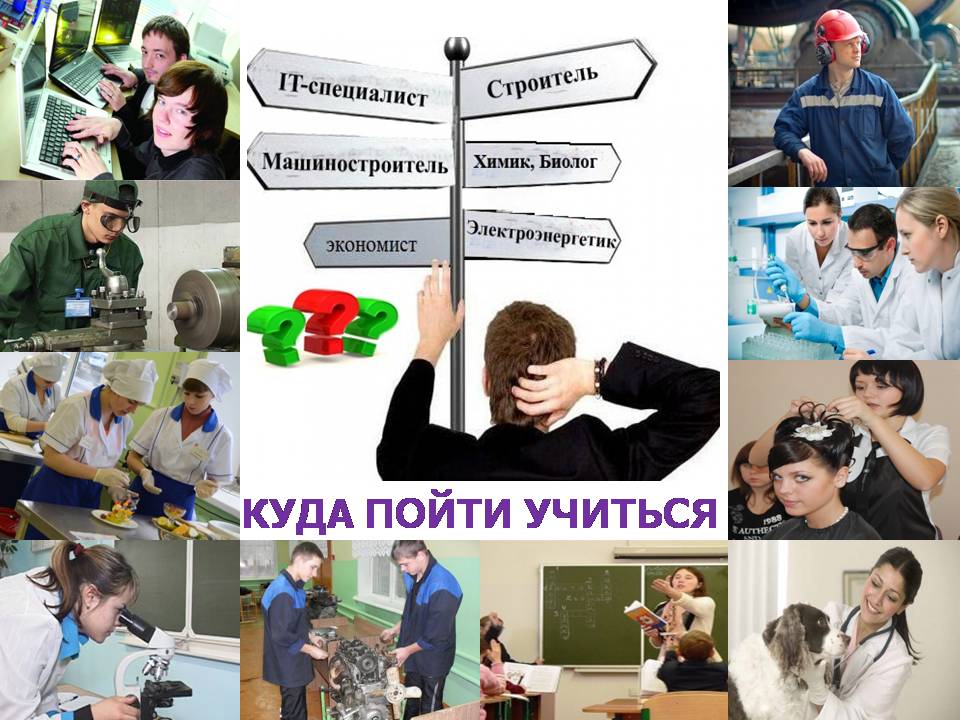 СПРАВОЧНИК ДЛЯ АБИТУРИЕНТОВ Сыктывкар 2015СОДЕРЖАНИЕВВЕДЕНИЕДорогие выпускники школ!Вы находитесь в начале своей профессиональной карьеры, которая зависит от Ваших знаний, умений, информированности.Информация об образовательных организациях высшего образования и профессиональных образовательных организациях Республики Коми позволит более целенаправленно осуществить свой выбор. Надеемся, что многие вопросы будут решены после того, как Вы познакомитесь с предлагаемым справочником.В справочнике Вы найдете информацию о востребованности кадров на рынке труда Республики Коми; краткие сведения об образовательных организациях республики. Здесь Вы сможете узнать, где можно получить интересующую Вас профессию или специальность, адреса и телефоны; выяснить, на каких факультетах и в какой форме обучения (очная, очно-заочная, заочная) ведется подготовка кадров. Необходимо отметить, что информация постоянно меняется, поэтому рекомендуется связаться с приемной комиссией выбранной Вами образовательной организации и уточнить условия приема.В справочнике представлена информация на 1 мая 2015 г.СПИСОК ИСПОЛЬЗУЕМЫХ В СПРАВОЧНИКЕ СОКРАЩЕНИЙСИСТЕМА ПРОФЕССИОНАЛЬНОГО ОБРАЗОВАНИЯРЕСПУБЛИКИ КОМИСогласно статистическим данным, в Республике Коми численность населения в трудоспособном возрасте составляет около 550 тысяч человек, из них экономически активное население составляет 86%. Прогнозируемая структура и численность занятых по секторам экономики к 2020 году должна сохраниться на прежнем уровне, при этом согласно данным Министерства экономического развития Республики Коми, общая дополнительная потребность в кадрах к 2018 году составит 102,5 тысяч человек, из них по 20% от общего числа – это потребность в специалистах с высшим и средним профессиональным образованием, соответственно; 60% составляет потребность экономики Республики Коми в рабочих кадрах.В настоящее время сеть образовательных организаций, реализующих программы среднего профессионального образования, представлена 35 учреждениями различных форм собственности и ведомственной принадлежности, из них:28 учреждений – республиканского подчинения, 4 образовательных организации высшего образования, в том числе – 2 филиала;3 учреждения – негосударственные образовательные организации. Все перечисленные образовательные организации осуществляют подготовку около 18 тысяч человек по более, чем 80 программам среднего профессионального образования. Образовательные программы высшего образования в 2015 году реализовывали 3 самостоятельных вуза и 9 филиалов вузов. Набор на обучение по программам высшего образования в 2015 году будут вести 3 самостоятельных вуза и 5 филиалов вузов.  В Республике Коми проводится системная работа в части развития системы профессионального образования.В рамках государственной программы Республики Коми «Развитие образования» проводится большая работа по организации обучения по рабочим профессиям и специальностям, наиболее востребованным экономикой. В рамках реализации указов Президента Российской Федерации начата работа по открытию учебных центров профессиональных квалификаций как структурных подразделений профессиональных образовательных организаций. В 2014 году создано три таких центра по сварочному производству; для подготовки кадров для кондитерской и пекарской отрасли; теплоэнергетике. В 2015 году будет проведена работа созданию учебного центра профессиональных квалификаций в г. Печоре по подготовке высококвалифицированных рабочих кадров в короткие сроки под потребности энергетических компаний Республики Коми, а также в г. Воркуте – под потребности горнорудной отрасли.Особое внимание в Республике Коми было уделено созданию кластерной системы профессионального образования на базе образовательных организаций высшего образования. Правительство Республики Коми поддержало инициативу федерального государственного бюджетного учреждения высшего профессионального образования «Ухтинский государственный технический университет» по созданию в республике инновационного кластера «Нефтегазовый кластер Республики Коми». При поддержке Правительства Республики Коми проведена реорганизация федерального бюджетного государственного профессионального образовательного учреждения высшего профессионального образования «Сыктывкарский государственный университет имени Питирима Сорокина» в форме присоединения к нему федерального бюджетного государственного профессионального учреждения высшего профессионального образования «Коми государственный педагогический институт». С 2012 года в Сыктывкарском государственном университете формируется центр подготовки кадров с высшим медицинском образованием. Создание лесного образовательного кластера в Республике Коми проходило через формирование ассоциации образовательных организаций. Центром кластера является Сыктывкарский лесной институт (филиал) федерального государственного бюджетного образовательного учреждения высшего профессионального образования «Санкт-Петербургский государственный лесотехнический университет имени С.М. Кирова», который выстроил сетевое взаимодействие с государственными профессиональными образовательными учреждениями. В настоящее время в республике реализуются следующие уровни профессионального образования:СРЕДНЕЕ ПРОФЕССИОНАЛЬНОЕ ОБРАЗОВАНИЕ (СПО)ПРОФЕССИИ И СПЕЦИАЛЬНОСТИ СПО2. ВЫСШЕЕ ОБРАЗОВАНИЕ (ВО)НАПРАВЛЕНИЯ ПОДГОТОВКИ ВО ПРОФЕССИОНАЛЬНЫЕ ОБРАЗОВАТЕЛЬНЫЕ ОРГАНИЗАЦИИГосударственное профессиональное образовательное учреждение«ВОРКУТИНСКИЙ ГОРНО-ЭКОНОМИЧЕСКИЙ КОЛЛЕДЖ»Почтовый адрес: 169900, Республика Коми, г. Воркута, ул. Ленина, д. 46Телефон/факс: (82151) 3-26-16, (82151) 3-26-14Е-mail: vgek@minobr.komi.ruWeb-сайт: www.вгэкспо.рфПриемная комиссия: (82151) 3-15-89; (82151) 3-26-14Лицензия на право образовательной деятельности: Серия 11Л01 № 0000885, регистрационный номер 567-П от 17 октября 2014 г., выдана Министерством образования Республики Коми.Свидетельство о государственной аккредитации: Серия 11А01 № 0000208, регистрационный номер 180-П от 16 октября 2014 г., выдано Министерством образования Республики Коми.Направления подготовкиОбразовательные преимущества: В колледже созданы все условия для учебы и отдыха студентов: 60 учебных кабинетов и лабораторий; спортивный зал и лыжная база; тренажерный зал; конференц-зал; актовый зал; музей; библиотека с читальным залом; студенческое кафе; 4 компьютерных класса, «учебная шахта», которая включает в себя учебные мастерские, полигон горных машин, откаточный штрек длиной 160 метров, квершлаг, очистной забой и два проходческих забоя. Кабинеты и лаборатории оборудованы механизмом, приборами, макетами, моделями, в забоях комбайны и погрузочные машины, секции механизированной крепи, конвейерные, насосные и компрессорные установки, пускозащитная аппаратура, электрифицированные стенды. Имеются слесарно-механические мастерские, вмещающие слесарный, токарный, кузнечный, сварочный и столярный цеха, а также все необходимые вспомогательные и подсобные помещения.Иногородним студентам предоставляется благоустроенное общежитие, расположенное в студенческом городке на территории колледжа. Выпускники имеют возможность продолжить свое обучение в Сыктывкарском государственном университете, Вятском государственном университете, Ухтинском государственном техническом университете. Колледж сотрудничает с Белгородским государственным техническим университетом, Сыктывкарским лесным институтом, с предприятиями города: ОАО «Воркутауголь», МО ГО «Воркута», ГУРК «Центр занятости населения г. Воркуты».Государственное профессиональное образовательное учреждение«ВОРКУТИНСКИЙ МЕДИЦИНСКИЙ КОЛЛЕДЖ»Почтовый адрес: 169901, г. Воркута, ул. Московская, д.8 «А»Телефон/факс: (82151) 3-05-44E-mail: vmk@minobr.rkomi.ruWeb-сайт: www.vorkutamedu.ucoz.ruПриемная комиссия: (82151) 3-90-02, (82151) 3-05-44, (82151) 3-05-50Лицензия на право образовательной деятельности: Серия 11Л01 № 0000398 от 31.12.2013, регистрационный номер 370-П, срок действия - бессрочно, выдана Министерством образования Республики Коми.Свидетельство о государственной аккредитации: Серия 11А01 № 0000110 от 22.01.2014, регистрационный номер 89-П, срок действия до 10.06.2019., выдано Министерством образования Республики Коми.Направления подготовкиОбразовательные преимущества: Квалифицированный педагогический состав, все клинические дисциплины преподают врачи, лучшие специалисты лечебно-профилактических учреждений города; постоянное совершенствование материально-технической базы колледжа, использование при лабораторно-практическом обучении лабораторий ЛПУ города, базы практики. Все успешно обучающиеся студенты обеспечиваются стипендией, за особые успехи в учебной, научной и общественной деятельности устанавливается повышенная стипендия на 25-50%, медицинское обслуживание, 100% трудоустройство, содействие поступлению в вуз.Государственное профессиональное образовательное учреждениеРеспублики Коми «ВОРКУТИНСКИЙ МУЗЫКАЛЬНЫЙ КОЛЛЕЖ»Почтовый адрес: 169900, г. Воркута, пл. Центральная, 9Телефон/факс: (82151)3-45-34Е-mail: vmk9@yandex.ru Web-сайт: www.vmcoll.ruПриемная комиссия: (82151)3-28-62, 3-45-34Лицензия на право образовательной деятельности: Серия 11 ЛО1 № 0000507 от 20.06.2014г. № 473-П бессрочная, выдана Министерством образования Республики Коми.Свидетельство о государственной аккредитации: Серия 11АО1 № 0000203 от 23.06.2014 г. № 175-П, срок действия до 23 июня 2020 г., выдано Министерством образования Республики Коми.Направления подготовкиОбразовательные преимущества: ГПОУ РК «Воркутинский музыкальный колледж» - профессиональное образовательное учреждение Республики Коми по подготовке специалистов для детских музыкальных и общеобразовательных школ, домов культуры, оркестров, ансамблей. В колледже работают 3 отделения: инструментальное исполнительство (по видам инструментов), теория музыки, музыкальное искусство эстрады. За 40 лет в учебном заведении подготовлено более 1000 специалистов. На базе колледжа проводятся концерты классической и народной музыки, авторской песни, городские фестивали и конкурсы юных исполнителей. Студенты колледжа неоднократно становились лауреатами всероссийских и международных конкурсов. Воркутинский музыкальный колледж оказывает большую помощь музыкальным школам города в кадровом обеспечении и методическом руководстве образовательным процессом.Абитуриенты, поступающие в колледж без музыкальной подготовки (народные, духовые и ударные инструменты), освобождаются от сдачи экзаменов по сольфеджио и музыкальной грамоте.Государственное профессиональное образовательное учреждение «ВОРКУТИНСКИЙ ПЕДАГОГИЧЕСКИЙ КОЛЛЕДЖ»Почтовый адрес: 169900, Республика Коми, г. Воркута, ул. Дончука, д. 9 «Б»Телефон/факс: (82151) 2-04-37E-mail: vpk@minobr.rkomi.ruWeb-сайт: www.vpcollege.ruЛицензия на право образовательной деятельности: Серия 11Л01 № 0000396, выдана Министерством образования Республики Коми 31.12.2013, регистрационный номер 368-П, срок действия - бессрочно.Свидетельство о государственной аккредитации: серия 11А01, № 0000120, выдано Министерством образования Республики Коми 22.01.2014, регистрационный номер 95-П, срок действия до 26.06.2019.Направления подготовкиОбразовательные преимущества: Сильнейший преподавательский состав (95,2% преподавателей имеют высшую и первую квалификационную категорию). Великолепная материально-техническая база (три компьютерных кабинета с возможностью выхода в Интернет, спортивный, хореографический и тренажерный залы, зимний сад, кабинет психологической разгрузки, библиотека и читальный зал). Все учебные кабинеты оснащены мультимедийной аппаратурой и интерактивными досками. Общежития нет. Для организации всех видов практики колледжем заключены договоры с образовательными и социальными организациями города. Возможность получения дополнительного профессионального образования (на платной основе, без вступительных экзаменов) в области физкультура, психология, английский язык, информатика, хореография, изобразительная деятельность, и др. Второй диплом о профессиональной переподготовке увеличивает Ваш шанс успешного трудоустройства! По представлению колледжа поступление без ЕГЭ на бюджетной основе в Ярославский государственный педагогический университет им. К.Д. Ушинского на 3 курс обучения. Возможности трудоустройства: Самый высокий показатель трудоустройства среди учреждений профобразования Республики Коми: 2013, 2014 гг. – 100%. Социальные партнеры: ГБУ РК «Центр по предоставлению государственных услуг в сфере социальной защиты населения г. Воркуты», Управление образования МО ГО «Воркута», Управление по социальным вопросам, МУ ДО «Детская школа искусств», МУ ДО «Дворец творчества детей и молодежи». В последние годы профессии педагога государство стало уделять большое внимание. Значительно повысилась зарплата учителей и воспитателей. Молодым специалистам работодатели уделяют особое внимание и оказывают финансовую поддержку.Государственное профессиональное образовательное учреждение «ВОРКУТИНСКИЙ ПОЛИТЕХНИЧЕСКИЙ ТЕХНИКУМ»Почтовый адрес: 169900, Республика Коми, г. Воркута, ул. Яновского, д. 5Телефон/факс: (82151) 3-55-06E-mail: vpt@minobr.rkomi.ruWeb-сайт: www.впт-воркута.рф (раздел «Абитуриенту»)Лицензия на право образовательной деятельности: Серия 11001 № 0000886 от 17.10.2014, регистрационный номер: 568-П, выдана Министерством образования Республики Коми.Свидетельство о государственной аккредитации: Серия 11А01 № 0000109 от 22.01.2014, регистрационный номер: 88-П, до 10.04.18, выдано Министерством образования Республики Коми.Направления подготовкиОбразовательные преимущества: Техникум располагает квалифицированными преподавательскими кадрами, имеющими соответствующий образовательный уровень, обеспечивающими подготовку по всем профессиональным образовательным программам. Для проведения занятий на производстве, практики по профилю специальности и преддипломной практики техникум использует производственную базу социальных партнеров – работодателей, с которыми заключены договоры о взаимном сотрудничестве по подготовке квалифицированных специалистов. Это предусматривает широкий спектр взаимодействия по адаптации выпускников к реальному производству. Основными базами практик, с возможностью дальнейшего трудоустройства, являются: предприятия общественного питания города, структурные подразделения АО «Воркутауголь», ООО «Цементная северная компания», ООО «Водоканал», ООО «Тепловые сети г. Воркуты». Социальные партнеры: ПАО «Северсталь»; АО «Воркутауголь»; ОАО «Газпром».В общежитии ГПОУ «ВПТ» обустроено 40 жилых комнат, рассчитанных на 120 человек. Студентам ГПОУ «ВПТ» назначаются и выплачиваются следующие виды стипендии: специальные государственные стипендии Правительства РФ и Правительства Республики Коми (по приоритетным специальностям и направлениям подготовки); государственные академические стипендии (студентам I курса до первой сессии, студентам следующих курсов по итогам сессии); государственные социальные стипендии; корпоративные именные стипендии.* При приеме на обучение по образовательной программе СПО 43.02.02 «Парикмахерское искусство», требующей у поступающих наличие определенных творческих способностей, физических и психологических качеств, проводятся вступительные испытания по предмету «Рисование».Государственное профессиональное образовательное учреждение «ИЖЕМСКИЙ ПОЛИТЕХНИЧЕСКИЙ ТЕХНИКУМ»Почтовый адрес: 169479, Республика Коми, Ижемский район, п. Щельяюр, ул. Трудовая, д. 16Телефон/факс: 8(82140) 91308, 8(82140) 91308E-mail: igpt@minodr.rkomi.ru Web-сайт: igpt05.wix.com\igptЛицензия на право образовательной деятельности: серия 11Л01 № 0000347 от 18.12.2013 г., регистрационный № 342-П, выдана Министерством образования Республики Коми.Свидетельство о государственной аккредитации: Серия 11А01, № 0000108 от 31.12.2013 г., регистрационный № 87-П, срок действия до 31 декабря 2019 года, выдано Министерством образования Республики Коми.Направления подготовкиОбразовательные преимущества: 72% педагогов имеют высшее образование, высшую категорию имеют 14,2%, первую- 28,5%. Материально-техническая база: два учебно-производственных корпуса, столовая, благоустроенное общежитие на 60 мест, теплица, автодром, компьютерный класс «ПДД», автоматизированный обучающий комплект «автотренажер 3ЛРП». Оснащенные лаборатории и мастерские для проведения учебной практики по всем профессиям. Прохождение производственной практики и трудоустройство в организациях Ижемского и Усть-Цилемского районов. Работа вахтовым методом в газо-, нефтедобывающих и перерабатывающих организациях. Социальные партнеры: ООО «Изьвастроитель», ООО «Изьваспецтранс», ФБУ «Администрация «Печораводпуть»» НПТУ, ООО «Северстрой», ООО «Ижемское АТП», колхоз «Ижемский оленевод и Ко». Возможность параллельного обучения: электросварщик ручной сварки, повар, моторист (машинист), водитель автотранспорта категории «В», «С», машинист бульдозера.Государственное профессиональное образовательное учреждение «ИНТИНСКИЙ ПОЛИТЕХНИЧЕСКИЙ ТЕХНИКУМ»Почтовый адрес: 169840, Республика Коми, г. Инта, ул. Мира, д. 16Телефон/факс: 8 (82145) 6 20 00E-mail: ipt@minobr.rkomi.ru Web-сайт: https://sites.google.com/site/intaipt/Приемная комиссия: 8 (82145) 6 20 00Лицензия на право образовательной деятельности: Серия 11Л01 № 0000409, регистрационный № 382-П, выдана Министерством образования Республики Коми 31.12.2013.Свидетельство о государственной аккредитации: Серия 11А01 № 0000132, регистрационный № 104-П, выдано Министерством образования Республики Коми 27.01.2014 г.Направления подготовкиОбразовательные преимущества: Квалифицированный педагогический состав, материально-техническая база техникума соответствует современным требованиям учебного процесса, имеются учебные кабинеты и лаборатории, учебно-производственные лаборатории и мастерские для прохождения учебной практики. Все лаборатории и мастерские оснащены необходимым оборудованием, имеют надлежащий эстетичный вид, комплексно-методическое обеспечение, отвечают санитарно-гигиеническим и техническим требованиям. Имеются различные учебно-демонстрационные материалы, видео- и аудиоаппаратура, мультимедийные устройства, приборы и другое специализированное оборудование. В техникуме имеются: благоустроенное общежитие; комната самоподготовки в общежитии; комната досуга в общежитии; актовый зал; спортивный зал; тренажерный зал; теннисный зал. Студенты проходят производственную практику (70% оплачиваемая) на предприятиях города: ОАО «Шахта «Интауголь», ООО «Тепловая компания», ООО «Энергосервис», ГБУЗ РК «Интинская ЦГБ», ООО «Петруньское», Управляющие компании ЖКХ, на предприятиях малого бизнеса. После обучения 50% выпускников трудоустраиваются на предприятия города, где проходили производственную практику.Государственное профессиональное образовательное учреждениеРеспублики Коми «КОЛЛЕДЖ ИСКУССТВ РЕСПУБЛИКИ КОМИ»Почтовый адрес: 167000, г. Сыктывкар, ул. Ленина, д. 51Телефон/факс: (8212) 24-02-15, 24-37-19/факс 24-37-19E-mail: arskomi@gmail.comWeb-сайт: www.kirkomi.narod.ruЛицензия на право образовательной деятельности: Серия 11Л01 № 0000477, регистрационный номер №445-П, выдана Министерством образования Республики Коми 20.05.2014.Свидетельство о государственной аккредитации: Серия 11А01 № 0000205, регистрационный номер № 177-П, срок действия до 27 июня 2018 года, выдано Министерством образования Республики Коми 27.06.2014.Направления подготовкиОбразовательные преимущества: Все действия высокопрофессионального коллектива преподавателей Колледжа направлены на освоение студентами профессиональных компетенций, приобретение фундаментальных знаний в области искусства, развитие творческого мышления и кругозора. Иногородним студентам колледжа предоставляется общежитие. За особые успехи в учебе и общественной жизни студенты колледжа ежегодно становятся стипендиатами Правительства Республики Коми. Культурно-досуговая и спортивная работа со студентами направлена на содействие развитию личности, талантов и способностей, формированию общей культуры. Колледж объединяет творческую элиту Республики Коми, в его жизни принимают активное участие крупнейшие деятели культуры и творческие союзы Республики Коми. Творческая атмосфера Колледжа позволяет студентам пробовать свои силы в разных видах искусства и актуальной творческой деятельности. Обязательной частью обучения является концертная, выставочная и театральная практика. Выпускники Колледжа имеют большой опыт сценических выступлений и гастрольных турне по городам Республики Коми и России, многие из них отмечены наградами межрегиональных, всероссийских и международных конкурсов.Выпускники Колледжа сегодня продолжают обучение в престижных творческих вузах страны, востребованы на концертных, оперных и драматических сценах Республики Коми и России, преподают в образовательных учреждениях всех уровней и успешно выступают за рубежом. Получив высшее образование, многие из них присоединяются к преподавательскому коллективу Колледжа. Государственное профессиональное образовательное учреждение Республики Коми «КОМИ РЕСПУБЛИКАНСКИЙ КОЛЛЕДЖ КУЛЬТУРЫ ИМ. В.Т. ЧИСТАЛЕВА»Почтовый адрес: 167982, Республика Коми, г. Сыктывкар, ул. Ленина, 63 Телефон/факс: (8212) 24-35-70; 24-07-28 (факс)E-mail: collcul@mail.ru Web-сайт: www.collcul.ruПриемная комиссия: (8212) 24-01-33Лицензия на право образовательной деятельности: № 428-П от 25.04.2014, выдана Министерством образования Республики Коми.Свидетельство о государственной аккредитации: № 128-П от 29.04.2014, выдано Министерством образования Республики Коми, действует до 08.04.2017.Направления подготовкиОбразовательные преимущества: Среди преподавателей Колледжа культуры 65% имеют высшую категорию, среди них - Почетные и Заслуженные работники культуры Республики Коми. Все учебные кабинеты и аудитории колледжа, читальный зал обеспечены входом в Интернет, обучающиеся имеют доступ к электронным образовательным ресурсам. Колледж располагает зданием с учебными мастерскими по резьбе, росписи, керамике, лакировочной, столярным цехом. Все студенты, успешно прошедшие промежуточную аттестацию, получают государственную академическую стипендию. Студенты, имеющие статус малоимущих, дополнительно получают социальную стипендию. Также в определенных случаях выплачивается материальная помощь. Колледж не располагает собственным общежитием, но все иногородние студенты получают место в арендуемом помещении общежития ГПОУ РК «Колледж искусств Республики Коми».Негосударственное образовательное учреждение среднегопрофессионального образования«СЫКТЫВКАРСКИЙ КООПЕРАТИВНЫЙ ТЕХНИКУМ»Союза потребительских обществ Республики КомиПочтовый адрес: 167016, Республика Коми, г. Сыктывкар, ул. Старовского, д. 51Телефон/факс: (8212) 43-27-79; 43-05-33E-mail: skt.komi@mail.ruWeb-сайт: www.sktkomi.ruЛицензия на право образовательной деятельности: Серия 11Л01 № 0000861, от 05.09.2014 г., рег. № 542-П, выдана Министерством образования Республики Коми.Свидетельство о государственной аккредитации: Серия 11А01 № 0000082, от 10.06.2013., рег. № 63-П, срок действия до 10.06.2019., выдано Министерством образования Республики Коми.Направления подготовкиОбразовательные преимущества: Опытный, квалифицированный педагогический состав; привлечение к образовательному процессу практических работников; практикоориентированные образовательные программы; клиентоориентированный подход к студентам, их родителям; удобное расположение учебного корпуса (район ТРЦ «Парма»); возможность участия студентов в исследовательской работе; возможность посещения спортивных секций; наличие общежития; наличие медицинского кабинета. Насыщенная внеучебная досуговая программа; возможность получения дополнительного профессионального образования; социальное партнерство (организации системы Потребительской кооперации РК; ГУ РК «Центры занятости населения»; Торгово-промышленная палата РК; Федерация туризма РК).Государственное профессиональное образовательное учреждение «КНЯЖПОГОСТСКИЙ ПОЛИТЕХНИЧЕСКИЙ ТЕХНИКУМ»Почтовый адрес: 169200, Республика Коми, Княжпогостский район, г. Емва, ул. Дзержинского, 66Телефон/факс: 8(2139) 2-32-03, 2-16-76E-mail: kpt@minobr.rkomi.ruWeb-сайт: www.pu11emva.ru  Лицензия на право образовательной деятельности: Cерия 11Л01 № 0000412 385-П, бессрочно, выдана Министерством образования Республики Коми 31.12.2013.Свидетельство о государственной аккредитации: Серия 11А01 № 0000123 № 99-П, действует до 27.06.2017, года выдано Министерством образования Республики Коми 27.01.2014.Направления подготовкиОбразовательные преимущества: 70% педагогов имеют высшее профессиональное образование; в техникуме имеется: библиотека, читальный зал, тренажёрный зал, компьютерный класс. Возможность получать стипендию и материальную помощь, повышенная стипендия для успевающих на «5». Возможность дополнительной профессиональной подготовки: оператор ЭВМ, делопроизводитель (секретарь), парикмахер, стропальщик, продавец продовольственных товаров, «1С» бухгалтерия. Выпускники техникума по договорам проходят производственную практику и в дальнейшем трудоустраиваются в различные организации, учреждения и на предприятия района: ОАО «Коми дорожная компания», ООО «Емва продторг», ООО «Княжпогостское АТП», ЗАО «РегионЛес», ИП Валеева И.Т., ООО «Плитный мир» и др.Государственное профессиональное образовательное учреждение «КОМИ РЕСПУБЛИКАНСКИЙ АГРОПРОМЫШЛЕННЫЙТЕХНИКУМ»Почтовый адрес: 168220, Республика Коми, Сыктывдинский район, с. Выльгорт, ул. Тимирязева, 36Телефон/факс: 8 (82130) 7-15-75, 7-10-79E-mail: krapt@minobr.rkomi.ruWeb-сайт: www.krapt-rk.ruПриемная комиссия: 8(82130) 7-10-79Лицензия на право образовательной деятельности: Серия 11Л01 № 0000970 648-П от 30.12.2014, выдана Министерством образования Республики Коми.Свидетельство о государственной аккредитации: Серия 11А01 № 0000143 113-П от 01.04.2014, выдано Министерством образования Республики Коми, действительно до 01.04.2020.Визингский филиал ГПОУ «КОМИ РЕСПУБЛИКАНСКИЙ АГРОПРОМЫШЛЕННЫЙ ТЕХНИКУМ» «КРАПТ»Почтовый адрес филиала: 168100, Республика Коми, Сысольский район, с. Визинга, ул. Советская, 17Телефон/факс: 8 (82131) 91-1-38, 92-7-96E-mail: vizinga_krapt@mail.ruWeb-сайт: www.krapt-rk.ruПриемная комиссия филиала: 8(82131) 92-7-96Направления подготовкиОбразовательные преимущества: Четыре учебных корпуса, три библиотеки, производственные мастерские, два автодрома, четыре спортивных зала, два общежития, три столовые, буфет, медицинский кабинет, три актовых зала, лыжная база, ветеринарная клиника, теплицы. Проживание: два благоустроенных общежития. Организация досуга: спортивные кружки и секции по волейболу, баскетболу, настольному теннису, тяжелой атлетике, боксу, пауэрлифтингу, мини-футболу, патриотический клуб «Патриот», волонтёрский клуб «Забота», студенческое ветеринарное общество «Vita», студенческая компания «Эмбур», студенческая газета «Werbum», студия декоративно прикладного искусства, кружок по изготовлению изделий из дерева «Сучок». Стажировка на предприятиях. Возможность параллельного обучения: получение дополнительной рабочей профессии на вечерних курсах на базе техникума. Социальные партнеры: ОАО «Пригородный», ОАО «Птицефабрика Сыктывкарская», ОАО «Птицефабрика Зеленецкая», ООО «Центр делового сотрудничества», ООО «Небдинский», ООО «АГРОресурс», СПК «Палевица», ФГБУ Управление «Комимелиоводхоз», ООО «Южное», ООО «Пажга», ООО «Сыктывдинский», ООО «МАЗ-Сервис», ООО «Сельчанка», Уро РаН «Выльгортская научно-экспериментальная биологическая станция», ООО «Сыктывкарский молочный завод», ГУ РК «Республиканская станция по борьбе с болезнями  животных».Государственное профессиональное образовательное учреждение «МИКУНЬСКИЙ ЖЕЛЕЗНОДОРОЖНЫЙТЕХНИКУМ»Почтовый адрес: 169060, Республика Коми, г. Микунь, ул. Пионерская, д. 8Телефон/факс: (82134 ) 3-11-56E-mail: mgt@minobr.rkomi.ruWeb-сайт: www.pu14komi.narod.ruЛицензия на право образовательной деятельности: Cерия 11Л01 № 0000411 № 384-П от 31.12.2013, выдана Министерством образования Республики Коми.Свидетельство о государственной аккредитации: Серия 11А01 № 0000137 № 108-П, выдано Министерством образования Республики Коми от 27.01.2014., действует до 10.06.2019.Направления подготовкиОбразовательные преимущества: Организация обучения в техникуме предусматривает возможность параллельного обучения по другой профессиональной образовательной программе, а также получение другой профессии при профессиональном обучении (платные курсы). ГПОУ «Микуньский железнодорожный техникум» готовит специалистов по ряду востребованных профессий железнодорожной, автомобильной, строительной, металлообрабатывающей отрасли, ежегодно устраняя дефицит в квалифицированных кадрах, и способствует закреплению в отрасли молодых профессионалов. В 2015 году около 40% от общего количества выпускников техникума приступили к работе по профессии. Кроме того, не по профессии трудоустроились еще 29% выпускников, а всего трудоустроено 69% выпускников. В техникуме с 2009 года работает служба содействия трудоустройству выпускников, при содействии которой выпускникам предоставляется возможность качественно и правильно составить резюме, найти контактную информацию интересующей его организации, предприятия. Наиболее гарантировано трудоустройство по профессии железнодорожной отрасли – «Машинист локомотива», а также по направлению «Техника и технология строительства» - профессия «Мастер общестроительных работ».Наиболее крупными и надежными социальными партнерами техникума по обучению рабочих и служащих, их дальнейшего трудоустройства являются: Северная региональная дирекция ж/д вокзалов, филиал ОАО «РЖД»; Северный филиал ОАО «Федеральная пассажирская компания»; Северное ж/д агентство по обслуживанию пассажиров; Сольвычегодский центр организации работы ж/д станций, филиал ОАО «РЖД»; Эксплуатационное локомотивное депо Сосногорск; Сервисное локомотивное депо Сольвычегодск филиала «Северо-Западный» ООО «ТМХ-Сервис»; ОАО «ТрансГазУхта»; ОАО «Жешартский фанерный комбинат»; ОАО «Усть-Вымская тепловая компания», а также Управляющие компании района.Государственное профессиональное образовательное учреждение «ПЕЧОРСКИЙ ПРОМЫШЛЕННО-ЭКОНОМИЧЕСКИЙТЕХНИКУМ»Почтовый адрес: 169600, Республика Коми, г. Печора, ул. Печорский проспект, 3Телефон/факс: 8(82142) 3-54-45E-mail: ppet@minobr.rkomi.ruWeb-сайт: www.pechora-pet.ru, welcome@pechora-pet.ru Приемная комиссия: 8(82142) 3-52-45Лицензия на право образовательной деятельности: Серия 11Л01 № 0001055 176-П от 24.06.2014, выдана Министерством образования Республики Коми.Свидетельство о государственной аккредитации: Серия 11А01 № 0000204№ 108-П, выдано Министерством образования Республики Коми от 27.01.2014.Направления подготовкиОбразовательные преимущества: Техникум является современным образовательным комплексом, материально-техническая база состоит из 11 учебно-производственных корпусов, соответствующих современным требованиям учебного процесса. По 9 профессиям СПО и 5 специальностям СПО создано 12 учебно-производственных кластеров. Во всех учебных кабинетах естественно-математических, специальных, общественно-экономических дисциплин установлены компьютеры, мультимедийные проекторы. В пяти учебных кабинетах установлены интерактивные SMART-доски, имеется выход в интернет. Для проживания иногородних студентов техникум располагает двумя благоустроенными общежитиями. В каждом общежитии имеется: дискоклуб, спортивная комната, библиотека, тренажерный зал. Для эффективного трудоустройства выпускников, повышения качества их подготовки и повышения конкурентоспособности на рынке труда, техникум привлекает работодателей к участию в организации образовательного процесса, проведению государственной итоговой аттестации и внешней независимой оценке качества профессионального образования. В техникуме работает Центр содействия трудоустройству выпускников. Техникум сотрудничает с различными предприятиями города по многим отраслям: Филиал ОАО «МРЭК Северо-Запад» ПО «ПЭС»; Филиал «Печорская ГРЭС» ОАО «ИНТЕР РАО – Электрогенерация»; ООО «ТЭК-Печора»; ОАО «Газпром» ПЛПУМГ; ООО «Печорская районная тепловая компания»; ГБУЗ РК «Центр восстановительной медицины и реабилитации ветеранов войн и участников боевых действий»; ГБУЗ РК «Печорская центральная районная больница»; ОАО «РЖД»; ОАО «РЖД» Эксплуатационное локомотивное депо «Печора»; ОАО «РЖД» «Ремонтное локомотивное депо «Печора-Северная»; МУП «Горводоканал»; ООО «Сплав-плюс»; ООО «Печорский завод ЖБК»; ООО «Мир» ЧП Копытова И.М. ресторан «Исеть»; МУП «Ретро»; ИП Дин-Юн В.М., сеть магазинов «Аполлон».ПЕЧОРСКОЕ РЕЧНОЕ УЧИЛИЩЕ – филиал Федерального государственного бюджетного образовательного учреждения высшего образования «Государственный университет морского и речного флота имени адмирала С.О. Макарова»Почтовый адрес: 169600 Республика Коми, Печорский пр-т, д. 47/8Телефон/факс: 8(82142) 7-31-45Е-mail: pru_spb@mail.ruWeb-сайт: www.pfgumrf.ruПриемная комиссия: 8(82142) 7-04-95Лицензия на право образовательной деятельности: Серия 90Л01 № 0008244, рег. № 1262 от 30.01.2015, выдана Федеральной службой по надзору в сфере образования и науки.Свидетельство о государственной аккредитации: Серия 11А01 № 0000783 № 0725, выдано Федеральной службой по надзору в сфере образования и науки 14.06.2013, срок действия – до 25.007.2018.Направления подготовкиОбразовательные преимущества: В филиале работают высококвалифицированные преподаватели, для подготовки студентов филиал располагает соответствующей материально-технической базой, в том числе учебной мастерской, учебным теплоходом «Курсант». Студенты обеспечены медицинским обслуживанием (есть санчасть). Всем иногородним студентам предоставляется общежитие. Студенты очной формы обучения находятся на государственном обеспечении – предусмотрена форменная одежда, 3-х разовое питание, социальная стипендия, для студентов, которые учатся на «4» и «5», предусмотрена академическая стипендия. В филиале работают военно-патриотический клуб «Вымпел», Клуб добровольных пожарных и волонтеров «Огнеборец», для организации досуга в училище работают культурно-массовые и спортивные секции и кружки. Выпускники очной формы обучения 100% трудоустроены и востребованы как на предприятиях отрасли, так и в других организациях.Государственное профессиональное образовательное учреждение «СЫКТЫВКАРСКИЙ АВТОМЕХАНИЧЕСКИЙ ТЕХНИКУМ»Почтовый адрес: 167023 Республика Коми г. Сыктывкар, ул. Морозова, д.122Телефон/факс: (8212) 314802Е-mail: sat@minobr.rkomi.ruWeb-сайт: www.autotechkomi.ruПриемная комиссия: (8212) 31-49-28 (корпус №1, Сыктывкар ул. Морозова, д. 122), 23-24-49 (корпус №2, Сыктывкар ул. Красноборская, д. 8).Лицензия на право образовательной деятельности: Серия 11Л01 № 0000431, № 378-П, от 31.12.2013, выдана Министерством образования Республики Коми.Свидетельство о государственной аккредитации: Серия 11А01 № 0000116, № 93-П, выдано Министерством образования Республики Коми 22.01.2014., действует до 01.06.2019.СТОРОЖЕВСКИЙ ФИЛИАЛ ГПОУ «Сыктывкарский автомеханический техникум»Почтовый адрес: 168050, Республика Коми, Корткеросский район, с. СторожевскТелефон/факс: (82136) 9-15-18Е-mail: sfcat-komi@mail.ruWeb-сайт: www.autotechkomi.ruНаправления подготовкиОбразовательные преимущества: Техникум имеет самый большой в республике автопарк, свою станцию технического обслуживания автомобилей, производственную базу, имеющую импортную технику, симуляторы автомобилей, автокранов, харвестеров, форвардеров, свой лесоучасток с возможностью заготовки леса и прохождения практики. 3 общежития для студентов с общей вместимостью 500 мест. Организован досуг: 14 спортивных секций, вокальное творчество, танцевальный коллектив, кружки по интересам. Возможность во время обучения получения дополнительных профессий. Социальные партнеры: ОАО «Монди СЛПК», ООО «Леспромсервис», Группа компаний «КамазЦентр», ОАО «Коми дорожная компания», ООО «Луза-лес», ООО «Птицефабрика Зеленецкая», ООО «Птицефабрика Сыктывкарская», ООО «Жешартский фанерный комбинат».Государственное профессиональное образовательное учреждение «СЫКТЫВКАРСКИЙ ГУМАНИТАРНО-ПЕДАГОГИЧЕСКИЙ КОЛЛЕДЖ ИМ. И.А. КУРАТОВА»Почтовый адрес: 167001, Республика Коми, г. Сыктывкар, Октябрьский проспект, 24Телефон/факс: 8(8212) 32-81-07, факс: (8212) 32-81-07E-mail: sgpk@minobr.rkomi.ruWeb-сайт: www.pedcollkomi.ruПриемная комиссия: 8(212) 329819Лицензия на право образовательной деятельности: Серия 11Л01 № 0000401, № 373-П, от 31.12.2013, выдана Министерством образования Республики Коми.Свидетельство о государственной аккредитации: Серия 11А01 № 0000206, № 178-П, выдано Министерством образования Республики Коми 01.07.2014., действует до 01.07.2020.Направления подготовкиОбразовательные преимущества: Подготовка осуществляется по уникальным в Республике Коми специальностям (Музыкальное образование, Специальное дошкольное образование, Педагогика дополнительного образования). Высококвалифицированный педагогический состав (более половины преподавателей имеют высшую и первую категории, 4 преподавателя имеют степени кандидата наук). Учреждение имеет: лыжную базу; три спортивных зала; две библиотеки (WI-FI бесплатно); две столовые; тренажерный зал; колледж располагает двумя общежитиями. Работают более 20 кружков и секций, клубов и творческих объединений, волонтерский отряд «Ветер перемен», военно-патриотический клуб «Исток», проводятся мероприятия различной направленности, в организации досуга принимают участие органы студенческого самоуправления. Выпускники колледжа имеют возможности для трудоустройства. Наблюдается положительная динамика количества трудоустроенных по полученной специальности. Это возможно во многом благодаря тому, что колледж тесно сотрудничает с представителями работодателей, социальными партнерами. На сегодняшний день заключено более 100 договоров с организациями и учреждениями. Среди них: Агентство Республики Коми по туризму, Управление дошкольного образования АМО ГО Сыктывкар, ГАОУ РК ДОД «Республиканский центр детско-юношеского спорта и туризма», ГБУ РК «Центр по предоставлению государственных услуг в сфере социальной защиты населения г. Сыктывкара», ГБУ РК «Центр социальной помощи семье и детям г. Сыктывкара», около 40 школ и дошкольных учреждений г. Сыктывкара и районов Республики Коми.Государственное профессиональное образовательное учреждение «СОСНОГОРСКИЙ ЖЕЛЕЗНОДОРОЖНЫЙ ТЕХНИКУМ»Почтовый адрес: 169500, Республика Коми, г. Сосногорск, ул. Гайдара, д. 2 аТелефон/факс: 8(82149)67034E-mail: sgt@minobr.rkomi.ruWeb-сайт: www.pl18sosnogorsk.hop.ruПриемная комиссия: 8(82149)32864Лицензия на право образовательной деятельности: Серия 11Л01 № 0000410, № 383-П, от 31.12.2013, выдана Министерством образования Республики Коми.Свидетельство о государственной аккредитации: Серия 11А01 № 0000124, № 98-П, выдано Министерством образования Республики Коми 27.01.2014., действует до 01.07.2017.Направления подготовкиОбразовательные преимущества: Техникум имеет высококвалифицированный педагогический состав, соответствующую материально-техническую базу, общежитие на 100 мест, стипендиальное обеспечение, медицинское обслуживание. Трудоустройство выпускников техникума: на предприятиях Северной железной дороги - филиала ОАО «Российские железные дороги» (филиал «Северо-Западный» ООО «ТМХ - Сервис», ООО «РусТранс», Северный филиал АО «Федеральная пассажирская компания», Северная региональная Дирекция железнодорожных вокзалов, Эксплуатационное локомотивное депо Сосногорск). Государственное профессиональное образовательное учреждение «СЫКТЫВКАРСКИЙ ИНДУСТРИАЛЬНЫЙ КОЛЛЕДЖ»Почтовый адрес: 167016, Республика Коми, г. Сыктывкар, ул. Катаева 29Телефон/факс: 8(8212) 43-20-10E-mail: sik@minobr.rkomi.ruWeb-сайт: www. Сыктик.рфПриемная комиссия: 8(8212) 43-20-10Лицензия на право образовательной деятельности: Серия 11Л01 № 0000402, № 374-П, от 31.12.2013, выдана Министерством образования Республики Коми.Свидетельство о государственной аккредитации: Серия 11А01 № 0000135, № 106-П, выдано Министерством образования Республики Коми 27.01.2014., действует до 01.07.2017.Направления подготовкиОбразовательные преимущества: Общая численность педагогического состава – 39 человек. Колледж располагает двумя зданиями: учебно-производственным корпусом и общежитием. Колледж насчитывает 25 учебных кабинетов, имеется спортивно-оздоровительный комплекс, который включает в себя: игровой спортивный зал, гимнастический зал, тренажерный кабинет, зал настольного тенниса, стрелковый тир. В колледже также есть: медпункт, актовый зал (200 посадочных мест), столовая (100 посадочных мест) и буфет. Организация досуга: для студентов колледжа работают спортивные секции, студенты колледжа участвуют в мероприятиях различного уровня (на базе колледжа, городские, республиканские). После получения специальности, профессии выпускники устраиваются на предприятия Республики Коми и других регионов России. На базе ГПОУ «СИК» работает Центр дополнительного профессионального образования, где студенты могут обучаться дополнительным профессиям. Социальные партнеры: более 50-ти предприятий, с которыми заключен договор о сотрудничестве, наиболее крупные: ООО «Горстрой», ООО «Бетон-Инвест», ООО «Электромонтаж». Государственное профессиональное образовательное учреждение «СЫКТЫВКАРСКИЙ КОЛЛЕДЖ СЕРВИСА И СВЯЗИ»Почтовый адрес: 167023, Республика Коми г.Сыктывкар, ул. Морозова, д. 118Телефон/факс: (8212) 32-24- 54, факс 32-24-54 E-mail: sksis@minobr.rkomi.ruWeb-сайт: www.sksis.ruПриемная комиссия: 8 (212) 32-04-46Лицензия на право образовательной деятельности: Серия 11Л01 № 000909, № 590-П, от 14.11.2014, выдана Министерством образования Республики Коми.Свидетельство о государственной аккредитации: Серия 11А01 № 0000307, № 204-П, выдано Министерством образования Республики Коми 11.03.2015., действует до 01.04.2020.Направления подготовкиОбразовательные преимущества: Количество педагогических работников - 80 человек, высшую и первую квалификационную категорию имеют 31 человека; 17 работников имеют звание «Почетный работник начального/среднего профессионального образования». Материально-техническая база колледжа соответствует требованиям федеральных образовательных стандартов. В колледже действуют спортивные секции: баскетбол, настольный теннис, аэробика, мини-футбол, волейбол, основы физической подготовки, также обучающиеся могут заниматься танцами в Кружке танца, совершенствовать свое мастерство в  Театре Мод. Также в колледже работает группа ведущих и вокальная студия. В колледже существует поисковый отряд «Связь времен». С целью оказания психологической помощи студентам в колледже действует «Кабинет Доверия», где индивидуальный прием проводят врачи, психолог и социальный работник. За время обучения обучающиеся колледжа проходят стажировку на предприятиях города Сыктывкара и Республики Коми: Управление Федеральной почтовой службы филиала ФГУП «Почта России», ОАО «Ростелеком», ОАО «Молодежная мода», Филиал ООО «Росгосстрах» в РК, страховая компания «СОГАЗ», парикмахерских, салонах красоты и др. В 2014 году трудоустройство по программам среднего профессионального образования составляет 66% от общего количества выпускников. Наиболее крупные социальные партнеры: УФПС РК филиал ФГУП «Почта России», Коми филиал ОАО «Ростелеком», ГУ РК «Национальный архив РК», филиал ООО «Росгосстрах», ОАО «Дом услуг». Анализ трудоустройства по профессиям и специальностям показывает, что сегодня на рынке труда востребованы профессии и специальности, по которым ведется подготовка в колледже, возможность трудоустройства по профессиям/специальностям имеется на предприятия УФПС РК филиал ФГУП «Почта России», в страховые компании республики. Постоянным спросом пользуются парикмахеры и модельеры-художники, конструкторы-модельеры, электромонтеры охранно-пожарной сигнализации.  Государственное профессиональное образовательное учреждение «СЫКТЫВКАРСКИЙ ЛЕСОПРОМЫШЛЕННЫЙ ТЕХНИКУМ»Почтовый адрес: 167026, Республика Коми, г. Сыктывкар, ул. Менделеева, д. 2/12Телефон/факс: (8212) 66-46-96, (8212) 66-12-30E-mail: slt@minobr.rkomi.ruWeb-сайт: www.clt11.comЛицензия на право образовательной деятельности: Серия 11Л01 № 0001020, № 691-П, от 24.02.2015, выдана Министерством образования Республики Коми.Свидетельство о государственной аккредитации: Серия 11А01 № 0000139, № 110-П, выдано Министерством образования Республики Коми 27.01.2014.Направления подготовкиОбразовательные преимущества: Организация образовательного процесса нацелена на подготовку конкурентоспособного выпускника с высоким уровнем профессиональной компетентности, отвечающим актуальным и потенциальным запросам рынка труда. В период обучения студенты техникума имеют возможность получить дополнительную профессию и пользуются скидкой при оплате дополнительных образовательных услуг. Техникум располагает современной материально-технической базой, обеспечивающей проведение всех видов лабораторных работ и практических занятий, дисциплинарной, междисциплинарной и модульной подготовки, практики. Иногородним студентам предоставляется благоустроенное общежитие. Студенты техникума имеют возможность получать именные стипендии АО «Монди СЛПК» и первичной профсоюзной организации АО «Монди СЛПК».Производственная практика студентов проводится на перспективных предприятиях и организациях Республики Коми. Основным социальным партнером техникума является АО «Монди СЛПК». В рамках соглашения о сотрудничестве между ГПОУ «СЛТ» и АО «Монди СЛПК» реализуются следующие направления работы: организация производственных практик, проведение мастер-классов специалистами предприятия, участие в разработке программно-методического обеспечения образовательного процесса, оценка качества подготовки выпускников в рамках государственной итоговой аттестации, мероприятия по социальной поддержке студентов, содействие в укреплении материально-технического обеспечения, участие в совместных профориентационных и воспитательных мероприятиях техникума, создание «Банка резюме» из числа выпускников для АО «Монди СЛПК».Социальные партнёры. Крупными социальными партнерами техникума в области подготовки квалифицированных рабочих кадров для лесной отрасли являются: АО «Монди СЛПК», ОАО «Сыктывкарский фанерный завод», ООО «Ремонтно-механический завод», ООО «Сыктывкар Тиссью Групп», ООО «ЛесМашЦентр Валмет», ОАО «Севлеспил», ООО «Эжватранс», ООО «КЭМОН», ООО «Теребей», ООО «Сыктывкар Лада», ООО «Ремонтно-строительный трест».Государственное профессиональное образовательное учреждение «СЫКТЫВКАРСКИЙ МЕДИЦИНСКИЙ КОЛЛЕДЖ ИМ. И.П. МОРОЗОВА»Почтовый адрес: 167000, Республика Коми, Гаражная ул., д.2, Сыктывкар Телефон/факс: (8212) 32-24-21E-mail: smk@minobr.rkomi.ruWeb-сайт: www. smedcollege.ru Приемная комиссия: (8212) 31 – 19 - 81Лицензия на право образовательной деятельности: Серия 11Л01 № 0001035, № 706-П, от 26.02.2015, выдана Министерством образования Республики Коми.Свидетельство о государственной аккредитации: Серия 11А01 № 0000306, № 214-П, выдано Министерством образования Республики Коми 31.03.2015, срок действия – до 31.03.2021.Направления подготовкиПреимущественным правом при зачислении пользуются абитуриенты, наиболее способные и подготовленные к освоению образовательной программы и имеющие больший средний балл по образовательной программе основного общего или среднего общего образования.Образовательные преимущества: Образовательный процесс в ГПОУ «СМК» обеспечивается штатными педагогическими работниками, внутренними и внешними совместителями. Всего в ГПОУ «СМК» 40 штатных преподавателей. Преподаватели высшей и первой квалификационных категорий составляют 56% от общей численности преподавателей, что свидетельствует о высоком уровне профессионализма преподавателей колледжа. В ГПОУ «СМК» реализация образовательного процесса осуществляется в тесном взаимодействии с работодателями. Работодатели заинтересованы в получении высококвалифицированных кадров для отрасли здравоохранения во всех населенных пунктах Республики Коми. Кадровый «голод» испытывают лечебно-профилактические учреждения как в городах, так и в сельской местности. Поэтому трудоустройство выпускников начинается еще до прохождения преддипломной практики. В колледже совместно с работодателями реализуется распределение студентов на места преддипломной практики с последующим трудоустройством выпускников на эти же места. Трудоустройство выпускников колледжа составляет 100%. Этому способствуют два фактора: высокий уровень теоретической и практической подготовки выпускников колледжа и высокая степень потребности в среднем медицинском персонале в системе здравоохранения Республики Коми.Государственное профессиональное образовательное учреждение «СЫКТЫВКАРСКИЙ ПОЛИТЕХНИЧЕСКИЙ ТЕХНИКУМ»Почтовый адрес: 167016, Республика Коми, г. Сыктывкар, ул. Старовского, д. 22Телефон/факс: 8(8212) 31-27-59E-mail: spt@minobr.rkomi.ruWeb-сайт: www.pl34.komi.comПриемная комиссия: 8(8212) 43-24-12, 43-53-61 (заочное отделение)Лицензия на право образовательной деятельности: Серия 11Л01 № 0000888, № 569-П, от 24.10.2014, выдана Министерством образования Республики Коми.Свидетельство о государственной аккредитации: Серия 11А01 № 0000302, № 200-П, выдано Министерством образования Республики Коми 10.03.2015Направления подготовкиОбразовательные преимущества: Все студенты очного и заочного отделения обеспечиваются местами в общежитии. Ежедневно в общежитии работают дневные воспитатели и ночные помощники воспитателей. В общежитии имеются комнаты для самостоятельных занятий и комната отдыха, изолятор, бытовые помещения. На базе общежития работают теннисный и тренажерный залы. Для студентов, имеющих проблемы в учебе, быту, взаимоотношениях со сверстниками, преподавателями, сотрудниками, в общежитии работает педагог-психолог, студенты могут получить квалифицированную психологическую помощь. В общежитии проводятся интересные досуговые мероприятия: «Новогодняя игровая программа», «Татьянин День», «Почта Святого Валентина», «Раз в крещенский вечерок…», «Давайте познакомимся», «Ребята, айда, в солдаты», «Встреча с Дедом Морозом», «В здоровом теле-здоровый дух» «День самоуправления», «День здоровья», «Походы выходного дня». Наиболее крупные социальные партнеры: ООО «СМЗ-реал», ООО «ВеГо», ООО «Авторессурс», Группа компаний «Гаражная,1», Технический центр «Импульс», ИП Конушкин И.А., салон-парикмахерская «Ассоль и Грей», ИП Кирилловых Н.А., ГБУ РК «Республиканский Тентюковский дом-интернат для престарелых и инвалидов», ИП Фролова Н.В., ООО «Биарма», ООО «Кэмон», ООО «Парма-Конфидент», ООО «Леспромсервис», ООО «Альфа транс», ГУРК «Автотранспортное управление здравоохранения РК», ООО «Сыктывкар-Лада», ООО «Автомастер», ОАО «Ростелеком», Технический центр «Sony», ЗАО «ТрансТелеКом». Государственное профессиональное образовательное учреждение «СОСНОГОРСКИЙ ТЕХНОЛОГИЧЕСКИЙ ТЕХНИКУМ»Почтовый адрес: 169501, Республика Коми, г. Сосногорск, ул. Куратова, д. 4 Телефон/факс: 8(82149) 5-42-16, 5-04-53Е-mail: stt@minobr.rkomi.ruWeb-сайт: www.stt-tehnolog.ruПриемная комиссия: 8(82149) 5-32-60Лицензия на право образовательной деятельности: Серия 11Л01 № 0000882, № 564-П, от 10.10.2014, выдана Министерством образования Республики Коми.Свидетельство о государственной аккредитации: Серия 11А01 № 0000141, № 105-П, выдано Министерством образования Республики Коми 27.01.2014, срок действия – до 29.04.2017. Направления подготовкиОбразовательные преимущества: В техникуме функционирует: 12 учебных кабинетов по общеобразовательным дисциплинам; 10 кабинетов – спецдисциплин; 14 учебно-производственных мастерских и лабораторий, которые оснащены специализированным оборудованием; автодром; трактородром; 2 спортивных зала; тренажерный зал, тир, спортивная комната; 2 медицинских кабинета; столовая на 150 мест; благоустроенное общежитие 40 жилых комнат на 120 мест; библиотека; читальный зал; музей боевой славы им. К.П. Шомесова.Организация досуга в техникуме (кружки, секции): клуб «Подвиг», лаборатория исследовательских и проектных работ, волонтерское объединение «Доброе сердце», «Клуб интересных встреч», «Творческая мастерская», вокальный кружок, спортивные секции, ОФП и кружки по профессиям.Основными социальными партнерами техникума являются ООО «Трансстройсервис», ОАО «Спецавтодор», ООО «Регион», Сосногорский газоперерабатывающий завод ООО «Газпром переработка», ООО «ЛУКОЙЛ-Коми», ЗАО «Холдинг-Центр», ОАО «Российские железные дороги», ГБУЗ РК СЦРБ, ООО «Сосногорск Лестранс», ОАО «Сварочно-монтажный трест», ООО «Динью», ЗАО «Юнис» ОП «Сосногорская автоколонна» и др. Выпускники техникума трудоустраиваются на предприятия города Сосногорска (в т.ч. социальных партнеров), Сосногорского района и Республики Коми. Имеется возможность параллельного обучения на платной основе по профессиональной подготовке по профессиям рабочих, должностям служащих.Государственное профессиональное образовательное учреждение «СЫКТЫВКАРСКИЙ ТОРГОВО-ТЕХНОЛОГИЧЕСКИЙ ТЕХНИКУМ»Почтовый адрес: 167023, Республика Коми, г. Сыктывкар, ул. Катаева, 37Телефон/факс: 8 (8212) 32-18-66E-mail: sstt@minobr.rkomi.ruWeb-сайт: www.stttrk.ru, ВКонтакте www.vk.com/stttrkПриемная комиссия: 8 (8212) 43-02-30, 32-18-66Лицензия на право образовательной деятельности: Серия 11Л01 № 0000407, № 380-П, от 31.12.2013, выдана Министерством образования Республики Коми.Свидетельство о государственной аккредитации: Серия 11А01 № 0000129, № 102-П, выдано Министерством образования Республики Коми 27.01.2014, срок действия – до 24.06.2019. Направления подготовкиОбразовательные преимущества: Поступление после 9-ого и после 11 классов, обучение на бюджетной основе, Учебный центр профессиональных квалификаций, учебно-производственные мастерские и инновационные лаборатории, общежитие для всех студентов. Индивидуальный план профессионального развития, поддержка по участию в творческих российских конкурсах, молодежных научных конференциях, организация летнего отдыха студентов, интернет, бесплатный wi-fi, социальные стипендии, именные стипендии от работодателей, стажировки на ведущих предприятиях г. Сыктывкара и Республики Коми, трудоустройство в летний период, 100% трудоустройство выпускников. Социальные партнеры: Российская Гильдия пекарей и кондитеров, ООО «Сыктывкархлеб», ООО «Ухтахлеб», ЗАО «Ассорти», ООО «Сысола», ООО «Ресторан Пентхаус», ресторан «Пушкинский», ресторанный комплекс «Спасский», ИП «Пиццерия Милано», ООО «Карнавал-Торг», СМУП ПиТ «Восторг».Государственное профессиональное образовательное учреждение «СЫКТЫВКАРСКИЙ ТОРГОВО-ЭКОНОМИЧЕСКИЙ КОЛЛЕДЖ»Почтовый адрес: 167000, Республика Коми, г. Сыктывкар, ул. Первомайская, д. 32Телефон/факс: 8 (8212) 24-05-75E-mail: stek@minobr.rkomi.ruWeb-сайт: www.stek-komi.ruПриемная комиссия: 8 (8212) 24-21-55, 24-05-75Лицензия на право образовательной деятельности: Серия 11Л01 № 0000968, № 646-П, от 29.12.2014, выдано Министерством образования Республики Коми.Свидетельство о государственной аккредитации: Серия 11А01 № 0000106, № 86-П, выдана Министерством образования Республики Коми 31.12.2013, срок действия – до 31.12.2019. Направления подготовкиОбразовательные преимущества: В колледже созданы все условия для образовательного, воспитательного процессов, проведения внеклассной работы: Оборудованы 28 учебных аудитории; 2 технологические лаборатории для подготовки специалистов для сферы общественного питания. А также учебное кафе, оснащенное оборудованием для бара, комплектом барной мебели; учебный магазин, оснащенный современным торговым и кассовым оборудованием (POS-терминалом) для подготовки специалистов в сфере торговли; 4 компьютерных класса с доступом в Интернет. Библиотека с читальным залом, оснащенным компьютерами с выходом в Интернет, точкой доступа Wi-Fi. Общежития нет. Параллельное обучение: у студентов есть возможность параллельного обучения в колледже. Социальные партнеры: ЗАО «Ассорти», ЗАО «Промтовары», ООО «Лента», ОАО «Сыктывкарский ЛВЗ», ООО «Кофейный дворик», ОАО «Монди Сыктывкарский ЛПК», ООО «Рисипалки», ООО «Торговое предприятие «Бумажник»», ООО «Ресторан Пушкинский», СМУП ПиТ «Восторг», ОАО «Детский мир», ГБУ РК «ЦСЗН г. Сыктывкара».  В колледже работает служба содействия трудоустройству выпускников. Ежегодно проводится мониторинг трудоустройства выпускников, оказывается помощь в подборе подходящей работы, поддерживаются постоянные связи с выпускниками. В колледже организуются консультационные встречи выпускников с представителями Сыктывкарского центра занятости населения и консультации по продолжению образования в вузах. Государственное профессиональное образовательное учреждение «СЫКТЫВКАРСКИЙ ЦЕЛЛЮЛОЗНО-БУМАЖНЫЙ ТЕХНИКУМ»Почтовый адрес: 167026, Республика Коми, г. Сыктывкар, пр. Бумажников, 8Телефон/факс: 8(8212) 66-11-48E-mail: scbt@minobr.rkomi.ruWeb-сайт: www.scbt.infoПриемная комиссия: 8(8212) 66-58-64Лицензия на право образовательной деятельности: Серия 11Л01 № 0000306, № 203-П, от 11.03.2015, выдана Министерством образования Республики Коми.Свидетельство о государственной аккредитации: Серия 11А01 № 0001043, № 713-П, выдано Министерством образования Республики Коми 10.03.2015, срок действия – до 31.12.2019. Направления подготовкиОбразовательные преимущества: Общежитие, стипендия, медицинское обслуживание (наличие медицинского кабинета, прививочного), организация досуга, стажировка, трудоустройство, возможность параллельного обучения, социальные партнеры (АО «Монди СЛПК», ОАО «Сыктывкарский Тиссью Групп», АО «Хоризон» (Эстония), ООО «Ремонтно-строительный трест», ООО «Ремонтно-машинный завод», ООО «Сыктывкарский фанерный завод», ОАО «Комитекс», ООО «Горстрой», ООО «», ЭМУП «Жилкомхоз»).Государственное профессиональное образовательное учреждение «ТРОИЦКО-ПЕЧОРСКИЙ ПОЛИТЕХНИЧЕСКИЙ ТЕХНИКУМ»Почтовый адрес: 169420, Республика Коми пгт. Троицко-Печорск, ул. Молодёжная, д. 5Телефон/факс: 8(82138)91009 Факс: 8(82138)91489E-mail: tppt@minobr.rkomi.ruWeb-сайт: www.troitsknpo.ruПриемная комиссия: 8(8212) 66-58-64Лицензия на право образовательной деятельности: Серия 11Л01 № 0000352, № 203-П, от 20.12.2013, выдана Министерством образования Республики Коми.Свидетельство о государственной аккредитации: Серия 11А01 № 00000138, № 109-П, выдано Министерством образования Республики Коми 27.01.2014, срок действия – до 01.07.2017. Направления подготовкиОбразовательные преимущества: Педагогический состав: преподаватели и мастера производственного обучения с высшим образованием. Материально-техническая база соответствует ФГОС для выполнения учебного плана. Предоставляется благоустроенное общежитие. Студентам выплачивается стипендия. Трудоустройство: выпускники ГПОУ «ТППТ» имеют возможность трудоустроиться в частные и муниципальные предприятия в Троицко-Печорском районе и за его пределами.Государственное профессиональное образовательное учреждение «УСИНСКИЙ ПОЛИТЕХНИЧЕСКИЙ ТЕХНИКУМ»Почтовый адрес: 169710, Республика Коми, г. Усинск, проезд Геологоразведчиков 3 «А»Телефон/факс: 8(82144) 41-4-48/8(82144) 41-4-48 доб. 124E-mail: upt@minobr.rkomi.ruWeb-сайт: www. Усполитех.РФПриемная комиссия: (82144) 41-4-48 доб. 114 / 8(82144) 41-4-48 доб. 124Лицензия на право образовательной деятельности: Серия 11Л01 № 0000976, № 652-П, от 26.01.2015, выдана Министерством образования Республики Коми.Свидетельство о государственной аккредитации: Серия 11А01 № 0000303, № 201-П, выдано Министерством образования Республики Коми 10.03.2015, срок действия – до 18.07.2018. Направления подготовкиОбразовательные преимущества: В техникуме обучение ведут высококвалифицированные преподаватели и мастера производственного обучения. В техникуме созданы условия для непрерывного профессионального образования. Реализуются программы дополнительного профессионального образования на 3-4 курсах путем оказания платных образовательных услуг по профессиональной подготовке более чем по 90 рабочим профессиям с учетом потребностей предприятий города. В техникуме имеются учебные кабинеты, учебно-производственные мастерские, лаборатории и два полигона, оснащенные современным оборудованием, в том числе  три именные лаборатории предприятий ООО «РН-Северная нефть» и ЗАО «КНЭМА». Техникумом заключены договора социального партнерства с нефтяными компаниями и другими предприятиями и организациями города, в которых предусмотрено прохождение производственной практики и трудоустройство обучающихся. Работая на производстве бок о бок со своими наставниками, студенты получают не только производственную закалку, но и совершенствуют ранее полученные в техникуме навыки профессионального мастерства. 80% производственных практик проходит на оплачиваемых рабочих местах. Основные социальные партнеры: ООО «РН-Северная нефть», ООО «ЛУКОЙЛ-Коми», ЗАО «КНЭМА», ООО СК «Борец» в РК, ОАО «Усинскгеонефть», ООО «Усинская тепловая компания», ООО «Промышленные системы», ООО ТД «СтройДвор», ООО «Березка». Государственное профессиональное образовательное учреждение «УХТИНСКИЙ МЕДИЦИНСКИЙ КОЛЛЕДЖ»Почтовый адрес: 169314, Республика Коми, г. Ухта, ул. Чибьюская, д.28 Телефон/факс: (8216)74-10-23E-mail: umk@minobr.rkomi.ruWeb-сайт: www. medkol-ukhta.ru Приемная комиссия: 8216)74-21-18, факс (8216)74-10-23Лицензия на право образовательной деятельности: № 366-П, от 31.12.2013, выдана Министерством образования Республики Коми.Свидетельство о государственной аккредитации: № 202-П, выдано Министерством образования Республики Коми 11.03.2015, срок действия – до 11.03.2021. Направления подготовкиОбразовательные преимущества: Общежитие, стипендия, стажировка, трудоустройство.Профессиональное образовательное учреждение «УХТИНСКИЙ ПЕДАГОГИЧЕСКИЙ КОЛЛЕДЖ»Почтовый адрес: 169309, Республика Коми, г. Ухта, проспект Космонавтов, д. 21аТелефон/факс: (8216)74-10-68E-mail: pedcoli97@mail.ruWeb-сайт: www.ukhta-upcollege.ruПриемная комиссия: (8216)74-10-68; 89041066944Лицензия на право образовательной деятельности: Серия 11Л01 № 0000362 № 357-П, от 25.12.2013, выдана Министерством образования Республики Коми.Свидетельство о государственной аккредитации: Серия 11А01 № 0000308 № 213-П, выдано Министерством образования Республики Коми 31.03.2015, срок действия – до 11.03.2021. Направления подготовкиОбразовательные преимущества: После окончания колледжа трудоустройство гарантировано.УХТИНСКИЙ ТЕХНИКУМ ЖЕЛЕЗНОДОРОЖНОГО ТРАНСПОРТА - филиал федерального государственного бюджетного образовательного учреждения высшего профессионального образования«Петербургский государственный  университет путей сообщения Императора Александра I» (УТЖТ – филиал ПГУПС)Почтовый адрес: 169300, Республика Коми, г. Ухта, ул. Мира, д. 11Телефон/факс: (8216)751653E-mail: gouutgt@bk.ruWeb-сайт: www.utgt-pgups.ruПриемная комиссия: (8216) 752680 (доб. 242)/(8216)751653, e-mail: priemutgt@mail.ruЛицензия на право образовательной деятельности: Серия 90Л01 № 0008032, № 1059 от 21.07.2015, выдана Федеральной службой по надзору в сфере образования и науки.Свидетельство о государственной аккредитации: Серия 90А01 № 0001195 № 1119, выдано Федеральной службой по надзору в сфере образования и науки 10.10.2014, срок действия – до 27.04.2018. Направления подготовкиОбразовательные преимущества: В УЖТ – филиале ПГУПС работают 58% преподавателей с высшей и первой категорией. Обучение студентов ведется в трех учебных корпусах, в которых имеется 12 лабораторий, 5 компьютерных классов, 15 кабинетов, также имеется комплексный полигон. Студенты техникума получают академическую и социальную стипендию. Кроме этого, студенты, занимающие активную жизненную позицию имеют право на получение стипендии Президента ОАО «Российские железные дороги», начальника Северной железной дороги – филиала ОАО «Российские железные дороги», именной стипендии Территориальной профсоюзной организации Российского профессионального союза железнодорожников и транспортных строителей на Сосногорском регионе Северной железной дороги, стипендии Дорожной территориальной организации профсоюза на Северной железной дороге.Студенты занимаются в творческих коллективах. Для занятий физической культурой имеются спортивный зал, лыжная база. Студенты занимаются в секциях по волейболу, баскетболу, мини-футболу. Для иногородних студентов очного отделения имеется общежитие на 158 мест. Студенты техникума проходят производственную (по профилю специальности) и преддипломную практику на предприятиях Северной железной дороги – филиала ОАО «РЖД», других предприятиях соответствующего профиля. В марте проходит распределение студентов выпускных групп для дальнейшего трудоустройства. Более 50% выпускников железнодорожных специальностей в 2015 году получили распределение на предприятия Северной железной дороги – филиала ОАО «РЖД» и 15% в ведомственные предприятия города. Наиболее крупными социальными партнерами являются ОАО «РЖД», Управление связи ООО «Газпром трансгаз Ухта» и Сосногорское ЛПУМГ ООО «Газпром трансгаз Ухта».Автономная некоммерческая профессиональная образовательная организация «УЧЕБНЫЙ ЦЕНТР ПРОФЕССИОНАЛЬНЫХ КВАЛИФИКАЦИЙ НА ТРАНСПОРТЕ»Почтовый адрес: 169900, Республика Коми, г. Воркута, бульвар Пищевиков, д.11 АТелефон/факс: (82151) 3-15-85E-mail: POOUCPK@yandex.ru; rzatt@mail.ruWeb-сайт: www.автотехникум-воркута.рфПриемная комиссия: (8216) 75-26-80 (доб. 242)/(8216)751653, e-mail: priemutgt@mail.ruЛицензия на право образовательной деятельности: Серия 11Л01 № 0000860, № 543-П от 05.09.2014, выдана Министерством образования Республики Коми.Свидетельство о государственной аккредитации: Серия 11А01 № 0000207 № 179-П, выдано 10.10.2014 Министерством образования Республики Коми. Направления подготовкиОбразовательные преимущества: Социальными партнерами АНПОО «УЦПК на транспорте» являются ООО «Севертранс», ВТП ФОАО «Воркутауголь». Прохождение практики на этих предприятиях с возможностью дальнейшего трудоустройства. Студенты Центра параллельно осваивают рабочие специальности, проходят обучение на водительские права и имеют возможность пройти обучение по дополнительным образовательным программам Центра. Иногородним предоставляется общежитие. Имеется большой фонд технической библиотеки.* По специальности 23.02.03 предусмотрена сокращенная форма обучения (2 года 10 месяцев) для лиц, имеющих начальное профессиональное образование, соответствующее профилю специальности «Техническое обслуживание и ремонт автомобильного транспорта».ОБРАЗОВАТЕЛЬНЫЕ ОРГАНИЗАЦИИ ВЫСШЕГО ОБРАЗОВАНИЯГосударственное образовательное учреждение высшего образования«КОМИ РЕСПУБЛИКАНСКАЯ АКАДЕМИЯ ГОСУДАРСТВЕННОЙ СЛУЖБЫ И УПРАВЛЕНИЯ»Почтовый адрес: 167982, Республика Коми, г.Сыктывкар, ул. Коммунистическая, д. 11Телефон/факс: 8(8212) 30-27-80; 44-51-84 (факс)E-mail: doc@krags.ru Web-сайт: www.krags.ruПриемная комиссия: (8212) 30-27-87, e-mail: edu_umu@krags.ruЛицензия на право образовательной деятельности: Серия 90Л01 № 0000998, № 0931 от 17.01.2014, выдана Федеральной службой по надзору в сфере образования и науки.Свидетельство о государственной аккредитации: Серия 90А01 № 0001096, № 1028 от 17.01.2014., выдано Федеральной службой по надзору в сфере образования и науки. Срок действия до 09.04.2020Направления подготовкиОбразовательные преимущества: В вузе работают более 90 преподавателей: высококвалифицированные доктора и кандидаты наук, профессора и доценты, специалисты-практики и молодые, перспективные научно-педагогические кадры. В академии работает новый спортивный зал, оснащенный современным оборудованием. Аудитории оборудованы мультимедийными средствами, точками WI-FI со свободным доступом к Интернету, компьютерные классы оснащены необходимой компьютерной техникой и программным обеспечением, отвечающим современным требованиям. Иногородним студентам предоставляются места в общежитии. В академии действуют студенческий совет, волонтерское движение «Мир начинается с тебя» и комитет студенческих инициатив. Проводятся различные культурно-массовые, спортивно-оздоровительные, гражданско-патриотические мероприятия. Академией заключено более 50 договоров с органами государственной власти и местного самоуправления, крупнейшими предприятиями региона о предоставлении мест для прохождения обучающимися практики, с перспективой дальнейшего трудоустройства. Присутствует возможность параллельного обучения.Сыктывкарский филиал автономной некоммерческой образовательной организации высшего образованияЦентросоюза Российской Федерации«РОССИЙСКИЙ УНИВЕРСИТЕТ КООПЕРАЦИИ»Почтовый адрес: 167016, Республика Коми, г. Сыктывкар, ул. Старовского, 51 АТелефон/факс: (8212) 43-28-53, 31-30-05E-mail: komi@rucoop.ruWeb-сайт: www.komi.ruc.suПриемная комиссия: (8212) 31-30-05, e-mail: e.s.putyagina@rucoop.ruЛицензия на право образовательной деятельности: Серия 90Л01 № 0001089, № 1023 от 16.06.2014, выдана Федеральной службой по надзору в сфере образования и науки.Свидетельство о государственной аккредитации: Серия 90А01 № 0001124, № 1055, выдано Федеральной службой по надзору в сфере образования и науки до 11.11.2019. Направления подготовкиОбразовательные преимущества: На 17 кафедрах работают 20 высококвалифицированных преподавателей. Доля преподавателей имеющих ученую степень и /или ученое звание, в общем числе преподавателей обеспечивающих образовательный процесс по основным образовательным программам составляет 60%. Доля преподавателей имеющих ученую степень докторов наук и /или профессоров составляет 20%. Ведется научно-исследовательская деятельность, проводятся студенческие конференции. В планах филиала – открытие новых направлений бакалавриата. Обладатель диплома регионального конкурса качества «Лучшие товары и услуги Республики Коми». У студентов имеется доступ к 5 электронным библиотекам. Иногородним студентам предоставляется общежитие. Организованно медицинское обслуживание и досуг. Помощь в трудоустройстве. Возможность параллельного обучения и получения второго высшего образования.Федеральное государственное бюджетное образовательное учреждениевысшего образования«СЫКТЫВКАРСКИЙ ГОСУДАРСТВЕННЫЙ УНИВЕРСИТЕТИМЕНИ ПИТИРИМА СОРОКИНА»Почтовый адрес: 167001, Республика Коми, г. Сыктывкар, Октябрьский пр-т, 55Телефон/факс: 8(8212) 43-68-20, 43-68-20, 43-68-25E-mail: ssu@syktsu.ruWeb-сайт: www.syktsu.ru Приемная комиссия: г. Сыктывкар, Октябрьский пр-т, 55, каб. 109 , 8(8212) 43-67-25, е-mail: abiturient@syktsu.ru, Группа ВКонтакте:http://vk.com/abitur_syktsuЛицензия на право образовательной деятельности: Серия 90Л01 № 0001006, № 0940 от 29.01.2014, выдана Федеральной службой по надзору в сфере образования и науки.Свидетельство о государственной аккредитации: Серия 90А01 № 0001288, № 1209 от 03.03.2015., выдано Федеральной службой по надзору в сфере образования и науки.Направления подготовкиОбразовательные преимущества: Сыктывкарский государственный университет имени Питирима Сорокина - самый крупный вуз в республике, один из самых крупных на Северо-Западе: около 8000 студентов, 600 преподавателей. Все уровни образования – среднее профессиональное образование, бакалавриат, специалитет, магистратура, аспирантура. Более 61 программ бакалавриата, 30 магистерских программ. Самый широкий спектр приоритетных естественнонаучных (экология и природопользование), медицинских (лечебное дело), гуманитарных (реклама и связи с общественностью, политология, журналистика, психология), творческих (дизайн) и технических (информационная безопасность, техносферная безопасность) направлений подготовки и специальностей. Стажировки в европейских вузах. Программа «двойных дипломов». Возможность обучаться на местах в рамках контрольных цифр приема, в том числе в рамках квоты целевого приема. Социальный пакет для студентов: общежития для всех нуждающихся, стипендиальное обеспечение для обучающихся в рамках контрольных цифр приема, профилакторий, скидки в столовых на питание, бесплатная сотовая связь. WI-fi в корпусах университета, собственная электронная библиотека и бесплатный доступ к лучшим библиотечным системам.Широкие возможности для внеучебной деятельности – центр художественного творчества, спортивный клуб, фотоклуб, туристический клуб, студенческие объединения и организации.В университете активно поддерживаются связи с работодателями - 98% выпускников 2014 года трудоустроены. Социальные партнеры: Правительство Республики Коми, Администрации МО РК, ВТБ 24 (ЗАО), ОАО «Сбербанк России», ОАО «Ростелеком», ОАО «ВымпелКом» («Билайн»), Монди СЛПК, ООО «ЛУКОЙЛ», Информационное агентство «Комиинформ», и др. СЫКТЫВКАРСКИЙ ЛЕСНОЙ ИНСТИТУТ(филиал) федерального государственного бюджетного образовательного учреждения высшего профессионального образования «Санкт-Петербургский государственный лесотехнический университет имени С. М. Кирова»Почтовый адрес: 167982, Республика Коми, г. Сыктывкар, ул. Ленина, д. 39Телефон/факс: (8212) 24-56-87, 24-60-98E-mail: institut@sfi.komi.comWeb-сайт: www.sli.komi.comПриемная комиссия: г. Сыктывкар, ул. Ленина, д. 39, каб.110-1, тел.: (8212) 24-10-80, (8212) 20-56-78, E-mail: priem@sfi.komi.comЛицензия на право образовательной деятельности: Серия ААА № 001812 (бессрочно), № 1738, выдана Федеральной службой по надзору в сфере образования и науки 18.08.2011.Свидетельство о государственной аккредитации: Серия 90А01 № 0000671 от 20 31.05.2013, выдано Федеральной службой по надзору в сфере образования и науки на срок до 31.05.2019.Направления подготовкиОбразовательные преимущества: Сыктывкарский лесной институт более шестидесяти лет является учебным учреждением высшего профессионального образования, которое успешно готовит востребованные инженерные кадры для инновационной экономики, бизнеса и социальной сферы нашей республики. По окончании обучения выпускникам, успешно прошедшим итоговую государственную аттестацию, выдается диплом государственного образца об окончании ФГБОУ ВПО «Санкт-Петербургский государственный лесотехнический университет имени С.М. Кирова», для технических направлений выпускнику наряду с квалификацией «бакалавр» присваивается специальное звание «БАКАЛАВР-ИНЖЕНЕР». Высокая востребованность выпускников Сыктывкарского лесного института на рынке труда. Более 97 % выпускников СЛИ трудоустраиваются в течение первого года после окончания вуза. Сыктывкарский лесной институт входит в лесной образовательный кластер РК (ЛОК РК). ЛОК РК представляет собой единую функционально взаимосвязанную совокупность образовательных учреждений разного уровня. В рамках деятельности ЛОК студенты на базе образовательных учреждений среднего профессионального образования дополнительно получают рабочую профессию. Одним из приоритетных направлений развития института является международное сотрудничество. Студенты ежегодно обучаются по программам студенческих обменов. Для организации и проведения работы по трудоустройству выпускников СЛИ создано «Кадровое агентство». Социальные партнеры АО «Монди Сыктывкарский ЛПК», ООО «СевЛесПил», ООО Сыктывкарский фанерный завод», ООО «Промышленный комбинат древесных плит» (ЖФК), ООО Княжпогостский завод ДВП», АО ЛПК «Сыктывкарский ЛДК», ГУ Национальный парк «Югыд Ва», Комитет лесов РК, лесничества РК, ООО «ЛесМашЦентр Валмет», ЗАО «Боровичи-Мебель», ООО «Экотехнология», АО «Комитекс», ООО «ЛузаЛес», ПО «Южные электрические сети» Филиал ОАО «МРСК Северо-Запада»  «Комиэнерго» Для повышения конкурентоспособности выпускников на рынке труда организовано параллельное обучение студентов института, получение второго высшего образования, вводятся новые специализации. Федеральное государственное бюджетное образовательное учреждениевысшего профессионального образования«УХТИНСКИЙ ГОСУДАРСТВЕННЫЙ ТЕХНИЧЕСКИЙ УНИВЕРСИТЕТ»Почтовый адрес: 169300, г. Ухта, Республика Коми, ул. Октябрьская, д. 13Телефон/факс: 8(8216) 76-06-10 E-mail: pkinspektor@ugtu Web-сайт: www.ugtu.netПриемная комиссия: 8(8216) 76-06-10, Бесплатный звонок по России: 8-800-100-44-85Лицензия на право образовательной деятельности: Серия ААА № 002586 выдана Федеральной службой по надзору в сфере образования и науки 15.02.2012.Свидетельство о государственной аккредитации: Серия 90А01 № 0000946, выдано Федеральной службой по надзору в сфере образования и науки 04.02.2014.Направления подготовкиОбразовательные преимущества: Профессорско-преподавательский состав университета составляет 390 человек, из них штатных – 296. Докторов наук – 40 человек, кандидатов наук – 167. Материально-техническая база: 29 учебных корпусов, общей площадью 8762 кв.м. Универсальный спортивный комплекс «Буревестник», Студенческий санаторий-профилакторий «Планета Университет», Лыжная база «Сияние Севера». Международная деятельность – одно из приоритетных направлений работы Ухтинского государственного технического университета. Все желающие могут пройти стажировки за рубежом, поучаствовать в конкурсах на получение грантов и стипендий на обучение в европейских учебных заведениях. Благодаря американской программе Fulbright несколько лет подряд в УГТУ приезжают преподаватели английского языка из США. Идет активное сотрудничество по немецкому направлению. Ухтинский университет является активным членом международного Общества инженеров – нефтяников (SPE), объединяющего экспертов из бизнеса, образования и науки по всему миру. Организация студенческого обмена с ведущими университетами Европы – еще одно направление работы. Следить за новостями и актуальными международными программами, предлагаемыми УГТУ, можно на официальном сайту университета в разделе «Международная деятельность» или в группе ВКонтакте по адресу: vk.com/ugtuinternationalСоциальные партнеры: ОАО «Газпром»; ООО «Газпром трансгаз Ухта»; ООО «Газпром нефть шельф»; ООО «Газпром добыча шельф»; ОАО «Гипрогазцентр» Филиал «Газпромбанк» (ОАО) в г. Санкт-Петербурге; ООО «Газпром межрегионгаз Ухта»; ООО «Газпром переработка»; ООО «Газпром добыча шельф Южно-Сахалинск»; ООО «Научно-исследовательский институт природных газов и газовых технологий-Газпром ВНИИГАЗ»; ОАО «АК «Транснефть»; АО «Транснефть-Север»; ОАО «ЛУКОЙЛ»; ООО «ЛУКОЙЛ-Коми»; ООО «ЛУКОЙЛ-Ухтанефтепереработка»; ООО «ЛУКОЙЛ-Инжиниринг»; ОАО «НК «Роснефть»; ООО «РН-Северная нефть»; ОАО «Зарубежнефть»; ООО «Совместная Компания «РУСВЬЕТПЕТРО»; ОАО «Боксит Тимана»; ОАО «ФСК ЕЭС» - Федеральная Сетевая Компания Единой Энергетической Системы; Ухтинское отделение № 8617 ОАО «Сбербанк России»; ОАО Северное геофизическое предприятие «Севергеофизика».Воркутинский филиалНегосударственного образовательного учреждение Высшего профессионального образования «УНИВЕРСИТЕТ РОССИЙСКОЙ АКАДЕМИИ ОБРАЗОВАНИЯ»Почтовый адрес: 169915, Республика Коми, г. Воркута, ул. Пирогова, д. 1Телефон/факс: 8(821-51) 7-98-81E-mail: vorkuta@urao.eduWeb-сайт: www.vfurao.ruПриемная комиссия: 8(821-51) 7-97-34, 7-98-09Лицензия на право образовательной деятельности: Серия ААА № 002358 выдана Федеральной службой по надзору в сфере образования и науки 01.12.2011.Свидетельство о государственной аккредитации: Серия 90А01 № 0001125, выдано Федеральной службой по надзору в сфере образования и науки 16.07.2014, срок действия – до 16.07.2020.Направления подготовкиОбразовательные преимущества: Высокопрофессиональный состав преподавателей, хорошая материально-техническая база: компьютерные классы, спец.аудитории, своя гостиница, спортзал, кафе, медицинское обслуживание, библиотека с выходом в Интернет, трудоустройство. Возможность параллельного обучения со скидкой, курсы профессиональное переподготовки и повышения квалификации. Льготы: скидки студентам, у которых обучаются или обучались родственники, окончившие прежнее место обучения с медалью, получающим второе высшее образование в УРАО, победителям олимпиад и конкурсов, получающим пенсию по потере кормильца, не достигшим 23-летнего возраста. ВведениеСписок используемых в справочнике сокращенийСистема профессионального образования в Республике КомиУровни профессионального образования:Среднее профессиональное образованиеВысшее образованиеПрофессиональные образовательные организацииОбразовательные организации высшего образованияВОВОВысшее образованиеВысшее образованиеВузыВузыВысшие учебные заведенияВысшие учебные заведенияГПОУГПОУГосударственные профессиональные образовательные учрежденияГосударственные профессиональные образовательные учрежденияПОПОПрофессиональное образование Профессиональное образование ПООПООПрофессиональные образовательные организацииПрофессиональные образовательные организацииСПОСПОСреднее профессиональное образование Среднее профессиональное образование ФГОСФГОСФедеральный государственный образовательный стандартФедеральный государственный образовательный стандартНАИМЕНОВАНИЯ ОБРАЗОВАТЕЛЬНЫХ ОРГАНИЗАЦИЙНАИМЕНОВАНИЯ ОБРАЗОВАТЕЛЬНЫХ ОРГАНИЗАЦИЙНАИМЕНОВАНИЯ ОБРАЗОВАТЕЛЬНЫХ ОРГАНИЗАЦИЙНАИМЕНОВАНИЯ ОБРАЗОВАТЕЛЬНЫХ ОРГАНИЗАЦИЙВоркутинский филиал «УГТУ»Воркутинский филиал ФГБОУ ВПО «Ухтинский государственный технический университет»Воркутинский филиал ФГБОУ ВПО «Ухтинский государственный технический университет»Воркутинский филиал «УРАО»Воркутинский филиал негосударственного образовательного учреждения высшего профессионального образования «Университет российской академии образования» Воркутинский филиал негосударственного образовательного учреждения высшего профессионального образования «Университет российской академии образования» ГОУ ВО «КРАГСУ»Государственное образовательное учреждение высшего образования «Коми республиканская академия государственной службы и управления»Государственное образовательное учреждение высшего образования «Коми республиканская академия государственной службы и управления»ГПОУ «ВГЭК»ГПОУ «ВГЭК»Государственное профессиональное образовательное учреждение «Воркутинский горно-экономический колледж»Государственное профессиональное образовательное учреждение «Воркутинский горно-экономический колледж»ГПОУ «ВМК»ГПОУ «ВМК»Государственное профессиональное образовательное учреждение «Воркутинский медицинский колледж»Государственное профессиональное образовательное учреждение «Воркутинский медицинский колледж»ГПОУ «ВПК»ГПОУ «ВПК»Государственное профессиональное образовательное учреждение «Воркутинский педагогический колледж»Государственное профессиональное образовательное учреждение «Воркутинский педагогический колледж»ГПОУ «ВПТ»ГПОУ «ВПТ»Государственное профессиональное образовательное учреждение «Воркутинский политехнический техникум»Государственное профессиональное образовательное учреждение «Воркутинский политехнический техникум»ГПОУ «ИжПТ»Государственное профессиональное образовательное учреждение «Ижемский политехнический техникум»Государственное профессиональное образовательное учреждение «Ижемский политехнический техникум»ГПОУ «ИПТ»ГПОУ «ИПТ»Государственное профессиональное образовательное учреждение «Интинский политехнический техникум»Государственное профессиональное образовательное учреждение «Интинский политехнический техникум»ГПОУ «КПТ»Государственное профессиональное образовательное учреждение «Княжпогостский политехнический техникум»Государственное профессиональное образовательное учреждение «Княжпогостский политехнический техникум»ГПОУ «КРАПТ»Государственное профессиональное образовательное учреждение «Коми республиканский агропромышленный техникум»Государственное профессиональное образовательное учреждение «Коми республиканский агропромышленный техникум»ГПОУ «МЖТ»Государственное профессиональное образовательное учреждение «Микуньский железнодорожный техникум»Государственное профессиональное образовательное учреждение «Микуньский железнодорожный техникум»ГПОУ «ППЭТ»ГПОУ «ППЭТ»Государственное профессиональное образовательное учреждение «Печорский промышленно-экономический техникум»Государственное профессиональное образовательное учреждение «Печорский промышленно-экономический техникум»ГПОУ «САТ»Государственное профессиональное образовательное учреждение «Сыктывкарский автомеханический техникум»Государственное профессиональное образовательное учреждение «Сыктывкарский автомеханический техникум»ГПОУ «СГПК»Государственное профессиональное образовательное учреждение «Сыктывкарский гуманитарно-педагогический колледж имени И.А. Куратова» Государственное профессиональное образовательное учреждение «Сыктывкарский гуманитарно-педагогический колледж имени И.А. Куратова» ГПОУ «СЖТ»Государственное профессиональное образовательное учреждение «Сосногорский железнодорожный техникум»Государственное профессиональное образовательное учреждение «Сосногорский железнодорожный техникум»ГПОУ «СИК»Государственное профессиональное образовательное учреждение «Сыктывкарский индустриальный колледж»Государственное профессиональное образовательное учреждение «Сыктывкарский индустриальный колледж»ГПОУ «СКСиС»Государственное профессиональное образовательное учреждение «Сыктывкарский колледж сервиса и связи»Государственное профессиональное образовательное учреждение «Сыктывкарский колледж сервиса и связи»ГПОУ «СЛТ»Государственное профессиональное образовательное учреждение «Сыктывкарский лесопромышленный техникум»Государственное профессиональное образовательное учреждение «Сыктывкарский лесопромышленный техникум»ГПОУ «СМК»Государственное профессиональное образовательное учреждение «Сыктывкарский медицинский колледж им. И.П. Морозова»Государственное профессиональное образовательное учреждение «Сыктывкарский медицинский колледж им. И.П. Морозова»ГПОУ «СПТ»Государственное профессиональное образовательное учреждение «Сыктывкарский политехнический техникум»Государственное профессиональное образовательное учреждение «Сыктывкарский политехнический техникум»ГПОУ «СТТ»ГПОУ «СТТ»Государственное профессиональное образовательное учреждение «Сосногорский технологический техникум»Государственное профессиональное образовательное учреждение «Сосногорский технологический техникум»ГПОУ «СТТТ»Государственное профессиональное образовательное учреждение «Сыктывкарский торгово-технологический техникум»Государственное профессиональное образовательное учреждение «Сыктывкарский торгово-технологический техникум»ГПОУ «СТЭК»Государственное профессиональное образовательное учреждение «Сыктывкарский торгово-экономический колледж»Государственное профессиональное образовательное учреждение «Сыктывкарский торгово-экономический колледж»ГПОУ «СЦБТ»Государственное профессиональное образовательное учреждение «Сыктывкарский целлюлозно-бумажный техникум»Государственное профессиональное образовательное учреждение «Сыктывкарский целлюлозно-бумажный техникум»ГПОУ «ТППТ»Государственное профессиональное образовательное учреждение «Троицко-Печорский политехнический техникум»Государственное профессиональное образовательное учреждение «Троицко-Печорский политехнический техникум»ГПОУ «УМК»ГПОУ «УМК»Государственное профессиональное образовательное учреждение «Ухтинский медицинский колледж»Государственное профессиональное образовательное учреждение «Ухтинский медицинский колледж»ГПОУ «УПТ»ГПОУ «УПТ»Государственное профессиональное образовательное учреждение «Усинский политехнический техникум»Государственное профессиональное образовательное учреждение «Усинский политехнический техникум»ГПОУ РК «Воркутинский музыкальный колледж»Государственное профессиональное образовательное учреждение Республики Коми «Воркутинский музыкальный коллеж»Государственное профессиональное образовательное учреждение Республики Коми «Воркутинский музыкальный коллеж»ГПОУ РК «Колледж искусств Республики Коми»Государственное профессиональное образовательное учреждение «Колледж искусств Республики Коми»Государственное профессиональное образовательное учреждение «Колледж искусств Республики Коми»ГПОУ РК «Колледж культуры»Государственное профессиональное образовательное учреждение Республики Коми «Коми республиканский колледж культуры им. В.Т. ЧисталеваГосударственное профессиональное образовательное учреждение Республики Коми «Коми республиканский колледж культуры им. В.Т. ЧисталеваПечорское речное училищеПечорское речное училище - филиал Федерального государственного бюджетного образовательного учреждения высшего профессионального образования «Государственный университет морского и речного флота имени адмирала С.О. Макарова»Печорское речное училище - филиал Федерального государственного бюджетного образовательного учреждения высшего профессионального образования «Государственный университет морского и речного флота имени адмирала С.О. Макарова»ПОУ «УПК»ПОУ «УПК»Профессиональное образовательное учреждение «Ухтинский педагогический колледж»Профессиональное образовательное учреждение «Ухтинский педагогический колледж»СЛИСЛИСыктывкарский лесной институт (филиал) федерального государственного бюджетного образовательного учреждения высшего профессионального образования «Санкт-Петербургский государственный лесотехнический университет имени С.М. Кирова»Сыктывкарский лесной институт (филиал) федерального государственного бюджетного образовательного учреждения высшего профессионального образования «Санкт-Петербургский государственный лесотехнический университет имени С.М. Кирова»Сыктывкарский кооперативный техникумНегосударственное образовательное учреждение среднего профессионального образования «Сыктывкарский кооперативный техникум» Союза потребительских обществ Республики КомиНегосударственное образовательное учреждение среднего профессионального образования «Сыктывкарский кооперативный техникум» Союза потребительских обществ Республики КомиСыктывкарский филиал «РУК»Сыктывкарский филиал «РУК»Сыктывкарский филиал автономной некоммерческой образовательной организации высшего образования Центросоюза Российской Федерации «Российский университет кооперации»Сыктывкарский филиал автономной некоммерческой образовательной организации высшего образования Центросоюза Российской Федерации «Российский университет кооперации»УГТУУГТУФГБОУ ВПО «Ухтинский государственный технический университет»ФГБОУ ВПО «Ухтинский государственный технический университет»УТЖТУТЖТУхтинский техникум железнодорожного транспорта - филиал федерального государственного бюджетного образовательного учреждения высшего профессионального образования «Петербургский государственный  университет путей сообщения Императора Александра I» (УТЖТ – филиал ПГУПС)Ухтинский техникум железнодорожного транспорта - филиал федерального государственного бюджетного образовательного учреждения высшего профессионального образования «Петербургский государственный  университет путей сообщения Императора Александра I» (УТЖТ – филиал ПГУПС)УЦПК на транспортеАвтономная некоммерческая профессиональная образовательная организация «УЦПК на транспорте» Автономная некоммерческая профессиональная образовательная организация «УЦПК на транспорте» ФГБОУ ВО «СГУ им. Питирима Сорокина»Федеральное государственное бюджетное образовательное учреждение высшего образования «Сыктывкарский государственный университет имени Питирима Сорокина»Федеральное государственное бюджетное образовательное учреждение высшего образования «Сыктывкарский государственный университет имени Питирима Сорокина»Филиал УГТУ в г. УсинскеФилиал УГТУ в г. УсинскеФилиал ФГБОУ ВПО «Ухтинский государственный технический университет» в г. УсинскеФилиал ФГБОУ ВПО «Ухтинский государственный технический университет» в г. УсинскеОбразовательные организации, реализующие программы СПОУниверситеты; Профессиональные образовательные организации (колледжи; техникумы).Образовательные программы СПОПрограммы подготовки квалифицированных рабочих, служащихПрограммы подготовки специалистов среднего звенаПравила  приемаПриём по образовательным программам СПО осуществляется на общедоступной основе, без экзаменов по заявлениям лиц, имеющих основное общее или среднее общее образование. При приёме на обучение по образовательным программам СПО по профессиям и специальностям, требующим наличия у поступающих определенных творческих способностей, физических и (или) психологических качеств, проводятся вступительные испытания творческой и (или) профессиональной направленности. В случае, если количество поданных заявлений превышает контрольные  цифры приема, проводится конкурс аттестатов.Необходимыедокументы при приеме на обучениеДокумент, удостоверяющий личность, гражданство (свидетельство о рождении или паспорт) - оригинал или копия;Документ установленного образца об образовании (оригинал или копия);Медицинская справка (при необходимости).Срокиприема документовПрием документов начинается не позднее 20 июня и продолжается  до 15 августа.  При наличии свободных мест в образовательной организации прием документов может быть продлен до 1 октября.Прием заявлений у лиц, поступающих для обучения по образовательным программам по специальностям (профессиям), требующим у поступающих определенных творческих способностей, физических и (или) психологических качеств, осуществляется до 1 августа.Сроки приема заявлений в образовательные организации на иные формы получения образования (очно-заочная, заочная) устанавливаются правилами приема самой образовательной организацией.Формы  обученияОчнаяОчно-заочная (вечерняя)ЗаочнаяГеография образовательных организаций, реализующих программы СПОВсего в Республике Коми реализуют программы среднего профессионального образования 2 университета; 2 филиала вузов; 31 профессиональная образовательная организация. Муниципальное образование городского округа  «Сыктывкар»:Государственное профессиональное образовательное учреждение «Сыктывкарский автомеханический техникум» (ГПОУ «САТ»);Государственное профессиональное образовательное учреждение «Сыктывкарский гуманитарно-педагогический колледж имени И.А. Куратова» (ГПОУ «СГПК»);Государственное профессиональное образовательное учреждение «Сыктывкарский индустриальный колледж» (ГПОУ «СИК»);Государственное профессиональное образовательное учреждение «Сыктывкарский колледж сервиса и связи» (ГПОУ «СКСиС»);Государственное профессиональное образовательное учреждение «Сыктывкарский лесопромышленный техникум» (ГПОУ «СЛТ»);Государственное профессиональное образовательное учреждение «Сыктывкарский медицинский колледж им. И.П. Морозова» (ГПОУ «СМК»);Государственное профессиональное образовательное учреждение «Сыктывкарский политехнический техникум» (ГПОУ «СПТ»);Государственное профессиональное образовательное учреждение «Сыктывкарский торгово-технологический техникум» (ГПОУ «СТТТ»);Государственное профессиональное образовательное учреждение «Сыктывкарский торгово-экономический колледж» (ГПОУ «СТЭК»);Государственное профессиональное образовательное учреждение «Сыктывкарский целлюлозно-бумажный техникум» (ГПОУ «СЦБТ»);Государственное профессиональное образовательное учреждение «Колледж искусств Республики Коми» (ГПОУ РК «Колледж искусств Республики Коми»);Государственное профессиональное образовательное учреждение Республики Коми «Коми республиканский колледж культуры им. В.Т. Чисталева (ГПОУ РК «Колледж культуры»);Негосударственное образовательное учреждение среднего профессионального образования «Сыктывкарский кооперативный техникум» Союза потребительских обществ Республики Коми (Сыктывкарский кооперативный техникум); Федеральное государственное бюджетное образовательное учреждение высшего образования «Сыктывкарский государственный университет имени Питирима Сорокина» (ФГБОУ ВО «СГУ им. Питирима Сорокина»).Муниципальное образование городского округа «Воркута»:Государственное профессиональное образовательное учреждение «Воркутинский горно-экономический колледж» (ГПОУ «ВГЭК»);Государственное профессиональное образовательное учреждение «Воркутинский медицинский колледж» (ГПОУ «ВМК»);Государственное профессиональное образовательное учреждение «Воркутинский педагогический колледж» (ГПОУ «ВПК»);Государственное профессиональное образовательное учреждение «Воркутинский политехнический техникум» (ГПОУ «ВПТ»);Государственное профессиональное образовательное учреждение Республики Коми «Воркутинский музыкальный коллеж» (ГПОУ РК «Воркутинский музыкальный колледж»);Автономная некоммерческая профессиональная образовательная организация «УЦПК на транспорте» Муниципальное образование городского округа «Инта»:Государственное профессиональное образовательное учреждение «Интинский политехнический техникум» (ГПОУ «ИПТ»).Муниципальное образование муниципального района «Печора»:Государственное профессиональное образовательное учреждение «Печорский промышленно-экономический техникум» (ГПОУ «ППЭТ»);Печорское речное училище - филиал Федерального государственного бюджетного образовательного учреждения высшего профессионального образования "Государственный университет морского и речного флота имени адмирала С.О. Макарова"Муниципальное образование муниципального района                    «Сосногорск»:Государственное профессиональное образовательное учреждение «Сосногорский железнодорожный техникум» (ГПОУ «СЖТ»);Государственное профессиональное образовательное учреждение «Сосногорский технологический техникум» (ГПОУ «СТТ»).Муниципальное образование городского округа «Усинск»:Государственное профессиональное образовательное учреждение «Усинский политехнический техникум» (ГПОУ «УПТ»).Муниципальное образование городского округа «Ухта»:Государственное профессиональное образовательное учреждение «Ухтинский медицинский колледж» (ГПОУ «УМК»);Профессиональное образовательное учреждение «Ухтинский педагогический колледж» (ПОУ «УПК»);ФГБОУ ВПО «Ухтинский государственный технический университет» (УГТУ);Ухтинский техникум железнодорожного транспорта - филиал федерального государственного бюджетного образовательного учреждениявысшего профессионального образования «Петербургский государственный  университет путей сообщения Императора Александра I» (УТЖТ – филиал ПГУПС).Муниципальное образование муниципального района                  «Ижемский»:Государственное профессиональное образовательное учреждение «Ижемский политехнический техникум» (ГПОУ «ИжПТ»).Муниципальное образование муниципального района                          «Княжпогостский»:Государственное профессиональное образовательное учреждение «Княжпогостский политехнический техникум» (ГПОУ «КПТ»).Муниципальное образование муниципального района                         «Сыктывдинский»:Государственное профессиональное образовательное учреждение «Коми республиканский агропромышленный техникум» (ГПОУ «КРАПТ»).Муниципальное образование муниципального района                          «Троицко-Печорский»:Государственное профессиональное образовательное учреждение «Троицко-Печорский политехнический техникум» (ГПОУ «ТППТ»).Муниципальное образование муниципального района                        «Усть-Вымский»:Государственное профессиональное образовательное учреждение «Микуньский железнодорожный техникум» (ГПОУ «МЖТ»).Укрупненная группа специальностейНаправление подготовкиПрофессиональнаяобразовательная организация08.00.00ТЕХНИКА И ТЕХНОЛОГИИ СТРОИТЕЛЬСТВАТЕХНИКА И ТЕХНОЛОГИИ СТРОИТЕЛЬСТВА08.01.05Мастер столярно-плотничных и паркетных работГПОУ «Сыктывкарский индустриальный колледж»08.01.06Мастер сухого строительстваГПОУ «Интинский политехнический техникум»ГПОУ «Сыктывкарский индустриальный колледж»ФГБОУ ВПО «Ухтинский государственный технический университет»08.01.07Мастер общестроительных работГПОУ «Микуньский железнодорожный техникум»ГПОУ «Сыктывкарский индустриальный колледж»08.01.08Мастер отделочных строительных работГПОУ «Сыктывкарский индустриальный колледж»ГПОУ «Сосногорский технологический техникум»08.01.10Мастер жилищно-коммунального хозяйстваГПОУ «Печорский промышленно-экономический техникум»ГПОУ «Сыктывкарский автомеханический техникум»ГПОУ «Сыктывкарский индустриальный колледж»08.01.16Электромонтажник по сигнализации, централизации и блокировкеГПОУ «Сыктывкарский политехнический техникум»08.01.18Электромонтажник электрических сетей и электрооборудованияФГБОУ ВПО «Ухтинский государственный технический университет»08.01.22Мастер путевых машинГПОУ «Сосногорский железнодорожный техникум»08.02.01Строительство и эксплуатация зданий и сооруженийГПОУ «Воркутинский горно-экономический колледж»ГПОУ «Интинский политехнический техникум»ГПОУ «Печорский промышленно-экономический техникум»ГПОУ «Сыктывкарский индустриальный колледж»ГПОУ «Сыктывкарский целлюлозно-бумажный техникум»ФГБОУ ВПО «Ухтинский государственный технический университет»08.02.04Водоснабжение и водоотведениеГПОУ «Воркутинский горно-экономический колледж»ФГБОУ ВПО «Ухтинский государственный технический университет»08.02.09Монтаж, наладка и эксплуатация электрооборудования промышленных и гражданских зданийГПОУ «Сосногорский технологический техникум»08.02.10Строительство железных дорог, путь и путевое хозяйствоУхтинский техникум железнодорожного транспорта09.00.00ИНФОРМАТИКА И ВЫЧИСЛИТЕЛЬНАЯ ТЕХНИКАИНФОРМАТИКА И ВЫЧИСЛИТЕЛЬНАЯ ТЕХНИКА09.01.01Наладчик аппаратного и программного обеспеченияГПОУ «Сыктывкарский политехнический техникум»09.02.01Компьютерные системы и комплексыГПОУ «Воркутинский горно-экономический колледж»ГПОУ «Сыктывкарский целлюлозно-бумажный техникум»09.02.02Компьютерные сетиГПОУ «Воркутинский политехнический техникум»ГПОУ «Печорский промышленно-экономический техникум»ГПОУ «Сыктывкарский политехнический техникум»ФГБОУ ВО «Сыктывкарский государственный университет имени Питирима Сорокина»09.02.03Программирование в компьютерных системахФГБОУ ВО «Сыктывкарский государственный университет имени Питирима Сорокина»09.02.04Информационные системы (по отраслям)НОУСПО «Сыктывкарский кооперативный техникум»ФГБОУ ВПО «Ухтинский государственный технический университет»09.02.05Прикладная информатика (по отраслям)НОУСПО «Сыктывкарский кооперативный техникум»Сыктывкарский филиал АНО ОВО «Российский университет кооперации»11.00.00ЭЛЕКТРОНИКА, РАДИОТЕХНИКА И СИСТЕМЫ СВЯЗИЭЛЕКТРОНИКА, РАДИОТЕХНИКА И СИСТЕМЫ СВЯЗИ11.01.07Электромонтер по ремонту линейно-кабельных сооружений телефонной связи и проводного вещанияГПОУ «Сыктывкарский колледж сервиса и связи»11.01.08Оператор связиГПОУ «Сыктывкарский колледж сервиса и связи»11.02.06Техническая эксплуатация транспортного радиоэлектронного оборудования (по видам транспорта)Ухтинский техникум железнодорожного транспорта11.02.09Многоканальные телекоммуникационные системыГПОУ «Сыктывкарский политехнический техникум»11.02.12Почтовая связьГПОУ «Сыктывкарский колледж сервиса и связи»13.00.00ЭЛЕКТРО- И ТЕПЛОЭНЕРГЕТИКАЭЛЕКТРО- И ТЕПЛОЭНЕРГЕТИКА13.01.10Электромонтер по ремонту и обслуживанию электрооборудования (по отраслям)ГПОУ «Воркутинский политехнический техникум»ГПОУ «Печорский промышленно-экономический техникум»ГПОУ «Сыктывкарский индустриальный колледж»ГПОУ «Сыктывкарский лесопромышленный техникум»ГПОУ «Усинский политехнический техникум»13.02.02Теплоснабжение и теплотехническое оборудованиеГПОУ «Сыктывкарский целлюлозно-бумажный техникум»13.02.03Электрические станции, сети и системыГПОУ «Печорский промышленно-экономический техникум»13.02.11Техническая эксплуатация и обслуживание электрического и электромеханического оборудования (по отраслям)ГПОУ «Воркутинский горно-экономический колледж»ГПОУ «Сыктывкарский индустриальный колледж»ГПОУ «Сыктывкарский целлюлозно-бумажный техникум»ГПОУ «Усинский политехнический техникум»ФГБОУ ВПО «Ухтинский государственный технический университет»15.00.00МАШИНОСТРОЕНИЕМАШИНОСТРОЕНИЕ15.01.05Сварщик (электросварочные и газосварочные работы)ГПОУ «Воркутинский политехнический техникум»ГПОУ «Интинский политехнический техникум»ГПОУ «Печорский промышленно-экономический техникум»ГПОУ «Сыктывкарский индустриальный колледж»ГПОУ «Сыктывкарский лесопромышленный техникум»ГПОУ «Сыктывкарский политехнический техникум»ГПОУ «Сосногорский технологический техникум»ФГБОУ ВПО «Ухтинский государственный технический университет»15.01.09Машинист лесозаготовительных и трелевочных машинГПОУ «Сыктывкарский лесопромышленный техникум»15.01.20Слесарь по контрольно-измерительным приборам и автоматикеГПОУ «Сыктывкарский лесопромышленный техникум»15.01.21Электромонтер охранно-пожарной сигнализацииГПОУ «Сыктывкарский колледж сервиса и связи»15.01.26Токарь-универсалГПОУ «Усинский политехнический техникум»15.01.30СлесарьГПОУ «Микуньский железнодорожный техникум»15.02.01Монтаж и техническая эксплуатация промышленного оборудования (по отраслям)ГПОУ «Сыктывкарский целлюлозно-бумажный техникум»ФГБОУ ВПО «Ухтинский государственный технический университет»18.00.00ХИМИЧЕСКИЕ ТЕХНОЛОГИИХИМИЧЕСКИЕ ТЕХНОЛОГИИ18.01.02Лаборант-экологФГБОУ ВПО «Ухтинский государственный технический университет»18.02.09Переработка нефти и газаФГБОУ ВПО «Ухтинский государственный технический университет»19.00.00ПРОМЫШЛЕННАЯ ЭКОЛОГИЯ И БИОТЕХНОЛОГИИПРОМЫШЛЕННАЯ ЭКОЛОГИЯ И БИОТЕХНОЛОГИИ19.01.04ПекарьГПОУ «Сыктывкарский торгово-технологический техникум19.01.17Повар, кондитерГПОУ «Воркутинский политехнический техникум»ГПОУ «Печорский промышленно-экономический техникум»ГПОУ «Ижемский политехнический техникум»ГПОУ «Коми республиканский агропромышленный техникум»ГПОУ «Сыктывкарский политехнический техникум»ГПОУ «Сосногорский технологический техникум»ГПОУ «Сыктывкарский торгово-технологический техникумФГБОУ ВПО «Ухтинский государственный технический университет»19.02.03Технология хлеба, кондитерских и макаронных изделийГПОУ «Сыктывкарский торгово-технологический техникум19.02.06Технология производства и переработки сельскохозяйственной продукцииГПОУ «Коми республиканский агропромышленный техникум»19.02.07Технология молока и молочных продуктовГПОУ «Коми республиканский агропромышленный техникум»19.02.10Технология продукции общественного питанияГПОУ «Воркутинский политехнический техникум»ГПОУ «Печорский промышленно-экономический техникум»ГПОУ «Сыктывкарский торгово-технологический техникумГПОУ «Сыктывкарский торгово-экономический колледж»20.00.00ТЕХНОСФЕРНАЯ БЕЗОПАСНОСТЬ И ПРИРОДООБУСТРОЙСТВОТЕХНОСФЕРНАЯ БЕЗОПАСНОСТЬ И ПРИРОДООБУСТРОЙСТВО20.20.20Защита в чрезвычайных ситуацияхФГБОУ ВПО «Ухтинский государственный технический университет»21.00.00ПРИКЛАДНАЯ ГЕОЛОГИЯ, ГОРНОЕ ДЕЛО, НЕФТЕГАЗОВОЕ ДЕЛО И ГЕОДЕЗИЯПРИКЛАДНАЯ ГЕОЛОГИЯ, ГОРНОЕ ДЕЛО, НЕФТЕГАЗОВОЕ ДЕЛО И ГЕОДЕЗИЯ21.01.01Оператор нефтяных и газовых скважинГПОУ «Сосногорский технологический техникум»ФГБОУ ВПО «Ухтинский государственный технический университет»21.01.03Бурильщик эксплуатационных и разведочных скважинФГБОУ ВПО «Ухтинский государственный технический университет»21.01.04Машинист на буровых установкахФГБОУ ВПО «Ухтинский государственный технический университет»21.01.15Электрослесарь подземныйГПОУ «Воркутинский политехнический техникум»21.02.01Разработка и эксплуатация нефтяных и газовых месторожденийГПОУ «Усинский политехнический техникум»ФГБОУ ВПО «Ухтинский государственный технический университет»21.02.02Бурение нефтяных и газовых скважинФГБОУ ВПО «Ухтинский государственный технический университет»21.02.03Сооружение и эксплуатация газонефтепроводов и газонефтехранилищФГБОУ ВПО «Ухтинский государственный технический университет»21.02.14Маркшейдерское делоГПОУ «Воркутинский горно-экономический колледж»21.02.17Подземная разработка месторождений полезных ископаемыхГПОУ «Воркутинский горно-экономический колледж»21.02.18Обогащение полезных ископаемыхГПОУ «Воркутинский горно-экономический колледж»22.00.00ТЕХНОЛОГИИ МАТЕРИАЛОВТЕХНОЛОГИИ МАТЕРИАЛОВ22.02.06Сварочное производствоГПОУ «Сыктывкарский политехнический техникум»ФГБОУ ВПО «Ухтинский государственный технический университет»23.00.00ТЕХНИКА И ТЕХНОЛОГИИ НАЗЕМНОГО ТРАНСПОРТАТЕХНИКА И ТЕХНОЛОГИИ НАЗЕМНОГО ТРАНСПОРТА23.01.03АвтомеханикГПОУ «Воркутинский политехнический техникум»ГПОУ «Интинский политехнический техникум»ГПОУ «Княжпогостский политехнический техникум»ГПОУ «Коми республиканский агропромышленный техникум»ГПОУ «Сыктывкарский автомеханический техникум»ГПОУ «Сыктывкарский лесопромышленный техникум»ГПОУ «Сыктывкарский политехнический техникум»ГПОУ «Троицко-Печорский политехнический техникум»ГПОУ «Усинский политехнический техникум»ФГБОУ ВПО «Ухтинский государственный технический университет»23.01.06Машинист дорожных и строительных машинГПОУ «Ижемский политехнический техникум»ГПОУ «Сыктывкарский автомеханический техникум»23.01.07Машинист крана (крановщик)ГПОУ «Сыктывкарский автомеханический техникум»23.01.08Слесарь по ремонту строительных машинФГБОУ ВПО «Ухтинский государственный технический университет»23.01.09Машинист локомотиваГПОУ «Микуньский железнодорожный техникум»ГПОУ «Печорский промышленно-экономический техникум»ГПОУ «Сосногорский железнодорожный техникум»23.02.01Организация перевозок и управление на транспорте (по видам)ГПОУ «Сыктывкарский политехнический техникум»Ухтинский техникум железнодорожного транспортаУчебный центр профессиональных квалификаций на транспорта23.02.03Техническое обслуживание и ремонт автомобильного транспортаГПОУ «Коми республиканский агропромышленный техникум»ГПОУ «Сыктывкарский автомеханический техникум»ГПОУ «Сыктывкарский политехнический техникум»ГПОУ «Сосногорский технологический техникум»Учебный центр профессиональных квалификаций на транспортеФГБОУ ВПО «Ухтинский государственный технический университет»23.02.04Техническая эксплуатация подъемно-транспортных, строительных, дорожных машин и оборудования (по отраслям)ГПОУ «Сыктывкарский автомеханический техникум»ФГБОУ ВПО «Ухтинский государственный технический университет»23.02.05Эксплуатация транспортного электрооборудования и автоматики (по видам транспорта, за исключением водного)ГПОУ «Сыктывкарский политехнический техникум»27.00.00УПРАВЛЕНИЕ В ТЕХНИЧЕСКИХ СИСТЕМАХУПРАВЛЕНИЕ В ТЕХНИЧЕСКИХ СИСТЕМАХ27.02.03Автоматика и телемеханика на транспорте (на железнодорожном транспорте)Ухтинский техникум железнодорожного транспорта29.00.00ТЕХНОЛОГИИ ЛЕГКОЙ ПРОМЫШЛЕННОСТИТЕХНОЛОГИИ ЛЕГКОЙ ПРОМЫШЛЕННОСТИ29.01.07ПортнойГПОУ «Печорский промышленно-экономический техникум»ГПОУ «Сыктывкарский политехнический техникум»29.02.04Конструирование, моделирование и технология швейных изделийГПОУ «Сыктывкарский колледж сервиса и связи»31.00.00КЛИНИЧЕСКАЯ МЕДИЦИНАКЛИНИЧЕСКАЯ МЕДИЦИНА31.02.01Лечебное делоГПОУ «Воркутинский медицинский колледж»31.02.02Акушерское делоГПОУ «Сыктывкарский медицинский колледж»31.02.05Стоматология ортопедическаяГПОУ «Сыктывкарский медицинский колледж»31.02.06Стоматология профилактическаяГПОУ «Сыктывкарский медицинский колледж»33.00.00ФАРМАЦИЯФАРМАЦИЯ33.02.01ФармацияГПОУ «Сыктывкарский медицинский колледж»34.00.00СЕСТРИНСКОЕ ДЕЛОСЕСТРИНСКОЕ ДЕЛО34.02.01Сестринское делоГПОУ «Воркутинский медицинский колледж»ГПОУ «Печорский промышленно-экономический техникум»ГПОУ «Сыктывкарский медицинский колледж»ГПОУ «Ухтинский медицинский колледж»35.00.00СЕЛЬСКОЕ, ЛЕСНОЕ И РЫБНОЕ ХОЗЯЙСТВОСЕЛЬСКОЕ, ЛЕСНОЕ И РЫБНОЕ ХОЗЯЙСТВО35.01.04Оператор линий установок в деревообработкеГПОУ «Сыктывкарский политехнический техникум»35.01.13Тракторист-машинист сельскохозяйственного производстваГПОУ «Коми республиканский агропромышленный техникум»ГПОУ «Сыктывкарский автомеханический техникум»35.02.02Технология лесозаготовокГПОУ «Сыктывкарский автомеханический техникум»ФГБОУ ВПО «Ухтинский государственный технический университет»35.02.03Технология деревообработкиГПОУ «Сыктывкарский политехнический техникум»ФГБОУ ВПО «Ухтинский государственный технический университет»35.02.04Технология комплексной переработки древесиныГПОУ «Сыктывкарский целлюлозно-бумажный техникум»35.02.06Технология производства и переработки сельскохозяйственной продукцииГПОУ «Коми республиканский агропромышленный техникум»35.02.07Механизация сельского хозяйстваГПОУ «Коми республиканский агропромышленный техникум»36.02.01ВЕТЕРИНАРИЯ И ЗООТЕХНИЯВЕТЕРИНАРИЯ И ЗООТЕХНИЯ36.02.01ВетеринарияГПОУ «Коми республиканский агропромышленный техникум»38.00.00ЭКОНОМИКА И УПРАВЛЕНИЕЭКОНОМИКА И УПРАВЛЕНИЕ38.01.02Продавец, контролер-кассирГПОУ «Княжпогостский политехнический техникум»ГПОУ «Печорский промышленно-экономический техникум»ГПОУ «Сыктывкарский торгово-технологический техникумГПОУ «Сыктывкарский торгово-технологический техникумГПОУ «Усинский политехнический техникум»ФГБОУ ВПО «Ухтинский государственный технический университет»38.02.01Экономика и бухгалтерский учет (по отраслям)ГПОУ «Воркутинский горно-экономический колледж»ГПОУ «Интинский политехнический техникум»НОУСПО «Сыктывкарский кооперативный техникум»ГПОУ «Коми республиканский агропромышленный техникум»ГПОУ «Сыктывкарский колледж сервиса и связи»ГПОУ «Сыктывкарский политехнический техникум»ГПОУ «Сыктывкарский торгово-экономический колледж»Учебный центр профессиональных квалификаций на транспортеСыктывкарский филиал АНО ОВО «Российский университет кооперации»ФГБОУ ВО «Сыктывкарский государственный университет имени Питирима Сорокина»ФГБОУ ВПО «Ухтинский государственный технический университет»38.02.02Страховое дело (по отраслям)НОУСПО «Сыктывкарский кооперативный техникум»ГПОУ «Сыктывкарский колледж сервиса и связи»38.02.03Операционная деятельность в логистикеГПОУ «Сыктывкарский торгово-экономический колледж»38.02.04Коммерция (по отраслям)ГПОУ «Воркутинский горно-экономический колледж»НОУСПО «Сыктывкарский кооперативный техникум»ГПОУ «Сыктывкарский торгово-экономический колледж»Сыктывкарский филиал АНО ОВО «Российский университет кооперации»38.02.05Товароведение и экспертиза качества потребительских товаровГПОУ «Интинский политехнический техникум»НОУСПО «Сыктывкарский кооперативный техникум»ГПОУ «Сыктывкарский торгово-технологический техникумГПОУ «Сыктывкарский торгово-экономический колледж»38.02.06ФинансыНОУСПО «Сыктывкарский кооперативный техникум»ГПОУ «Сыктывкарский торгово-экономический колледж»38.02.07Банковское делоНОУСПО «Сыктывкарский кооперативный техникум»ГПОУ «Сыктывкарский политехнический техникум»Сыктывкарский филиал АНО ОВО «Российский университет кооперации»39.00.00СОЦИОЛОГИЯ И СОЦИАЛЬНАЯ РАБОТАСОЦИОЛОГИЯ И СОЦИАЛЬНАЯ РАБОТА39.02.01Социальная работаГПОУ «Сыктывкарский гуманитарно-педагогический колледж»ГПОУ «Сыктывкарский политехнический техникум»40.00.00ЮРИСПРУДЕНЦИЯЮРИСПРУДЕНЦИЯ40.02.01Право и организация социального обеспеченияГПОУ «Воркутинский горно-экономический колледж»ГПОУ «Коми республиканский агропромышленный техникум»ГПОУ «Сыктывкарский торгово-экономический колледж»Сыктывкарский филиал АНО ОВО «Российский университет кооперации»ФГБОУ ВО «Сыктывкарский государственный университет имени Питирима Сорокина»42.00.00СРЕДСТВА МАССОВОЙ ИНФОРМАЦИИ И ИНФОРМАЦИОННО-БИБЛИОТЕЧНОЕ ДЕЛОСРЕДСТВА МАССОВОЙ ИНФОРМАЦИИ И ИНФОРМАЦИОННО-БИБЛИОТЕЧНОЕ ДЕЛО42.02.01РекламаНОУСПО «Сыктывкарский кооперативный техникум»43.00.00СЕРВИС И ТУРИЗМСЕРВИС И ТУРИЗМ43.01.01Официант, барменГПОУ «Сыктывкарский торгово-экономический колледж»43.01.02ПарикмахерГПОУ «Печорский промышленно-экономический техникум»ГПОУ «Сыктывкарский политехнический техникум»43.01.06 Проводник на железнодорожном транспортеГПОУ «Микуньский железнодорожный техникум»43.02.01Организация обслуживания в общественном питанииГПОУ «Воркутинский политехнический техникум»ГПОУ «Сыктывкарский торгово-экономический колледж»43.02.02Парикмахерское искусствоГПОУ «Воркутинский политехнический техникум»ГПОУ «Сыктывкарский колледж сервиса и связи»ГПОУ «Сыктывкарский политехнический техникум»43.02.04Прикладная эстетикаГПОУ «Сыктывкарский колледж сервиса и связи»43.02.06Сервис на транспорте (по видам транспорта)ГПОУ «Сосногорский железнодорожный техникум»43.02.10ТуризмНОУСПО «Сыктывкарский кооперативный техникум»ГПОУ «Сыктывкарский гуманитарно-педагогический колледж»43.02.11Гостиничный сервисНОУСПО «Сыктывкарский кооперативный техникум»44.00.00ОБРАЗОВАНИЕ И ПЕДАГОГИЧЕСКИЕ НАУКИОБРАЗОВАНИЕ И ПЕДАГОГИЧЕСКИЕ НАУКИ44.02.01Дошкольное образованиеГПОУ «Воркутинский педагогический колледж»ГПОУ «Сыктывкарский гуманитарно-педагогический колледж»ПОУ «Ухтинский педагогический колледж»44.02.02Преподавание в начальных классахГПОУ «Воркутинский педагогический колледж»ГПОУ «Сыктывкарский гуманитарно-педагогический колледж»44.02.03Педагогика дополнительного образованияГПОУ «Сыктывкарский гуманитарно-педагогический колледж»44.02.04Специальное дошкольное образованиеГПОУ «Сыктывкарский гуманитарно-педагогический колледж»46.00.00ИСТОРИЯ И АРХЕОЛОГИЯИСТОРИЯ И АРХЕОЛОГИЯ46.02.01Документационное обеспечение управления и архивоведениеГПОУ «Сыктывкарский колледж сервиса и связи»ГПОУ «Усинский политехнический техникум»ФГБОУ ВПО «Ухтинский государственный технический университет»49.00.00ФИЗИЧЕСКАЯ КУЛЬТУРА И СПОРТФИЗИЧЕСКАЯ КУЛЬТУРА И СПОРТ49.02.01Физическая культураГПОУ «Сыктывкарский гуманитарно-педагогический колледж»51.00.00КУЛЬТУРОВЕДЕНИЕ И СОЦИОКУЛЬТУРНЫЕ ПРОЕКТЫКУЛЬТУРОВЕДЕНИЕ И СОЦИОКУЛЬТУРНЫЕ ПРОЕКТЫ51.02.01Народное художественное творчествоГПОУ РК «Коми республиканский колледж культуры им. В.Т. Чисталева»51.02.02Социально-культурная деятельностьГПОУ РК «Коми республиканский колледж культуры им. В.Т. Чисталева»51.02.03БиблиотековедениеГПОУ РК «Коми республиканский колледж культуры им. В.Т. Чисталева»52.00.00СЦЕНИЧЕСКИЕ ИСКУССТВА И ЛИТЕРАТУРНОЕ ТВОРЧЕСТВОСЦЕНИЧЕСКИЕ ИСКУССТВА И ЛИТЕРАТУРНОЕ ТВОРЧЕСТВО52.02.01 Искусство балетаГПОУ РК «Колледж искусств Республики Коми»52.02.02Искусство танца (по видам)ГПОУ РК «Колледж искусств Республики Коми»52.02.04Актерское искусствоГПОУ РК «Колледж искусств Республики Коми»53.00.00МУЗЫКАЛЬНОЕ ИСКУССТВОМУЗЫКАЛЬНОЕ ИСКУССТВО53.02.01Музыкальное образованиеГПОУ «Сыктывкарский гуманитарно-педагогический колледж»53.02.02 Музыкальное искусство эстрадыГПОУ РК «Воркутинский музыкальный колледж»ГПОУ РК «Колледж искусств Республики Коми»53.02.03Инструментальное исполнительство ГПОУ РК «Воркутинский музыкальный колледж»ГПОУ РК «Колледж искусств Республики Коми»53.02.04Вокальное искусствоГПОУ РК «Колледж искусств Республики Коми»53.02.05Сольное и хоровое народное пениеГПОУ РК «Колледж искусств Республики Коми»53.02.06Хоровое дирижированиеГПОУ РК «Колледж искусств Республики Коми»53.02.07Теория музыкиГПОУ РК «Воркутинский музыкальный колледж»ГПОУ РК «Колледж искусств Республики Коми»54.00.00ИЗОБРАЗИТЕЛЬНОЕ И ПРИКЛАДНЫЕ ВИДЫ ИСКУССТВИЗОБРАЗИТЕЛЬНОЕ И ПРИКЛАДНЫЕ ВИДЫ ИСКУССТВ54.02.01Дизайн (по отраслям)ГПОУ РК «Колледж искусств Республики Коми»54.02.02Декоративно-прикладное искусство и народные промыслыГПОУ РК «Коми республиканский колледж культуры им. В.Т. Чисталева»Образовательные организации, реализующие программы ВОУниверситеты; Институты;АкадемииОбразовательные программы ВОПрограммы бакалавриатаПрограммы специалитетаПрограммы магистратурыПрограммы подготовки научно-педагогических кадров в аспирантуре Правила приемаК освоению программ бакалавриата или программ специалитета допускаются лица, имеющие среднее общее образование. К освоению программ магистратуры допускаются лица, имеющие высшее образование любого уровня.Прием на обучение по программам бакалавриата и программам специалитета проводится на конкурсной основе на основании результатов ЕГЭ и (или) по результатам проводимых организацией высшего образования самостоятельно вступительных испытаний. Необходимые документы при приеме на обучениеДокумент, удостоверяющий личность, гражданство (свидетельство о рождении или паспорт) - оригинал или копия;Документ установленного образца об образовании (оригинал или копия);Медицинская справка (при необходимости);Документы, дающие право на льготы, установленные законодательством РФ (оригиналы или копии).Сроки приема документовПриём документов на очную или очно-заочную формы обучения –                   с 20 июня по 25 июля. Формы обученияОчнаяОчно-заочная (вечерняя)ЗаочнаяГеография образовательныхорганизаций, реализующих программы ВОВсего в Республике Коми реализуют программы высшего образования 2 университета; 3 филиала вузов; 1 академия.Муниципальное образование городского округа «Сыктывкар»:Федеральное государственное бюджетное образовательное учреждение высшего образования «Сыктывкарский государственный университет имени Питирима Сорокина» (ФГБОУ ВО «СГУ им. Питирима Сорокина»);Сыктывкарский лесной институт (филиал) федерального государственного бюджетного образовательного учреждения высшего профессионального образования «Санкт-Петербургский государственный лесотехнический университет имени С. М. Кирова» (СЛИ);Государственное образовательное учреждение высшего образования «Коми республиканская академия государственной службы и управления» (ГОУ ВО «КРАГСУ»);Сыктывкарский филиал автономной некоммерческой образовательной организации высшего образования Центросоюза Российской Федерации «Российский университет кооперации» (Сыктывкарский филиал Российского университета кооперации)Муниципальное образование городского округа «Воркута»:Воркутинский филиал ФГБОУ ВПО «Ухтинский государственный технический университет» (Воркутинский филиал УГТУ);Воркутинский филиал негосударственного образовательного учреждения высшего профессионального образования «Университет российской академии образования» Муниципальное образование городского округа «Усинск»:Филиал ФГБОУ ВПО «Ухтинский государственный технический университет» в г. УсинскеМуниципальное образование городского округа «Ухта»:ФГБОУ ВПО «Ухтинский государственный технический университет» (УГТУ)Укрупненная группа специальностейНаправление подготовкиОбразовательная организация высшего образованияБАКАЛАВРИАТБАКАЛАВРИАТБАКАЛАВРИАТ01.00.00МАТЕМАТИКА И МЕХАНИКАМАТЕМАТИКА И МЕХАНИКА01.03.01Прикладная математика и информатикаФГБОУ ВО «Сыктывкарский государственный университет имени Питирима Сорокина»02.00.00КОМПЬЮТЕРНЫЕ И ИНФОРМАЦИОННЫЕ НАУКИКОМПЬЮТЕРНЫЕ И ИНФОРМАЦИОННЫЕ НАУКИ02.03.01Математика и компьютерные наукиФГБОУ ВО «Сыктывкарский государственный университет имени Питирима Сорокина»03.00.00ФИЗИКА И АСТРОНОМИЯФИЗИКА И АСТРОНОМИЯ03.03.02ФизикаФГБОУ ВО «Сыктывкарский государственный университет имени Питирима Сорокина»03.03.03РадиофизикаФГБОУ ВО «Сыктывкарский государственный университет имени Питирима Сорокина»04.00.00ХИМИЯХИМИЯ04.03.01ХимияФГБОУ ВО «Сыктывкарский государственный университет имени Питирима Сорокина»05.00.00НАУКИ О ЗЕМЛЕНАУКИ О ЗЕМЛЕ05.03.06Экология и природопользованиеФГБОУ ВО «Сыктывкарский государственный университет имени Питирима Сорокина»ФГБОУ ВПО «Ухтинский государственный технический университет»06.00.00БИОЛОГИЧЕСКИЕ НАУКИБИОЛОГИЧЕСКИЕ НАУКИ06.03.01БиологияФГБОУ ВО «Сыктывкарский государственный университет имени Питирима Сорокина»07.00.00АРХИТЕКТУРААРХИТЕКТУРА07.03.01АрхитектураФГБОУ ВПО «Ухтинский государственный технический университет»08.00.00ТЕХНИКА И ТЕХНОЛОГИИ СТРОИТЕЛЬСТВАТЕХНИКА И ТЕХНОЛОГИИ СТРОИТЕЛЬСТВА08.03.01СтроительствоСыктывкарский лесной институтФГБОУ ВПО «Ухтинский государственный технический университет»09.00.00ИНФОРМАТИКА И ВЫЧИСЛИТЕЛЬНАЯ ТЕХНИКАИНФОРМАТИКА И ВЫЧИСЛИТЕЛЬНАЯ ТЕХНИКА09.03.01Информатика и вычислительная техникаФГБОУ ВПО «Ухтинский государственный технический университет»09.03.02Информационные системы и технологииСыктывкарский лесной институтФГБОУ ВПО «Ухтинский государственный технический университет»09.03.03Прикладная информатикаСыктывкарский филиал АНО ОВО «Российский университет кооперации»ФГБОУ ВО «Сыктывкарский государственный университет имени Питирима Сорокина»10.00.00ИНФОРМАЦИОННАЯ БЕЗОПАСНОСТЬИНФОРМАЦИОННАЯ БЕЗОПАСНОСТЬ10.03.01Информационная безопасностьФГБОУ ВО «Сыктывкарский государственный университет имени Питирима Сорокина»13.00.00ЭЛЕКТРО- И ТЕПЛОЭНЕРГЕТИКАЭЛЕКТРО- И ТЕПЛОЭНЕРГЕТИКА13.03.01Теплоэнергетика и теплотехникаСыктывкарский лесной институт13.03.02Электроэнергетика и электротехникаФГБОУ ВПО «Ухтинский государственный технический университет»15.00.00МАШИНОСТРОЕНИЕМАШИНОСТРОЕНИЕ15.03.02Технологические машины и оборудованиеСыктывкарский лесной институтФГБОУ ВПО «Ухтинский государственный технический университет»15.03.04Автоматизация технологических процессов и производствСыктывкарский лесной институт18.00.00ХИМИЧЕСКИЕ ТЕХНОЛОГИИХИМИЧЕСКИЕ ТЕХНОЛОГИИ18.03.01Химическая технологияСыктывкарский лесной институт18.03.02Энерго- и ресурсосберегающие процессы в химической технологии, нефтехимии и биотехнологииСыктывкарский лесной институт20.00.00ТЕХНОСФЕРНАЯ БЕЗОПАСНОСТЬ И ПРИРОДООБУСТРОЙСТВОТЕХНОСФЕРНАЯ БЕЗОПАСНОСТЬ И ПРИРОДООБУСТРОЙСТВО20.03.01Техносферная безопасностьФГБОУ ВО «Сыктывкарский государственный университет имени Питирима Сорокина»Сыктывкарский лесной институтФГБОУ ВПО «Ухтинский государственный технический университет»21.00.00ПРИКЛАДНАЯ ГЕОЛОГИЯ, ГОРНОЕ ДЕЛО, НЕФТЕГАЗОВОЕ ДЕЛО И ГЕОДЕЗИЯПРИКЛАДНАЯ ГЕОЛОГИЯ, ГОРНОЕ ДЕЛО, НЕФТЕГАЗОВОЕ ДЕЛО И ГЕОДЕЗИЯ21.03.01Нефтегазовое делоФГБОУ ВПО «Ухтинский государственный технический университет»21.03.02Землеустройство и кадастрыСыктывкарский лесной институтФГБОУ ВПО «Ухтинский государственный технический университет»23.00.00ТЕХНИКА И ТЕХНОЛОГИИ НАЗЕМНОГО ТРАНСПОРТАТЕХНИКА И ТЕХНОЛОГИИ НАЗЕМНОГО ТРАНСПОРТА23.03.01Технология транспортных процессовСыктывкарский лесной институт23.03.03Эксплуатация транспортно-технологических машин и комплексовСыктывкарский лесной институт27.00.00УПРАВЛЕНИЕ В ТЕХНИЧЕСКИХ СИСТЕМАХУПРАВЛЕНИЕ В ТЕХНИЧЕСКИХ СИСТЕМАХ27.03.01 Стандартизация и метрологияФГБОУ ВПО «Ухтинский государственный технический университет»27.03.04Управление в технических системахСыктывкарский лесной институт31.00.00КЛИНИЧЕСКАЯ МЕДИЦИНАКЛИНИЧЕСКАЯ МЕДИЦИНА31.05.01Лечебное делоФГБОУ ВО «Сыктывкарский государственный университет имени Питирима Сорокина»35.00.00СЕЛЬСКОЕ, ЛЕСНОЕ И РЫБНОЕ ХОЗЯЙСТВОСЕЛЬСКОЕ, ЛЕСНОЕ И РЫБНОЕ ХОЗЯЙСТВО35.03.02Технология лесозаготовительных и деревоперерабатывающих производствСыктывкарский лесной институтФГБОУ ВПО «Ухтинский государственный технический университет»35.03.06Агроинженерия Сыктывкарский лесной институт35.03.10Ландшафтная архитектураСыктывкарский лесной институт35.04.01Лесное делоСыктывкарский лесной институт37.00.00ПСИХОЛОГИЧЕСКИЕ НАУКИПСИХОЛОГИЧЕСКИЕ НАУКИ37.03.01ПсихологияФГБОУ ВО «Сыктывкарский государственный университет имени Питирима Сорокина»Воркутинский филиал НОУ ВПО «Университет Российской академии образования»38.00.00ЭКОНОМИКА И УПРАВЛЕНИЕЭКОНОМИКА И УПРАВЛЕНИЕ38.03.01ЭкономикаГОУ ВО «Коми республиканская академия государственной службы и управления»Сыктывкарский филиал АНО ОВО «Российский университет кооперации»ФГБОУ ВО «Сыктывкарский государственный университет имени Питирима Сорокина»Сыктывкарский лесной институтФГБОУ ВПО «Ухтинский государственный технический университет»Воркутинский филиал НОУ ВПО «Университет Российской академии образования»38.03.02МенеджментСыктывкарский филиал АНО ОВО «Российский университет кооперации»ФГБОУ ВО «Сыктывкарский государственный университет имени Питирима Сорокина»Сыктывкарский лесной институтФГБОУ ВПО «Ухтинский государственный технический университет»38.03.03 Управление персоналомГОУ ВО «Коми республиканская академия государственной службы и управления»38.03.04 Государственное и муниципальное управлениеГОУ ВО «Коми республиканская академия государственной службы и управления»Сыктывкарский филиал АНО ОВО «Российский университет кооперации»38.03.05Бизнес-информатикаСыктывкарский филиал АНО ОВО «Российский университет кооперации»38.03.06Торговое делоСыктывкарский филиал АНО ОВО «Российский университет кооперации»38.03.07ТовароведениеФГБОУ ВО «Сыктывкарский государственный университет имени Питирима Сорокина»39.00.00СОЦИОЛОГИЯ И СОЦИАЛЬНАЯ РАБОТАСОЦИОЛОГИЯ И СОЦИАЛЬНАЯ РАБОТА39.03.02Социальная работаФГБОУ ВО «Сыктывкарский государственный университет имени Питирима Сорокина»40.00.00ЮРИСПРУДЕНЦИЯЮРИСПРУДЕНЦИЯ40.03.01ЮриспруденцияГОУ ВО «Коми республиканская академия государственной службы и управления»ФГБОУ ВО «Сыктывкарский государственный университет имени Питирима Сорокина»Воркутинский филиал НОУ ВПО «Университет Российской академии образования»41.00.00ПОЛИТИЧЕСКИЕ НАУКИ И РЕГИОНОВЕДЕНИЕПОЛИТИЧЕСКИЕ НАУКИ И РЕГИОНОВЕДЕНИЕ41.03.01 Зарубежное регионоведениеГОУ ВО «Коми республиканская академия государственной службы и управления»41.03.04ПолитологияФГБОУ ВО «Сыктывкарский государственный университет имени Питирима Сорокина»42.00.00СРЕДСТВА МАССОВОЙ ИНФОРМАЦИИ И ИНФОРМАЦИОННО-БИБЛИОТЕЧНОЕ ДЕЛОСРЕДСТВА МАССОВОЙ ИНФОРМАЦИИ И ИНФОРМАЦИОННО-БИБЛИОТЕЧНОЕ ДЕЛО42.03.01Реклама и связи с общественностьюФГБОУ ВО «Сыктывкарский государственный университет имени Питирима Сорокина»ФГБОУ ВПО «Ухтинский государственный технический университет»42.03.02ЖурналистикаФГБОУ ВО «Сыктывкарский государственный университет имени Питирима Сорокина»43.00.00СЕРВИС И ТУРИЗМСЕРВИС И ТУРИЗМ43.02.03ТуризмФГБОУ ВО «Сыктывкарский государственный университет имени Питирима Сорокина»43.03.01СервисСыктывкарский филиал АНО ОВО «Российский университет кооперации»44.00.00ОБРАЗОВАНИЕ И ПЕДАГОГИЧЕСКИЕ НАУКИОБРАЗОВАНИЕ И ПЕДАГОГИЧЕСКИЕ НАУКИ44.03.01Педагогическое образованиеФГБОУ ВО «Сыктывкарский государственный университет имени Питирима Сорокина»44.03.02Психолого-педагогическое образованиеФГБОУ ВО «Сыктывкарский государственный университет имени Питирима Сорокина»44.03.03Специальное (дефектологическое) образованиеФГБОУ ВО «Сыктывкарский государственный университет имени Питирима Сорокина»44.03.04Профессиональное обучение (по отраслям)ФГБОУ ВО «Сыктывкарский государственный университет имени Питирима Сорокина»44.03.05Педагогическое образование (с двумя профилями подготовки)ФГБОУ ВО «Сыктывкарский государственный университет имени Питирима Сорокина»45.00.00ЯЗЫКОЗНАНИЕ И ЛИТЕРАТУРОВЕДЕНИЕЯЗЫКОЗНАНИЕ И ЛИТЕРАТУРОВЕДЕНИЕ45.03.01 Филология ФГБОУ ВО «Сыктывкарский государственный университет имени Питирима Сорокина»45.03.02Лингвистика ФГБОУ ВО «Сыктывкарский государственный университет имени Питирима Сорокина»46.00.00ИСТОРИЯ И АРХЕОЛОГИЯИСТОРИЯ И АРХЕОЛОГИЯ46.03.01История ФГБОУ ВО «Сыктывкарский государственный университет имени Питирима Сорокина»46.03.02 Документоведение и архивоведениеГОУ ВО «Коми республиканская академия государственной службы и управления»ФГБОУ ВПО «Ухтинский государственный технический университет»47.00.00ФИЛОСОФИЯ, ЭТИКА И РЕЛИГИОВЕДЕНИЕФИЛОСОФИЯ, ЭТИКА И РЕЛИГИОВЕДЕНИЕ47.03.03Религиоведение ФГБОУ ВО «Сыктывкарский государственный университет имени Питирима Сорокина»49.00.00ФИЗИЧЕСКАЯ КУЛЬТУРА И СПОРТФИЗИЧЕСКАЯ КУЛЬТУРА И СПОРТ49.03.01Физическая культураФГБОУ ВО «Сыктывкарский государственный университет имени Питирима Сорокина»ФГБОУ ВПО «Ухтинский государственный технический университет»51.00.00КУЛЬТУРОВЕДЕНИЕ И СОЦИОКУЛЬТУРНЫЕ ПРОЕКТЫКУЛЬТУРОВЕДЕНИЕ И СОЦИОКУЛЬТУРНЫЕ ПРОЕКТЫ51.03.01 Культурология ФГБОУ ВО «Сыктывкарский государственный университет имени Питирима Сорокина»51.03.02Народная художественная культура ФГБОУ ВО «Сыктывкарский государственный университет имени Питирима Сорокина»51.03.06 Библиотечно-информационная деятельность ФГБОУ ВО «Сыктывкарский государственный университет имени Питирима Сорокина»54.00.00ИЗОБРАЗИТЕЛЬНЫЕ И ПРИКЛАДНЫЕ ВИДЫ ИСКУССТВАИЗОБРАЗИТЕЛЬНЫЕ И ПРИКЛАДНЫЕ ВИДЫ ИСКУССТВА54.03.01Дизайн ФГБОУ ВО «Сыктывкарский государственный университет имени Питирима Сорокина»МАГИСТРАТУРАМАГИСТРАТУРАМАГИСТРАТУРА02.00.00КОМПЬЮТЕРНЫЕ И ИНФОРМАЦИОННЫЕ НАУКИКОМПЬЮТЕРНЫЕ И ИНФОРМАЦИОННЫЕ НАУКИ02.04.01Математика и компьютерные наукиФГБОУ ВО «Сыктывкарский государственный университет имени Питирима Сорокина»03.00.00ФИЗИКА И АСТРОНОМИЯФИЗИКА И АСТРОНОМИЯ03.04.02ФизикаФГБОУ ВО «Сыктывкарский государственный университет имени Питирима Сорокина»04.00.00ХИМИЯХИМИЯ04.04.01ХимияФГБОУ ВО «Сыктывкарский государственный университет имени Питирима Сорокина»05.00.00НАУКИ О ЗЕМЛЕНАУКИ О ЗЕМЛЕ05.04.01ГеологияФГБОУ ВО «Сыктывкарский государственный университет имени Питирима Сорокина»05.04.06Экология и природопользованиеФГБОУ ВО «Сыктывкарский государственный университет имени Питирима Сорокина»06.00.00БИОЛОГИЧЕСКИЕ НАУКИБИОЛОГИЧЕСКИЕ НАУКИ06.04.01БиологияФГБОУ ВО «Сыктывкарский государственный университет имени Питирима Сорокина»08.00.00ТЕХНИКА И ТЕХНОЛОГИИ СТРОИТЕЛЬСТВАТЕХНИКА И ТЕХНОЛОГИИ СТРОИТЕЛЬСТВА08.04.01 СтроительствоФГБОУ ВПО «Ухтинский государственный технический университет»09.00.00ИНФОРМАТИКА И ВЫЧИСЛИТЕЛЬНАЯ ТЕХНИКАИНФОРМАТИКА И ВЫЧИСЛИТЕЛЬНАЯ ТЕХНИКА09.04.03Прикладная информатикаФГБОУ ВО «Сыктывкарский государственный университет имени Питирима Сорокина»13.00.00ЭЛЕКТРО- И ТЕПЛОЭНЕРГЕТИКАЭЛЕКТРО- И ТЕПЛОЭНЕРГЕТИКА13.04.02Электроэнергетика и электротехникаФГБОУ ВПО «Ухтинский государственный технический университет»15.00.00МАШИНОСТРОЕНИЕМАШИНОСТРОЕНИЕ15.04.02Технологические машины и оборудованиеФГБОУ ВПО «Ухтинский государственный технический университет»19.00.00ПРОМЫШЛЕННАЯ ЭКОЛОГИЯ И БИОТЕХНОЛОГИИПРОМЫШЛЕННАЯ ЭКОЛОГИЯ И БИОТЕХНОЛОГИИ19.04.01БиотехнологияФГБОУ ВО «Сыктывкарский государственный университет имени Питирима Сорокина»20.00.00ТЕХНОСФЕРНАЯ БЕЗОПАСНОСТЬ И ПРИРОДООБУСТРОЙСТВОТЕХНОСФЕРНАЯ БЕЗОПАСНОСТЬ И ПРИРОДООБУСТРОЙСТВО20.04.01Техносферная безопасностьФГБОУ ВПО «Ухтинский государственный технический университет»21.00.00ПРИКЛАДНАЯ ГЕОЛОГИЯ, ГОРНОЕ ДЕЛО, НЕФТЕГАЗОВОЕ ДЕЛО И ГЕОДЕЗИЯПРИКЛАДНАЯ ГЕОЛОГИЯ, ГОРНОЕ ДЕЛО, НЕФТЕГАЗОВОЕ ДЕЛО И ГЕОДЕЗИЯ21.04.01Нефтегазовое делоФГБОУ ВПО «Ухтинский государственный технический университет»35.00.00СЕЛЬСКОЕ, ЛЕСНОЕ И РЫБНОЕ ХОЗЯЙСТВОСЕЛЬСКОЕ, ЛЕСНОЕ И РЫБНОЕ ХОЗЯЙСТВО35.04.01Лесное делоСыктывкарский лесной институт35.04.02Технология лесозаготовительных и деревоперерабатывающих производствФГБОУ ВПО «Ухтинский государственный технический университет»38.00.00ЭКОНОМИКА И УПРАВЛЕНИЕЭКОНОМИКА И УПРАВЛЕНИЕ38.04.01ЭкономикаФГБОУ ВО «Сыктывкарский государственный университет имени Питирима Сорокина»38.04.02МенеджментФГБОУ ВО «Сыктывкарский государственный университет имени Питирима Сорокина»ФГБОУ ВПО «Ухтинский государственный технический университет»38.04.04Государственное и муниципальное управлениеГОУ ВО «Коми республиканская академия государственной службы и управления»38.04.05Бизнес-информатика ФГБОУ ВО «Сыктывкарский государственный университет имени Питирима Сорокина»38.04.08Финансы и кредитФГБОУ ВО «Сыктывкарский государственный университет имени Питирима Сорокина»40.00.00ЮРИСПРУДЕНЦИЯЮРИСПРУДЕНЦИЯ40.04.01 ЮриспруденцияГОУ ВО «Коми республиканская академия государственной службы и управления»ФГБОУ ВО «Сыктывкарский государственный университет имени Питирима Сорокина»41.00.00ПОЛИТИЧЕСКИЕ НАУКИ И РЕГИОНОВЕДЕНИЕПОЛИТИЧЕСКИЕ НАУКИ И РЕГИОНОВЕДЕНИЕ41.04.01Зарубежное регионоведениеФГБОУ ВО «Сыктывкарский государственный университет имени Питирима Сорокина»41.04.04ПолитологияФГБОУ ВО «Сыктывкарский государственный университет имени Питирима Сорокина»44.00.00ОБРАЗОВАНИЕ И ПЕДАГОГИЧЕСКИЕ НАУКИОБРАЗОВАНИЕ И ПЕДАГОГИЧЕСКИЕ НАУКИ44.04.01Педагогическое образование ФГБОУ ВО «Сыктывкарский государственный университет имени Питирима Сорокина»44.44.02Психолого-педагогическое образование ФГБОУ ВО «Сыктывкарский государственный университет имени Питирима Сорокина»44.04.04 Профессиональное обучение (по отраслям)ФГБОУ ВО «Сыктывкарский государственный университет имени Питирима Сорокина»45.00.00ЯЗЫКОЗНАНИЕ И ЛИТЕРАТУРОВЕДЕНИЕЯЗЫКОЗНАНИЕ И ЛИТЕРАТУРОВЕДЕНИЕ45.04.01ФилологияФГБОУ ВО «Сыктывкарский государственный университет имени Питирима Сорокина»46.00.00ИСТОРИЯ И АРХЕОЛОГИЯИСТОРИЯ И АРХЕОЛОГИЯ46.04.01ИсторияФГБОУ ВО «Сыктывкарский государственный университет имени Питирима Сорокина»СПЕЦИАЛИТЕТСПЕЦИАЛИТЕТСПЕЦИАЛИТЕТ21.00.00ПРИКЛАДНАЯ ГЕОЛОГИЯ, ГОРНОЕ ДЕЛО, НЕФТЕГАЗОВОЕ ДЕЛО И ГЕОДЕЗИЯПРИКЛАДНАЯ ГЕОЛОГИЯ, ГОРНОЕ ДЕЛО, НЕФТЕГАЗОВОЕ ДЕЛО И ГЕОДЕЗИЯ21.05.02 Прикладная геологияФГБОУ ВПО «Ухтинский государственный технический университет»21.05.03 Технология геологической разведкиФГБОУ ВПО «Ухтинский государственный технический университет»Специальность/код специальностиПрисваиваемаяквалификация (профессия) выпускникаФорма обучения Срок обученияСрок обученияКоличество бюджетных местСтоимость обучения при организации платных образовательных услугСтоимость обучения при организации платных образовательных услугНа базе 9 классовНа базе 9 классовНа базе 9 классовНа базе 9 классовНа базе 9 классовНа базе 9 классовНа базе 9 классовНа базе 9 классов08.02.01Строительство и эксплуатация зданий и сооруженийТехникОчная3 года10 мес.3 года10 мес.25 --09.02.01Компьютерные системы и комплексыТехник по компьютерным системамОчная3 года10 мес.3 года10 мес.25 --13.02.11Техническая эксплуатация и обслуживание электрического и электромеханического оборудования (по отраслям)ТехникОчная3 года10 мес.3 года10 мес.25 --38.01.02Экономика и бухгалтерский учет (по отраслям)Бухгалтер, специалист по налогообложениюОчная3 года10 мес.3 года10 мес.25--38.02.04Коммерция(по отраслям)Менеджер по продажамОчная2 года 10 мес.2 года 10 мес.2513 500 руб. за семестр13 500 руб. за семестр40.02.01Право и организация социального обеспеченияЮристОчная2 года 10 мес.2 года 10 мес.2513 500 руб. за семестр13 500 руб. за семестрНа базе 11 классовНа базе 11 классовНа базе 11 классовНа базе 11 классовНа базе 11 классовНа базе 11 классовНа базе 11 классов08.02.01Строительство и эксплуатация зданий и сооруженийТехникОчнаяЗаочная2 года10 мес.3 года 10 мес.25 2025 2013 500 руб. за семестр-08.02.04Водоснабжение и водоотведениеТехникЗаочная3 года 10 мес.252513 000 руб. за семестр09.02.01Компьютерные системы и комплексыТехник по компьютерным системамОчнаяЗаочная2 года10 мес.3 года 10 мес.25 2525 2513 500 руб. за семестр13 000 руб. за семестр13.02.11Техническая эксплуатация и обслуживание электрического и электромеханического оборудования (по отраслям)ТехникОчнаяЗаочная2 года10 мес.3 года 10 мес.25 2025 2013 500 руб. за семестр-21.02.14МаркшейдерскоеделоГорный техник-маркшейдерЗаочная3 года 10 мес.252513 000 руб. за семестр21.02.17Подземная разработка месторождений полезных ископаемыхГорный техник-технологЗаочная3 года10 мес.20 20 -21.02.18Обогащение полезных ископаемыхТехникЗаочная3 года 10 мес.252513 000 руб. за семестр38.01.02Экономика и бухгалтерский учет (по отраслям)Бухгалтер, специалист по налогообложению.БухгалтерОчнаяЗаочная2 года10 мес.2 года 10 мес.25 2525 2513 500 руб. за семестр13 000 руб. за семестр38.02.04Коммерция (по отраслям)Менеджер по продажамОчнаяЗаочная1 год10 мес.2 года 10 мес.  2525252513 500 руб. за семестр13 000 руб. за семестр40.02.01Право и организация социального обеспеченияЮристОчнаяЗаочная1 год10 мес.2 года 10 мес.2525252513 500 руб. за семестр13 000 руб. за семестрСреднее профессиональное образование на базе начального профессионального образованияСреднее профессиональное образование на базе начального профессионального образованияСреднее профессиональное образование на базе начального профессионального образованияСреднее профессиональное образование на базе начального профессионального образованияСреднее профессиональное образование на базе начального профессионального образованияСреднее профессиональное образование на базе начального профессионального образованияСреднее профессиональное образование на базе начального профессионального образования08.02.01Строительство и эксплуатация зданий и сооруженийТехникЗаочная3 года 10 мес.2020-08.02.04Водоснабжение и водоотведениеТехникЗаочная3 года 10 мес.252513 000 руб. за семестр09.02.01Компьютерные системы и комплексыТехник по компьютерным системамЗаочная3 года 10 мес.25 25 13 000 руб. за семестр13.02.11Техническая эксплуатация и обслуживание электрического и электромеханического оборудования (по отраслям)ТехникЗаочная3 года10 мес.2020-21.02.14Маркшейдерское делоГорный техник-маркшейдерЗаочная3 года 10 мес.252513 000 руб. за семестр21.02.17Подземная разработка месторождений полезных ископаемыхГорный техник-технологЗаочная3 года10 мес.20 20 -21.02.18Обогащение полезных ископаемыхТехникЗаочная3 года 10 мес.252513 000 руб. за семестр38.01.02Экономика и бухгалтерский учет (по отраслям)Бухгалтер, специалист по налогообложениюЗаочная2 года 10 мес.252513 000 руб. за семестр38.02.04Коммерция (по отраслям)Менеджер по продажамЗаочная2 года 10 мес. 252513 000 руб. за семестр40.02.01Право и организация социального обеспеченияЮристЗаочная2 года 10 мес.252513 000 руб. за семестрСреднее профессиональное на базе высшего профессионального образованияСреднее профессиональное на базе высшего профессионального образованияСреднее профессиональное на базе высшего профессионального образованияСреднее профессиональное на базе высшего профессионального образованияСреднее профессиональное на базе высшего профессионального образованияСреднее профессиональное на базе высшего профессионального образованияСреднее профессиональное на базе высшего профессионального образования08.02.01Строительство и эксплуатация зданий и сооруженийТехникЗаочная3 года 10 мес.2020-08.02.04Водоснабжение и водоотведениеТехникЗаочная3 года 10 мес.252513 000 руб. за семестр09.02.01Компьютерные системы и комплексыТехник по компьютерным системамЗаочная3 года 10 мес.25 25 13 000 руб. за семестр13.02.11Техническая эксплуатация и обслуживание электрического и электромеханического оборудования (по отраслям)ТехникЗаочная3 года10 мес.2020-21.02.14Маркшейдерское делоГорный техник-маркшейдерЗаочная3 года 10 мес.252513 000 руб. за семестр21.02.17Подземная разработка месторождений полезных ископаемыхГорный техник-технологЗаочная3 года10 мес.20 20 -21.02.18Обогащение полезных ископаемыхТехникЗаочная3 года 10 мес.252513 000 руб. за семестр38.01.02Экономика и бухгалтерский учет (по отраслям)Бухгалтер, специалист по налогообложениюЗаочная2 года 10 мес.252513 000 руб. за семестр38.02.04Коммерция (по отраслям)Менеджер по продажамЗаочная2 года 10 мес. 252513 000 руб. за семестр40.02.01Право и организация социального обеспеченияЮристЗаочная2 года 10 мес.252513 000 руб. за семестрСпециальность/код специальностиПрисваиваемаяквалификация (профессия) выпускникаФорма обучения Срок обученияКоличество бюджетных местСтоимость обучения при организации платных образовательных услугНа базе 9 классовНа базе 9 классовНа базе 9 классовНа базе 9 классовНа базе 9 классовНа базе 9 классов34.02.01Сестринское дело Медицинская сестра/медицинский братОчная3 года 10 мес.25На базе 11 классовНа базе 11 классовНа базе 11 классовНа базе 11 классовНа базе 11 классовНа базе 11 классов31.02.01Лечебное делоФельдшерОчная 3 года 10 мес.2534.02.01Сестринское делоМедицинская сестра/медицинский братОчно-заочная3 года 10 мес.20Специальность/код специальностиПрисваиваемаяквалификация (профессия) выпускникаФорма обучения Срок обученияКоличество бюджетных местСтоимость обучения при организации платных образовательных услугНа базе 9 и 11 классовНа базе 9 и 11 классовНа базе 9 и 11 классовНа базе 9 и 11 классовНа базе 9 и 11 классов53.02.03Инструментальное исполнительство (по видам инструментов):«Фортепиано»;«Оркестровые струнные инструменты» (скрипка, альт, виолончель, контрабас»;«Оркестровые духовые и ударные инструменты» (флейта, гобой, кларнет, фагот, валторна, труба, туба, ударные);«Инструменты народного оркестра» (баян, домра, балалайка, аккордеон).Артист, преподаватель (концертмейстер). Артист-инструменталист (концертмейстер), преподаватель Очная3 года 10 мес.бюджет53.02.07 Теория музыкиПреподаватель организатор музыкально-просветительской деятельностиОчная3 года 10 мес.бюджет53.02.02 Музыкальное искусство эстрадыАртист, преподаватель, руководитель эстрадного коллективаОчная3 года 10 мес.бюджетСпециальность/код специальностиПрисваиваемаяквалификация (профессия) выпускникаФормаобучения Срок обученияКоличество бюджетных местСтоимость обучения при организации платных образовательных услугНа базе 9 классовНа базе 9 классовНа базе 9 классовНа базе 9 классовНа базе 9 классовНа базе 9 классов44.02.01Дошкольное образование Воспитатель детей дошкольного возрастаОчная 3 года 10 мес.255 мест, 32 000 руб. за годНа базе 11 классовНа базе 11 классовНа базе 11 классовНа базе 11 классовНа базе 11 классовНа базе 11 классов44.02.01Дошкольное образование Воспитатель детей дошкольного возрастаЗаочная 3 года 10 мес.2020 мест,32 000 руб. за год44.02.02Преподавание в начальныхклассахУчитель начальных классовОчная 2 года 10 мес.255 мест,32 000 руб. за год.Специальность/код специальностиПрисваиваемаяквалификация (профессия) выпускникаФорма обучения Срок обученияКоличество бюджетных местСтоимость обучения при организации платных образовательных услугНа базе 9 классовНа базе 9 классовНа базе 9 классовНа базе 9 классовНа базе 9 классовНа базе 9 классов09.02.02Компьютерные сети (углубленная подготовка)Специалист поадминистрированию сети Очная4 года 10 мес.25-19.02.10Технология продукции общественного питанияТехник-технологОчная3 года10 мес.25-43.02.02Парикмахерское искусствоТехнологОчная2 года 10 мес.25-21.01.15Электрослесарь подземный (юноши)Электрослесарь подземныйОчная2 года10 мес.25-13.01.10Электромонтер по ремонту и обслуживанию электрооборудования (по отраслям)Электромонтёр по ремонту и обслуживанию электрооборудованияОчная2 года 10 мес.25-15.01.05Сварщик (электросварочные и газосварочные работы)ЭлектрогазосварщикГазосварщикЭлектросварщик ручной сваркиОчная2 года 10 мес.25-23.01.03АвтомеханикСлесарь по ремонту автомобилейВодитель автомобиляОператор заправочных станцийОчная2 года 10 мес.25-19.01.17Повар, кондитерПоварКондитерОчная2 года 10 мес.25-На базе 11 классовНа базе 11 классовНа базе 11 классовНа базе 11 классовНа базе 11 классовНа базе 11 классов43.02.01Организация обслуживания в общественном питанииМенеджерЗаочная3 года 10 мес.20-Специальность/код специальностиПрисваиваемаяквалификация (профессия) выпускникаФорма обучения Срок обученияКоличество бюджетных местСтоимость обучения при организации платных образовательных услугНа базе 9 классовНа базе 9 классовНа базе 9 классовНа базе 9 классовНа базе 9 классовНа базе 9 классов19.01.17Повар, кондитерПовар, кондитер Очная2 года 10 мес.25-23.01.06Машинист дорожных строительных машинМашинист бульдозераОчная2 года 10 мес.25-Специальность/код специальностиПрисваиваемаяквалификация (профессия) выпускникаФорма обучения Срок обученияКоличество бюджетных местСтоимость обучения при организации платных образовательных услугНа базе 9 классовНа базе 9 классовНа базе 9 классовНа базе 9 классовНа базе 9 классовНа базе 9 классов270862.08 Мастер сухого строительства (юноши, девушки)Маляр строительный.Облицовщик синтетическими материалами. ШтукатурОчная2 года 10 мес.2523.01.03 Автомеханик(юноши, девушки)Слесарь по ремонту автомобилей; Оператор заправочной станции;Водитель автомобиля категории «В»Очная2 года 5 мес.2515.01.05 Сварщик (электросварочные и газосварочные работы) (юноши, девушки)Электрогазосварщик Очная2 года 10 мес.2508.02.01 Строительство и эксплуатация зданий и сооружений(юноши, девушки)Техник-технолог,с получение рабочей профессии: маляр, штукатурОчная3 года 10 мес.25В случае полной комплектации группы на обучение (бюджетная подготовка) объявляется донабор до 30 мест на условиях полного возмещения затрат на образование38.02.05 Товароведение и экспертиза качества потребительских товаров(юноши, девушки)Товаровед-эксперт с получением рабочей профессии: продавец продовольственных товаров; продавец непродовольственных товаров.Очная2 года 10 мес.25В случае полной комплектации группы на обучение (бюджетная подготовка) объявляется донабор до 30 мест на условиях полного возмещения затрат на образованиеНа базе 11 классовНа базе 11 классовНа базе 11 классовНа базе 11 классовНа базе 11 классовНа базе 11 классов38.02.01Экономика и бухгалтерский учет (по отраслям)(юноши, девушки)Бухгалтер с получением рабочей профессии: кассирЗаочная2 года 10 мес.20В случае полной комплектации группы на обучение (бюджетная подготовка) объявляется донабор до 25 мест на условиях полного возмещения затрат на образованиеСпециальность/код специальностиПрисваиваемаяквалификация (профессия) выпускникаФорма обучения Срок обученияКоличество бюджетных местСтоимость обучения при организации платных образовательных услугНа базе 9 и 11 классовНа базе 9 и 11 классовНа базе 9 и 11 классовНа базе 9 и 11 классовНа базе 9 и 11 классовНа базе 9 и 11 классов52.02.01 Искусство балетаАртист балета, преподавательОчная7 лет  10 мес.5-52.02.02Искусство танца (по видам)Артист балета ансамбля песни и танца, танцевального коллектива; преподавательОчная4 года 10 мес.4-52.02.04Актерское искусствоАктер, преподавательОчная3 года 10 мес.53 570 руб. в месяц53.02.02Музыкальное искусство эстрады (по видам)Артист, преподаватель, руководитель эстрадного коллективаОчная3 года 10 мес.8-53.02.03 Инструментальное исполнительство (по видам инструментов)Артист, преподаватель,концертмейстер**квалификация концертмейстер присваивается при подготовке по видам инструментов: фортепиано, инструменты народного оркестраОчная3 года 10 мес.22-53.02.04Вокальное искусствоАртист-вокалист, преподавательОчная3 года 10 мес.6-53.02.05Сольное и хоровое народное пениеАртист-вокалист, преподаватель, руководитель народного коллективаОчная3 года 10 мес.63 605 руб. в месяц53.02.06Хоровое дирижированиеДирижер хора, преподавательОчная3 года 10 мес.8-53.02.07Теория музыки Преподаватель, организатор музыкально-просветительской деятельностиОчная3 года 10 мес.33 315 в месяц54.02.01Дизайн (по отраслям)Дизайнер, преподавательОчная3 года 10 мес.84 400 в месяцСпециальность/код специальностиПрисваиваемаяквалификация (профессия) выпускникаФорма обучения СрокобученияКоличество бюджетных местСтоимость обучения при организации платных образовательных услугНа базе 9 классовНа базе 9 классовНа базе 9 классовНа базе 9 классовНа базе 9 классовНа базе 9 классов51.02.02Социально-культурная деятельностьМенеджер социально-культурной деятельностиОчная3 года 10 мес.14От 25 000 руб. за год51.02.01Народное художественное творчество:хореографическое творчествоРуководитель любительского творческого коллектива, преподавательОчная3 года10 мес.14От 40 000 руб. за год51.02.01Народное художественное творчество:этнохудожественное творчествоРуководитель любительского творческого коллектива, преподавательОчная3года 10 мес.8От 35 000 руб. за год51.02.01 Народное художественное творчество:театральное творчествоРуководитель любительского творческого коллектива, преподавательОчная3 года 10 мес.8От 28 000 руб. за год54.02.02 Декоративно-прикладное искусство и народные промыслыХудожник-мастер, преподавательОчная3 года 10 мес.10От 27 000 руб. за год51.02.03 БиблиотековедениеБиблиотекарьОчная3 года 10 мес.8От 25 000 руб. за годНа базе 11 классовНа базе 11 классовНа базе 11 классовНа базе 11 классовНа базе 11 классовНа базе 11 классов51.02.02Социально-культурная деятельностьОрганизатор социально-культурной деятельностиЗаочная2 года 10 мес.15От 16 000 руб. за год51.02.03 БиблиотековедениеБиблиотекарьЗаочная2 года 10 мес.13От 15 000 руб. за годСпециальность/код специальностиПрисваиваемаяквалификация(профессия) выпускникаФорма обученияСрокобученияКоличество бюджетных местСтоимость обучения при организации платных образовательных услуг38.02.01Экономика и бухгалтерский учет (по отраслям) БухгалтерОчнаяЗаочнаяНа базе 9 кл. – 2 года 10 мес.На базе 11 кл. – 1 год 10 мес.На базе 9 кл. – 4 года 4 мес.На базе 11 кл. – 2 года 10 мес.-31 000 руб. за год22 000 руб. за год38.02.06ФинансыФинансистОчнаяЗаочнаяНа базе 9 кл. – 2 года 10 мес.На базе 11 кл. – 1 год 10 мес.На базе 9 кл. – 4 года 4 мес.На базе 11 кл. – 2 года 10 мес.-31 000 руб. за год22 000 руб. за год43.02.11Гостиничный сервисМенеджерОчнаяНа базе 9 кл. – 2 года 10 мес.На базе 11 кл. – 1 год 10 мес.-31 000 руб. за год38.01.02Страховое дело Специалист страхового делаОчнаяНа базе 9 кл. – 2 года 10 мес.На базе 11 кл. – 1 год 10 мес.-31 000 руб. за год43.02.10Туризм Специалист по туризмуОчнаяНа базе 9 кл. – 2 года 10 мес.На базе 11 кл. – 1 год 10 мес.-31 000 руб. за год42.02.01РекламаСпециалист по рекламеОчнаяНа базе 9 кл. – 2 года 10 мес.На базе 11 кл. – 1 год 10 мес.-31 000 руб. за год38.02.07Банковское дело Специалист банковского делаОчнаяНа базе 9 кл. – 2 года 10 мес.На базе 11 кл. – 1 года 10 мес.-31 000 руб. за год38.02.04Коммерция (по отраслям) Менеджер по продажамОчнаяНа базе 9 кл. – 2 года 10 мес.На базе 11 кл. – 1 года 10 мес.-31 000 руб. за год38.02.05Товароведение и экспертиза качества потребительских товаров Товаровед-экспертОчнаяНа базе 9 кл. – 2 года 10 мес.На базе 11 кл. – 1 год 10 мес.-31 000 руб. за год09.02.05Прикладная информатика (по отраслям) Техник-программистОчнаяЗаочнаяНа базе 9 кл. – 3 года 10 мес.на базе 11 кл. – 2 года 10 мес.На базе 9 кл. – 4 года 4 мес.на базе 11 кл. – 2 года 10 мес.-31 000 руб. за год22 000 руб. за год09.02.04Информационные системы (по отраслям) Техник по информационным системамОчнаяЗаочная На базе 9 кл. – 3 года 10 мес.на базе 11 кл. – 2 года  10 мес.На базе 9 кл. – 4 года 4 мес.на базе 11 кл. – 2 года 10 мес.-31 000 руб. за год22 000 руб. за годСпециальность/код специальностиПрисваиваемаяквалификация (профессия) выпускникаФорма обучения Срок обученияКоличество бюджетных местСтоимость обучения при организации платных образовательных услугНа базе 9 классаНа базе 9 классаНа базе 9 классаНа базе 9 классаНа базе 9 классаНа базе 9 класса23.01.03АвтомеханикСлесарь по ремонту автомобилей, оператор заправочных станцийОчная2 года 10 мес.25-38.01.02Продавец, контроллер-кассирПродавец продовольственных товаров. Продавец непродовольственных товаров. Контролер-кассир. Кассир торгового залаОчная2 года 10 мес.25-Образовательная база приёмаСпециальность/код специальностиПрисваиваемаяквалификация (профессия) выпускникаФорма обучения Срок обученияКоличество бюджетных местСтоимость обучения при организации платных образовательных услугСреднее профессиональноеСреднее профессиональноеСреднее профессиональноеСреднее профессиональноеСреднее профессиональноеСреднее профессиональноеСреднее профессиональноеНа базе 9 кл.35.02.07 Механизация сельского хозяйстваТехник-механикОчная3 года 10 мес.25На базе 11 кл.35.02.07 Механизация сельского хозяйстваТехник-механикЗаочная3 года 10 мес.20На базе 9 кл.36.02.01ВетеринарияВетеринарный фельдшерОчная3 года 10 мес.25На базе 9 кл.38.02.01Экономика и бухгалтерский учетБухгалтерОчная2 года 10 мес.25На базе 11 кл.38.02.01Экономика и бухгалтерский учетБухгалтерЗаочная2 года 10 мес.20 000 руб. за годНа базе 9 кл.35.02.06Технология производства и переработки сельскохозяйственной продукцииТехникОчная3 года 10 мес.25На базе 11 кл.19.02.07Технология молока и молочных продуктовТехник-технологЗаочная3 года10 мес.20На базе 11 кл.23.02.03Техническое обслуживание и ремонт автомобильного транспортаТехникЗаочная3 года10 мес.20 000 руб. за годНа базе 11 кл.40.02.01Право и организация социального обеспеченияЮристЗаочная2 года10 мес.25 000 руб. за годПрограммы подготовки квалифицированных рабочих, служащихПрограммы подготовки квалифицированных рабочих, служащихПрограммы подготовки квалифицированных рабочих, служащихПрограммы подготовки квалифицированных рабочих, служащихПрограммы подготовки квалифицированных рабочих, служащихПрограммы подготовки квалифицированных рабочих, служащихПрограммы подготовки квалифицированных рабочих, служащихНа базе 9 кл.23.01.03АвтомеханикСлесарь по ремонту автомобилей. Водитель автомобиля категорий «В», «С».Очная2 года5 мес.25На базе 9 кл.19.01.17Повар-кондитерПовар, кондитерОчная2 года 5 мес.25На базе 9 кл.35.01.13 Тракторист-машинист сельскохозяйственного производстваТракторист-машинист сельскохозяйственного производства категорий «В», «С», «Д», «Е», слесарь по ремонту сельскохозяйственных машин и оборудования. Водитель автомобиля категории «С».Очная2 года5 мес.25ВИЗИНГСКИЙ ФИЛИАЛПрограммы подготовки квалифицированных рабочих, служащихВИЗИНГСКИЙ ФИЛИАЛПрограммы подготовки квалифицированных рабочих, служащихВИЗИНГСКИЙ ФИЛИАЛПрограммы подготовки квалифицированных рабочих, служащихВИЗИНГСКИЙ ФИЛИАЛПрограммы подготовки квалифицированных рабочих, служащихВИЗИНГСКИЙ ФИЛИАЛПрограммы подготовки квалифицированных рабочих, служащихВИЗИНГСКИЙ ФИЛИАЛПрограммы подготовки квалифицированных рабочих, служащихВИЗИНГСКИЙ ФИЛИАЛПрограммы подготовки квалифицированных рабочих, служащихНа базе 9 кл.23.01.03 АвтомеханикСлесарь по ремонту автомобилей. Водитель автомобиля категорий «В», «С».Очная2 года5 мес.25На базе 9 кл.19.01.17 Повар-кондитерПовар, кондитерОчная2 года5 мес.25Специальность/код специальностиПрисваиваемаяквалификация (профессия) выпускникаФорма обучения Срок обученияКоличество бюджетных местСтоимость обучения при организации платных образовательных услугНа базе 9 классовНа базе 9 классовНа базе 9 классовНа базе 9 классовНа базе 9 классовНа базе 9 классов08.01.07Мастер общестроительных работАрматурщик-бетонщик. Монтажник по монтажу стальных и железобетонных конструкций. Каменщик-электросварщик ручной сварки.Очная2 года 10 мес.25-23.01.09Машинист локомотиваПомощник машиниста тепловоза.Слесарь по ремонту подвижного состава. Очная3 года 5 мес.25-43.01.06Проводник на железнодорожном транспортеКассир билетный. Проводник пассажирского вагона. Проводник по сопровождению грузов и спецвагонов.Очная2года 5 мес.25-15.01.30СлесарьСлесарь-инструментальщик Слесарь механосборочных работ Слесарь-ремонтникОчная2 года 5 мес.25-Специальность/код специальностиПрисваиваемаяквалификация (профессия) выпускникаФормаобучения Срок обученияКоличество бюджетных местСтоимость обучения при организации платных образовательных услуг Программы подготовки специалистов среднего звенаПрограммы подготовки специалистов среднего звенаПрограммы подготовки специалистов среднего звенаПрограммы подготовки специалистов среднего звенаПрограммы подготовки специалистов среднего звенаПрограммы подготовки специалистов среднего звена08.02.01 Строительство и эксплуатация зданий и сооруженийТехник-строительОчная3 года 10 мес.(на базе 9 кл.)25- 08.02.01 Строительство и эксплуатация зданий и сооруженийТехник-строительЗаочная3 года 10 мес. (на базе 11 кл.)2027 000 руб. за год13.02.03Электрические станции, сети и системыТехник-электрикОчная3 года 10 мес. (на базе 9 кл.)25-13.02.03Электрические станции, сети и системыТехник-электрикЗаочная3 года 10 мес.(на базе 11 кл.)2028 000 руб. за год09.02.02Компьютерные сетиТехник по компьютерным сетямОчная3 года 10 мес. (на базе 9 кл.)25-34.02.01Сестринское делоМедицинская сестра/ медицинский братОчная3 года 10 мес.(на базе 9 кл.)25-19.02.10Технология продукции общественного питанияТехник-технологОчная2 года 10 мес.(на базе 11 кл.)25-19.02.10Технология продукции общественного питанияТехник-технологЗаочная3 года 10 мес.(на базе 11 кл.)2027 000 руб. за годПрограммы подготовки квалифицированных рабочих, служащихПрограммы подготовки квалифицированных рабочих, служащихПрограммы подготовки квалифицированных рабочих, служащихПрограммы подготовки квалифицированных рабочих, служащихПрограммы подготовки квалифицированных рабочих, служащихПрограммы подготовки квалифицированных рабочих, служащих15.01.05Сварщик(электросварочные и газосварочные работы)Электрогазосварщик, электросварщик ручной сваркиОчная2 года 5 мес.(на базе 9 кл.)25-08.01.10Мастер жилищно-коммунального хозяйстваСлесарь-сантехник, электрогазосварщикОчная2 года 5 мес.(на базе 9 кл.)25-13.01.10Электромонтер по ремонту и обслуживанию электрооборудованияЭлектромонтер по ремонту и обслуживанию электрооборудованияОчная2 года 5 мес. (на базе 9 кл.)25-38.01.02Продавец, контролёр-кассирПродавец продовольственных товаров.Продавец непродовольственных товаров. Кассир торгового зала. Контролер-кассирОчная2 года 5 мес.(на базе 9 кл.)25-19.01.17Повар, кондитерПовар, кондитерОчная2 года 5 мес. (на базе 9 кл.)25-43.01.02ПарикмахерПарикмахерОчная2 года 5 мес.(на базе 9 кл.)25-29.01.07ПортнойПортнойОчная2 года 5 мес.(на базе 9 кл.)25-23.01.09Машинист локомотиваСлесарь по ремонту подвижного состава.Помощник машиниста тепловозаОчная1 год 10 мес. (на базе 11 кл.)25-Специальность/код специальностиОбразовательная база приёмаПрисваиваемаяквалификация (профессия) выпускникаФормаобучения Срок обученияСтоимость обучения при организации платных образовательных услуг 080114.51Экономика и бухгалтерский учетНа базе 11 кл.БухгалтерЗаочная2 года 10 мес.От 18 900 руб. за 26.02.03.51СудовождениеНа базе 9 кл.Техник-судоводительОчная3 года 10 мес.БюджетНа базе 11 кл. Техник-судоводительЗаочная3 года 10 мес.От 17 800 руб.26.02.05.51Эксплуатация судовых энергетических установокНа базе 9 кл.Техник-судомеханикОчная3 года 10 мес.Бюджет26.02.06.51Эксплуатация судового электрооборудования и средств автоматикиНа базе 9 кл.Техник-электромеханикОчная3 года 10 мес.БюджетНа базе 11 кл.Техник-электромеханикЗаочная3 года 10 мес.От 17 800 руб.Специальность/код специальностиПрисваиваемаяквалификация (профессия)выпускникаФормаобучения Срок обученияКоличество бюджетных местСтоимость обучения при организации платных образовательных услуг На базе 9 классовНа базе 9 классовНа базе 9 классовНа базе 9 классовНа базе 9 классовНа базе 9 классов23.02.03 Техническое обслуживание и ремонт автомобильного транспортаТехникОчная3 года 10 мес. 25-23.02.04 Техническая эксплуатация подъемно-транспортных, строительных, дорожных машин и оборудованияТехникОчная3 года 10 мес. 25-35.02.02Технология лесозаготовок ТехникОчная3 года 10 мес. 25-23.01.03АвтомеханикВодитель автомобиля.Слесарь по ремонту автомобилей.Оператор заправочных станцийОчная2 года 5 мес. 25-23.01.07Машинист крана (автомобильного)Машинист крана автомобильного, водитель автомобиля категории «С»Очная2 года  5 мес. 25-23.01.06Машинист  дорожных и строительных машин  Машинист экскаватора одноковшового, машинист бульдозера, тракторист категории «С»,«Д»,«Е»Очная2 года 5 мес. 25-08.01.10Мастер жилищно-коммунального хозяйстваСлесарь-сантехник.ЭлектрогазосварщикОчная2 года  5 мес. 25-35.01.13 Тракторист-машинист сельскохозяйственного производстваТракторист-машинист сельскохозяйственного производства.Водитель автомобиляОчная2 года 5 мес. 25-На базе 11 классовНа базе 11 классовНа базе 11 классовНа базе 11 классовНа базе 11 классовНа базе 11 классов23.02.03 Техническое обслуживание и ремонт автомобильного транспортаТехникЗаочная3 года 10 мес.2020 000 руб. за год23.02.04 Техническая эксплуатация подъемно-транспортных, строительных, дорожных машин и оборудованияТехникЗаочная3 года  10 мес.20-23.01.03АвтомеханикВодитель автомобиля.Слесарь по ремонту автомобилей.Оператор заправочных станцийОчная10 мес. 25-Специальность/код специальностиПрисваиваемаяквалификация (профессия)выпускникаФормаобучения Срок обученияКоличество бюджетных местСтоимость обучения при организации платных образовательных услуг На базе 9 классовНа базе 9 классовНа базе 9 классовНа базе 9 классовНа базе 9 классовНа базе 9 классов44.02.01Дошкольное образованиеВоспитатель детей дошкольного возрастаОчная	3 года 10 мес.50-44.02.02Преподавание в начальных классах Учитель начальных классовОчная	3 года 10 мес.25-44.02.03Педагогика дополнительного образованияПедагог дополнительного образования (с указанием области деятельности)Очная	3 года 10 мес.25-44.02.04Специальное дошкольное образованиеВоспитатель детей дошкольного возраста с отклонениями в развитии и с сохранным развитиемОчная	3 года 10 мес.25-43.02.10ТуризмСпециалист по туризмуОчная	3 года 10 мес.25-49.02.01Физическая культураУчитель физической культурыОчная	3 года 10 мес.50-53.02.01Музыкальное образованиеУчитель музыки, музыкальный преподавательОчная	3 года 10 мес.25-На базе 11 классовНа базе 11 классовНа базе 11 классовНа базе 11 классовНа базе 11 классовНа базе 11 классов44.02.01Дошкольное образованиеВоспитатель детей дошкольного возрастаЗаочная3 года 10 мес.40-44.02.04Специальное дошкольное образованиеВоспитатель детей дошкольного возраста с отклонениями в развитии и с сохранным развитиемЗаочная3 года 10 мес.20-39.02.01Социальная работаСпециалист по социальной работеЗаочная3 года 10 мес.20-Специальность/код специальностиПрисваиваемаяквалификация (профессия) выпускникаФормаобучения Срок обученияКоличество бюджетных местСтоимость обучения при организации платных образовательных услуг На базе 9 классовНа базе 9 классовНа базе 9 классовНа базе 9 классовНа базе 9 классовНа базе 9 классов43.02.06.Сервис на транспорте (по видам транспорта)Специалист по сервису на транспортеОчная2 года 10 мес.25-23.01.09. Машинист локомотиваПомощник машиниста тепловоза.Слесарь по ремонту подвижного составаОчная3 года 5 мес.50-08.01.22.Мастер путевых машинНаладчик железнодорожно-строительных машин.Оператор дефектоскопной тележки.Слесарь по ремонту путевых машин и механизмовОчная2 года 5 мес.25-Специальность/код специальностиПрисваиваемаяквалификация (профессия)выпускникаФормаобучения Срок обученияКоличество бюджетных местСтоимость обучения при организации платных образовательных услугНа базе 9 классовНа базе 9 классовНа базе 9 классовНа базе 9 классовНа базе 9 классовНа базе 9 классов08.02.01Строительство и эксплуатация зданий и сооруженийТехникОчная3 года 10 мес.25-13.02.11Техническая эксплуатация и обслуживание электрического и электромеханического оборудования (по отраслям)ТехникОчная3 года 10 мес.25-08.01.06Мастера сухого строительстваОблицовщик синтетическими материалами.Штукатур.Монтажник каркасно-обшивочных конструкций.Очная2 года 10 мес.25-08.01.07Мастер общестроительных работКаменщик.Монтажник по монтажу стальных и железобетонных конструкций.Электросварщик ручной сварки.Очная2 года 10 мес.25-08.01.08Мастер отделочных строительных работМаляр строительный. Облицовщик-плиточник.ШтукатурОчная2 года 10 мес.25-08.01.10Мастер жилищно-коммунального хозяйстваСлесарь-сантехник.Электрогазосварщик.Плотник.Электромонтажник по освещению и осветительным сетям.Очная2 года 10 мес.25-13.01.10Электромонтер по ремонту и обслуживанию электрооборудования (по отраслям)Электромонтер по ремонту и обслуживанию электрооборудования.Очная2 года 10 мес.25-На базе 11 классовНа базе 11 классовНа базе 11 классовНа базе 11 классовНа базе 11 классовНа базе 11 классов08.01.05Мастер столярно-плотничных и паркетных работСтоляр строительный.Плотник.ПаркетчикОчная10 мес.25-15.01.05Сварщик (электросварочные и газосварочные работы)ЭлектрогазосварщикОчная10 мес.25-08.02.01Строительство и эксплуатация зданий и    сооруженийТехникЗаочная3 года 10 мес.2024 200 руб. за год13.02.11 Техническая эксплуатация и обслуживание электрического                               и электромеханического оборудованияТехникЗаочная3 года 10 мес.20 24 200 руб. за годСпециальность/код специальностиПрисваиваемаяквалификация (профессия)выпускникаФормаобучения Срок обученияКоличество бюджетных местСтоимость обучения при организации платных образовательных услугНа базе 9 классовНа базе 9 классовНа базе 9 классовНа базе 9 классовНа базе 9 классовНа базе 9 классов38.02.01 Страховое дело(по отраслям)Специалист страхового делаОчная2 года 10 мес.25-43.02.04Прикладная эстетикаТехнолог-эстетистОчная3 года 10 мес.25-11.02.12 Почтовая связьСпециалист почтовой  связиОчная2 года 10 мес.25-220703 Автоматизация технологических процессов и производств (по отраслям)ТехникОчная3 года 10 мес.25-262019Конструирование, моделирование и технология швейных изделийТехнолог-конструкторОчная3 года 10 мес.25-11.01.08 Оператор связиОператор связиОчная2 года 5 мес.25-11.01.07Электромонтер по ремонту линейно-кабельных сооружений телефонной связи и проводного вещанияЭлектромонтер по ремонту линейно-кабельных сооружений телефонной связи и радиофикацииОчная2 года 5 мес.25-15.01.21 Электромонтер охранно-пожарной сигнализацииЭлектромонтер охранно-пожарной сигнализацииОчная2 года 5 мес.25-На базе 11 классовНа базе 11 классовНа базе 11 классовНа базе 11 классовНа базе 11 классовНа базе 11 классов46.02.01Документационное обеспечение управления и архивоведениеСпециалист по документационному обеспечению управления. АрхивистЗаочная2 года 5 мес.20/520 000 руб. за год46.02.01 Документационное обеспечение управления и архивоведениеСпециалист по документационному обеспечению управления.АрхивистОчная1 год 10 мес.25-38.02.01 Экономика и бухгалтерский учет (по отраслям)БухгалтерЗаочная2 года 10 мес.20/520 000 руб. за год38.02.01 Страховое дело (по отраслям)Специалист страхового делаЗаочная2 года 10 мес.20/520 000 руб. за год43.02.02Парикмахерское искусствоМодельер-художникОчная2 года 10 мес.  25-Специальность/код специальностиПрисваиваемаяквалификация (профессия)выпускникаФормаобучения Срок обученияКоличество бюджетных местСтоимость обучения при организации платных образовательных услуг На базе 9 классовНа базе 9 классовНа базе 9 классовНа базе 9 классовНа базе 9 классов13.01.10Электромонтер по ремонту и обслуживанию электрооборудования (по отраслям)Электромонтер по ремонту и обслуживанию электрооборудованияОчная2 года10 мес.25-15.01.05Сварщик (электросварочные и газосварочные работы)Электросварщик ручной сваркиОчная2 года10 мес.25-15.01.09      Машинист лесозаготовительных и трелевочных машинМашинист трелевочной машины.Тракторист на подготовке лесосек, трелевке и вывозке леса.Очная2 года5 мес.25-15.01.20Слесарь по контрольно-измерительным приборам и автоматикеСлесарь по контрольно-измерительным приборам и автоматикеОчная2 года5 мес.25-23.01.03 АвтомеханикСлесарь по ремонту автомобилей.
Водитель автомобиля.
Оператор заправочных станций Очная2 года5 мес.25-Специальность/код специальностиПрисваиваемаяквалификация (профессия)выпускникаФормаобучения Срок обученияКоличество бюджетных местСтоимость обучения при организации платных образовательных услугНа базе 9 классовНа базе 9 классовНа базе 9 классовНа базе 9 классовНа базе 9 классовНа базе 9 классов34.02.01Сестринское делоМедицинская сестраОчная3  года 10 мес.75-31.02.02Акушерское делоАкушерка(при условии комплектования группы)Очная3  года 10 мес.25от 60 000 руб. за год31.02.03 Лабораторная диагностикаМедицинский лабораторный  техник(при условии комплектования группы)Очная3  года 10 мес.25от 60 000 руб. за годНа базе 11 классовНа базе 11 классовНа базе 11 классовНа базе 11 классовНа базе 11 классовНа базе 11 классов31.02.01 Лечебное делоФельдшерОчная3 года 10 мес.2534.02.01 Сестринское делоМедицинская сестраОчная2 года 10 мес.5034.02.01 Сестринское делоМедицинская сестраОчно-заочная3 года 10 мес.4034.02.01 Сестринское делоМедицинская сестра(при условии комплектования группы)Очно-заочная3 года 10 мес.20от 38 000 руб. за год31.02.03Лабораторная диагностикаМедицинский лабораторный  техникОчная2 года 10 мес.2531.02.02 Акушерское делоАкушеркаОчная2 года 10 мес.2531.02.06Стоматология профилактическаяГигиенист стоматологический(при условии комплектования группы)Очно-заочная2 года 10 мес.20от 51 500 руб. за год33.02.01ФармацияФармацевт(при условии комплектования группы)Очная2 года 10 мес.первый годот 65 000 руб. за год33.02.01ФармацияФармацевт(при условии комплектования группы)Очная2 года 10 мес.переходящий контингентот 60 000 руб. за год34.02.01Сестринское делоМладшая медицинская сестра по уходу за больными(при условии комплектования группы)Очно-заочная1  год  7  мес.20от 50 000 руб. за год31.02.05Стоматология ортопедическаяЗубной техник(при условии комплектования группы)Очно-заочная3  года 10 мес.12от 90 000 руб. за годСпециальность/код специальностиПрисваиваемая квалификация(профессия) выпускникаФормаобучения Срок обученияКоличество бюджетных местКоличество бюджетных местСтоимость обучения при организации платных образовательных услуг Стоимость обучения при организации платных образовательных услуг Программа подготовки квалифицированных рабочих, служащих На базе 9 классовПрограмма подготовки квалифицированных рабочих, служащих На базе 9 классовПрограмма подготовки квалифицированных рабочих, служащих На базе 9 классовПрограмма подготовки квалифицированных рабочих, служащих На базе 9 классовПрограмма подготовки квалифицированных рабочих, служащих На базе 9 классовПрограмма подготовки квалифицированных рабочих, служащих На базе 9 классовПрограмма подготовки квалифицированных рабочих, служащих На базе 9 классовПрограмма подготовки квалифицированных рабочих, служащих На базе 9 классов29.01.07Портной (инвалиды)ПортнойОчная2 года 5мес.1212--29.01.07Портной ПортнойОчная2 года 5 мес.2525--29.01.07Портной (Усогорский филиал) ПортнойОчная2 года 5 мес.2525--43.01.02Парикмахер ПарикмахерОчная2 года 5мес.2525--08.01.16Электромонтажник по сигнализации, централизации и блокировке Электромонтажник по сигнализации, централизации и блокировкеОчная2 года 5мес.2525--15.01.05Сварщик (электросварочные и газосварочные работы) Электрогазосварщик.Газосварщик.Газорезчик.Электросварщик ручной сварки.Электросварщик на автоматических и полуавтоматических машинахОчная2 года 5мес.2525--09.01.01Наладчик аппаратного и программного обеспечения Наладчик технологического оборудованияОчная2 года 5мес.2525--23.01.03Автомеханик Слесарь по ремонту автомобилей.Водитель автомобиля.Оператор заправочных станций.Очная2 года 5мес.2525--35.01.04Оператор линий установок в деревообработке Оператор установок и линий обработки пиломатериалов.Оператор сушильных установокОператор на автоматических и полуавтоматических линиях в деревообработкеОчная2 года 5мес.2525--19.01.17Повар, кондитер (Усогорский филиал) Повар.КондитерОчная2 года 5мес.2525--Программы подготовки квалифицированных рабочих, служащихНа базе 11 классовПрограммы подготовки квалифицированных рабочих, служащихНа базе 11 классовПрограммы подготовки квалифицированных рабочих, служащихНа базе 11 классовПрограммы подготовки квалифицированных рабочих, служащихНа базе 11 классовПрограммы подготовки квалифицированных рабочих, служащихНа базе 11 классовПрограммы подготовки квалифицированных рабочих, служащихНа базе 11 классовПрограммы подготовки квалифицированных рабочих, служащихНа базе 11 классовПрограммы подготовки квалифицированных рабочих, служащихНа базе 11 классов43.01.02 Парикмахер  ПарикмахерОчная10 мес.10 мес.25--23.01.03АвтомеханикСлесарь по ремонту автомобилей.Водитель автомобиля.Оператор заправочных станций.Очная10 мес.10 мес.25--Программы подготовки квалифицированных специалистов среднего звенаНа базе 9 классовПрограммы подготовки квалифицированных специалистов среднего звенаНа базе 9 классовПрограммы подготовки квалифицированных специалистов среднего звенаНа базе 9 классовПрограммы подготовки квалифицированных специалистов среднего звенаНа базе 9 классовПрограммы подготовки квалифицированных специалистов среднего звенаНа базе 9 классовПрограммы подготовки квалифицированных специалистов среднего звенаНа базе 9 классовПрограммы подготовки квалифицированных специалистов среднего звенаНа базе 9 классовПрограммы подготовки квалифицированных специалистов среднего звенаНа базе 9 классов09.02.02Компьютерные сети Техник по компьютерным сетямОчная3 года 10 мес.3 года 10 мес.25--22.02.06Сварочное производство ТехникОчная3 года 10 мес.3 года 10 мес.25--23.02.05Эксплуатация транспортного электрооборудования и автоматики (по видам транспорта, за исключением водного)Техник-электромеханикОчная3 года 10 мес.3 года 10 мес.25--23.02.03Техническое обслуживание и ремонт автомобильного транспорта ТехникОчная3 года 10 мес.3 года 10 мес.25--11.02.09Многоканальные телекоммуникационные системыТехникОчная3 года 6 мес.3 года 6 мес.25--Программа подготовки квалифицированных специалистов среднего звенаНа базе 11 классовПрограмма подготовки квалифицированных специалистов среднего звенаНа базе 11 классовПрограмма подготовки квалифицированных специалистов среднего звенаНа базе 11 классовПрограмма подготовки квалифицированных специалистов среднего звенаНа базе 11 классовПрограмма подготовки квалифицированных специалистов среднего звенаНа базе 11 классовПрограмма подготовки квалифицированных специалистов среднего звенаНа базе 11 классовПрограмма подготовки квалифицированных специалистов среднего звенаНа базе 11 классовПрограмма подготовки квалифицированных специалистов среднего звенаНа базе 11 классов11.02.09Многоканальные телекоммуникационные системы 11.02.09Многоканальные телекоммуникационные системы ТехникЗаочная2 года 6 мес.3года 10 мес.2 года 6 мес.3года 10 мес.2020Договорная23.02.01Организация перевозок и управление на транспорте (по видам) 23.02.01Организация перевозок и управление на транспорте (по видам) ТехникЗаочная3 года 10 мес.3 года 10 мес.2020Договорная38.02.07Банковское дело38.02.07Банковское делоСпециалист банковского делаЗаочная2 года 10 мес.2 года 10 мес.--Договорная38.02.01Экономика и бухгалтерский учет (по отраслям)38.02.01Экономика и бухгалтерский учет (по отраслям)БухгалтерЗаочная2 года 10 мес.2 года 10 мес.--Договорная39.02.01Социальная работа39.02.01Социальная работаСпециалист по социальной работеЗаочная2 года 10 мес.2 года 10 мес.--Договорная43.02.02Парикмахерское искусство43.02.02Парикмахерское искусствоТехнологЗаочная2 года 10 мес.2 года 10 мес.--Договорная23.02.03Техническое обслуживание и ремонт автомобильного транспорта 23.02.03Техническое обслуживание и ремонт автомобильного транспорта ТехникЗаочная3 года 10 мес.3 года 10 мес.--Договорная35.02.03Технология деревообработки35.02.03Технология деревообработкиТехник-технологЗаочная3 года 10 мес.3 года 10 мес.--ДоговорнаяСпециальность/код специальностиПрисваиваемая квалификация(профессия) выпускникаФормаобучения Срок обученияКоличество бюджетных местСтоимость обучения при организации платных образовательных услуг На базе 9 классовНа базе 9 классовНа базе 9 классовНа базе 9 классовНа базе 9 классовНа базе 9 классов08.02.09 Монтаж, наладка и эксплуатация электрооборудования промышленных и гражданских зданийТехникОчная3 года 10 мес.25 -23.02.03Техническое обслуживание и ремонт автомобильного транспортаТехникОчная3 года 10 мес.25-15.01.05Сварщик (электросварочные и газосварочные работы)ЭлектрогазосварщикОчная2 года 10 мес.25 -19.01.07 Повар, кондитерПовар,кондитерОчная2 года 5 мес.25 -21.01.01 Оператор нефтяных и газовых скважинОператор по добыче нефти и газа.Оператор по поддержанию пластового давленияОчная2 года 5 мес.25 -На базе 11 классовНа базе 11 классовНа базе 11 классовНа базе 11 классовНа базе 11 классовНа базе 11 классов23.02.03 Техническое обслуживание и ремонт автомобильного транспортаТехникЗаочная3 г.10 мес.-14 000 руб. за год08.01.08 Мастер отделочных строительных работМаляр строительный.ШтукатурОчная10 мес.25 -Специальность/код специальностиПрисваиваемая квалификация(профессия) выпускникаФормаобучения Срок обученияКоличество бюджетных местСтоимость обучения при организации платных образовательных услуг На базе 9 классовНа базе 9 классовНа базе 9 классовНа базе 9 классовНа базе 9 классовНа базе 9 классов19.02.03Технология хлеба, кондитерских и макаронных изделийТехник-технологОчная3 года 10 мес.25-38.02.05Товароведение и экспертиза качества потребительских товаровТоваровед-экспертОчная 2 года 10 мес.25-38.01.02Продавец, контроллер-кассирПродавец продовольственных товаров.Продавец непродовольственных товаров.Кассир торгового зала.Контролер-кассир Очная2 года 10 мес.25-19.01.17Повар, кондитерПовар, кондитерОчная2 года 10 мес.75-19.01.04ПекарьПекарь, пекарь-мастер.Дрожжевод.Тестовод.Машинист тесторазделочных машин.Формовщик теста.КондитерОчная2 года 10 мес.25-Программа профессионального обучения 16675 ПоварПоварОчная10 мес.15-Программа профессионального обучения 12901 КондитерКондитерОчная 10 мес.15-На базе 11 классовНа базе 11 классовНа базе 11 классовНа базе 11 классовНа базе 11 классовНа базе 11 классов19.02.10Технология продукции общественного питанияТехник-технологЗаочная3 года 10 мес.20-38.01.02 Продавец, контроллер-кассирПродавец продовольственных товаров. Продавец непродовольственных товаров.Кассир торгового зала.Контролер–кассир Очная10 мес.25-Специальность/код специальностиПрисваиваемая квалификация(профессия) выпускникаФормаобучения Срок обученияКоличество бюджетных местСтоимость обучения при организации платных образовательных услуг На базе 9 классовНа базе 9 классовНа базе 9 классовНа базе 9 классовНа базе 9 классовНа базе 9 классов38.02.05Товароведение и экспертиза качества потребительских товаровТоваровед-экспертОчная3 года 10 мес.25-38.02.04Коммерция (по отраслям)Менеджер по продажамОчная2 года 10 мес.25-19.02.10Технология продукции общественного питанияТехник-технологОчная3 года 10 мес.25-43.02.01Организация обслуживанияв общественном питанииМенеджерОчная3 года 10 мес.25-38.02.03Операционная деятельность в логистикеОперационный логистОчная2 года 10 мес.25-40.02.01Право и организация социального обеспеченияЮристОчная3 года 10 мес.-45 000 руб. за год38.02.01Экономика и бухгалтерский учет (по отраслям)Бухгалтер.Специалистпо налогообложениюОчная3 года 10 мес.-33 000 руб. за год38.02.06 ФинансыФинансистОчная2 года 10 мес.-33 000 руб. за год38.02.04 Коммерция (по отраслям)Менеджер по продажамЗаочная 3 года 10 мес.2040.02.01 Право и организация социального обеспеченияЮристЗаочная 3 года 10 мес.-33 000 руб. за годНа базе 11 классовНа базе 11 классовНа базе 11 классовНа базе 11 классовНа базе 11 классовНа базе 11 классов38.02.04 Коммерция (по отраслям)Менеджер по продажамОчная1 год 10 мес.-33 000 руб. за год38.02.03 Операционная деятельность в логистикеОперационный логистОчная1 год 10 мес.-33 000 руб. за год40.02.01Право и организация социального обеспеченияЮристОчная2 года 10 мес.--38.02.01 Экономика и бухгалтерский учет (по отраслям)Бухгалтер, специалистпо налогообложениюОчная2 года 10 меся.-33 000 руб. за год38.02.06ФинансыФинансистОчная1 год 10 мес.-33 000 руб. за год43.01.01Официант, барменОфициант, барменОчная10 мес.-25 000 руб. за год19.02.10 Технология продукции общественного питанияТехник-технологЗаочная3 года 10 мес.2040.02.01Право и организация социального обеспеченияЮристЗаочная 2 года 10 мес.-33 000 руб. за год38.02.03Операционная деятельность в логистикеОперационный логистЗаочная2 года 10 мес.-30 000 руб. за год40.02.01 Право и организация социального обеспеченияЮристЗаочная2 года 10 мес.-33 000 руб. за год38.02.01Экономика и бухгалтерский учет (по отраслям)Бухгалтер, специалистпо налогообложениюЗаочная2 года 10 мес.-30 000 руб. за год43.01.01Официант, барменОфициант, барменЗаочная1 год 6 мес.-25 000 руб. за годСпециальность/код специальностиПрисваиваемая квалификация(профессия) выпускникаФормаобучения Срок обученияКоличество бюджетных местСтоимость обучения при организации платных образовательных услуг 08.02.01Строительство и эксплуатация зданий и сооруженийТехникОчная/заочная3 года 10 мес.2522 000 руб. за год (заочная форма обучения)09.02.01Компьютерные системы и комплексыТехник по компьютерным системамОчная/заочная3 года 10 мес.2522 000 руб. за год (заочная форма обучения)13.02.02 Теплоснабжение и теплотехническое оборудованиеТехник-теплотехникОчная/заочная3 года 10 мес.2522 000 руб. за год (заочная форма обучения)13.02.11Техническая эксплуатация и обслуживание электрического и электромеханического оборудования (по отраслям)ТехникОчная/заочная3 года10 мес.2522 000 руб. за год (заочная форма обучения)15.02.01Монтаж и техническая эксплуатация промышленного оборудования (по отраслям)Техник-механикОчная/заочная3 года 10 мес.2522 000 руб. за год (заочная форма обучения)35.02.04Технология комплексной переработки древесиныТехник-технологОчная/заочная2 года. 10 мес./3 года 10 мес.2522 000 руб. за год (заочная форма обучения)Специальность/код специальностиПрисваиваемая квалификация(профессия) выпускникаФормаобучения Срок обученияКоличество бюджетных местСтоимость обучения при организации платных образовательных услуг 23.01.03 АвтомеханикВодитель автомобиля категории «В, С».Слесарь по ремонту автомобилей.Оператор заправочных станций.Очная2 года 5 мес.25-Специальность/код специальностиПрисваиваемая квалификация(профессия) выпускникаФормаобучения Срок обученияКоличество бюджетных местСтоимость обучения при организации платных образовательных услуг 13.02.11Техническая эксплуатация и обслуживание электрического и электромеханического оборудования (по отраслям)ТехникОчнаяЗаочная 3 года 10 мес.3 года 10 мес.252042 000 руб. за год38 000 руб. за год21.02.01Разработка и эксплуатация нефтяных и газовых месторожденийТехник-технолог ОчнаяЗаочная 3 года 10 мес.3 года 10 мес.252042 000 руб. за год38 000 руб. за год46.02.01Документационное обеспечение управления и архивоведениеСпециалист по документационному обеспечению управления, архивистОчнаяЗаочная 2 года 10 мес.2 года 10 месяцев252038 000 руб. за год34 000 руб. за год13.01.10 Электромонтёр по ремонту и обслуживанию электрооборудования (по отраслям)Электромонтёр по ремонту и обслуживанию электрооборудованияОчная 2 года 10 мес.25-15.01.26 Токарь - универсалТокарь.Токарь-расточник.Токарь-карусельщик.Токарь-револьверщикОчная 2 года 10 мес.25-23.01.03 АвтомеханикВодитель автомобиля.Слесарь по ремонту автомобиля.Оператор заправочных станцийОчная 2 года 5 мес.25-38.01.02Продавец, контролёр-кассирКонтролёр-кассир.Продавец продовольственных товаров.Продавец непродовольственных товаровОчная 2 года 5 мес.25-Специальность/код специальностиПрисваиваемая квалификация(профессия) выпускникаФормаобучения Срок обученияКоличество бюджетных местСтоимость обучения при организации платных образовательных услуг На базе 11 классовНа базе 11 классовНа базе 11 классовНа базе 11 классовНа базе 11 классовНа базе 11 классов34.02.01Медицинская сестра Медицинская сестраОчная3 года 10 мес.5034 600 руб. за год34.02.01Медицинская сестраМедицинская сестраОчно-заочная3 года 10 мес.4034 600 руб. за год31.02.01ФельдшерФельдшерОчная3 года 10 мес.2534 600 руб. за годСпециальность/код специальностиПрисваиваемая квалификация(профессия) выпускникаФормаобучения Срок обученияКоличество бюджетных местСтоимость обучения при организации платных образовательных услуг 44.02.01 Дошкольное образованиеВоспитатель детей дошкольного возрастаОчнаяОчно-заочная (вечерняя) ЗаочнаяОчная на базе 11 кл. - 2 г. 10 мес.Очная на базе 9 кл. - 3 г. 10 мес.Вечерняя и заочная  - 3 г. 10 мес.-Очное – 4 000 руб. в месяц.Вечерняя – 3 500 руб. в месяц.Заочная – 30 000 руб. за год.Специальность/код специальностиПрисваиваемая квалификация(профессия) выпускникаФормаобучения Срок обученияКоличество бюджетных местСтоимость обучения при организации платных образовательных услуг Среднее профессиональное образованиеСреднее профессиональное образованиеСреднее профессиональное образованиеСреднее профессиональное образованиеСреднее профессиональное образованиеСреднее профессиональное образование23.02.01Организация перевозок и управления на транспорте (по видам)ТехникОчная3 года 10 мес.25От 47 670 руб. в год23.02.01Организация перевозок и управления на транспорте (по видам)ТехникЗаочная3 года 10 мес.20От 26 000 руб. в год11.02.06Техническая эксплуатация транспортного радиоэлектронного оборудования (по видам транспорта)ТехникОчная3 года 10 мес.25От 47 670 руб. в год11.02.06Техническая эксплуатация транспортного радиоэлектронного оборудования (по видам транспорта)ТехникЗаочная3 года 10 мес.15От 26 000 руб. в год27.02.03Автоматика и телемеханика на транспорте (на железнодорожном транспорте)ТехникОчная3 года 10 мес.25От 47 670 руб. в год27.02.03Автоматика и телемеханика на транспорте (на железнодорожном транспорте)ТехникЗаочная3 года 10 мес.15От 26 000 руб. в год08.02.10Строительство железных дорог, путь и путевое хозяйствоТехникОчная3 года 10 мес.30От 47 670 руб. в год08.02.10Строительство железных дорог, путь и путевое хозяйствоТехникЗаочная3 года 10 мес.14От 26 000 руб. в годСпециальность/код специальностиПрисваиваемая квалификация(профессия) выпускникаФормаобучения Срок обученияКоличество бюджетных местСтоимость обучения при организации платных образовательных услуг 23.02.03Техническое обслуживание и ремонт автомобильного транспортаТехникЗаочная3 года 10 мес.-40 000 руб. за год23.02.01Организация перевозок и управление на транспорте (по видам)ТехникЗаочная3 года 10 мес.-40 000 руб. за год38.02.01 Экономика и бухгалтерский учетБухгалтерЗаочная2 года 10 мес.-40 000 руб. за год38.02.01Экономика и бухгалтерский учетБухгалтер,специалист по налогообложениюЗаочная3 года 10 мес.-40 000 за годНаправления подготовки (факультет)Направление/код направленияПрисваиваемая квалификация (профессия) выпускникаФорма обученияСрокобученияКоличество бюджетных местСтоимость обучения (на 2014/2015 уч. г)МагистратураМагистратураМагистратураМагистратураМагистратураМагистратураМагистратураЮридический факультет40.04.01 ЮриспруденцияМагистрОчнаяЗаочная2 года2,5 года--Данных нет90 000 руб.Факультет управления38.04.04 Государственное и муниципальное управлениеМагистрОчнаяЗаочная2 года2,5 года--Данных нет90 000 руб.БакалавриатБакалавриатБакалавриатБакалавриатБакалавриатБакалавриатБакалавриатЮридический факультет40.03.01ЮриспруденцияБакалаврОчнаяЗаочная4 годаНа базе высшего образования – 3 года.На базе среднего-профессионального образования – 3 года.На базе полного общего образования – 5 лет.----70 000 руб.50 000 руб.50 000 руб.50 000 руб.Факультет управления38.03.04 Государственное и муниципальное управлениеБакалаврОчнаяЗаочная4 годаНа базе высшего образования – 3 года.На базе среднего-профессионального образования – 3 годаНа базе полного общего образования – 5 лет15 мест---65 000 руб.45000 руб.45 000 руб.45 000 руб.Факультет управления38.03.03 Управление персоналомБакалаврОчнаяЗаочная4 годаНа базе высшего образования – 3 года.На базе среднего-профессионального образования – 3 годаНа базе полного общего образования – 5 лет10 мест---65 000 руб.45 000 руб.45 000 руб.45 000 руб.Факультет управления38.03.01ЭкономикаБакалаврОчнаяЗаочная4 годаНа базе высшего образования – 3 годаНа базе среднего-профессионального образования – 3 годаНа базе полного общего образования – 5 лет----63 400 руб.34 900 руб.34 900 руб.34 900 руб.Факультет управления41.03.01 Зарубежное регионоведениеБакалаврОчная4 года5 мест65 000 руб.Факультет управления46.03.02 Документоведение и архивоведениеБакалаврОчнаяЗаочная4 годаНа базе высшего образования – 3 годаНа базе среднего-профессионального образования – 3 годаНа базе полного общего образования – 5 лет15 мест---65 000 руб.40 000 руб.40 000 руб.00 руб.Направления подготовки(факультет)Специальность/ кодспециальностиПрисваиваемаяквалификация (профессия) выпускникаФорма обучения Срок обученияКоличество бюджетных местСтоимость обучения при организации платных образовательных услугБакалавриатБакалавриатБакалавриатБакалавриатБакалавриатБакалавриатБакалавриатЭкономика38.03.01Бакалавр Очная,заочная4 года5 лет-Очная - 60 000 руб. в годЗаочная – 35 900 руб. в годМенеджмент38.03.02Бакалавр Очная,заочная 4 года, 5 лет-Очная - 60 000 руб. в годЗаочная – 35 900 руб. в годСервис43.03.01БакалаврОчная,заочная4 года,5 лет-Очная - 60 000 руб. в годЗаочная – 35 900 руб. в годТорговое дело38.03.06БакалаврОчная,заочная4 года,5 лет-Очная - 60 000 руб. в годЗаочная – 35 900 руб. в годПрикладная информатика09.03.03БакалаврОчная,заочная4 года,5 лет-Очная - 60 000 руб. в годЗаочная – 35 900 руб. в годГосударственное и муниципальное управление38.03.04БакалаврОчная,заочная4 года,5 лет-Очная - 60 000 руб. в годЗаочная – 35 900 руб. в годБизнес-информатика38.03.05БакалаврОчная,заочная4 года,5 лет-Очная - 60 000 руб. в годЗаочная – 35 900 руб. в годСреднее профессиональное образованиеСреднее профессиональное образованиеСреднее профессиональное образованиеСреднее профессиональное образованиеСреднее профессиональное образованиеСреднее профессиональное образованиеСреднее профессиональное образованиеБанковское дело38.02.07Специалист банковского делаочнаязаочная2 года 10 мес.-23 000 руб. в годЭкономика и бухгалтерский учет (по отраслям)38.02.01Экономисточнаязаочная2 года 10 мес.-23 000 руб. в годКоммерция (по отраслям)38.02.04Менеджер по продажамочнаязаочная2 года 10 мес.-23 000 руб. в годПрикладная информатика09.02.05Техник-программист очнаязаочная2 года 10 мес.-23 000 руб. в годПраво и организация социального обеспечения40.02.01Юристочнаязаочная3 года 10 мес.-23 000 руб. в годИнститутСпециальность/ код специальности, направлениеПрисваиваемая квалификация (профессия) выпускникаФорма обученияСрок обученияКоличество бюджетных местСтоимость обучения при организации платных образовательных услугБакалавриатБакалавриатБакалавриатБакалавриатБакалавриатБакалавриатБакалавриатИнститут точных наук и информационных технологий01.03.02 Прикладная  математика и информатика Академический бакалаврОчная 4 года2467 100 руб. в годИнститут точных наук и информационных технологий02.03.01 Математика и компьютерные наукиАкадемический бакалаврОчная 4 года2363 400 руб. в годИнститут точных наук и информационных технологий03.03.02 Физика Академический бакалаврОчная4 года2070 000 руб. в годИнститут точных наук и информационных технологий03.03.03 Радиофизика Академический бакалаврОчная 4 года2070 000 руб. в годИнститут точных наук и информационных технологий09.03.03Прикладная информатика Прикладной бакалаврОчная4 года2570 000 руб. в годИнститут точных наук и информационных технологий09.03.03Прикладная информатика Академический бакалаврОчно-заочная 4 года0Стоимость обучения по образовательной программе будет определена до 01.06.15Институт точных наук и информационных технологий10.03.01Информационная безопасностьАкадемический бакалаврОчная4 года25112 000 руб. в годИнститут точных наук и информационных технологий10.03.01Информационная безопасностьАкадемический бакалаврОчно-заочная 4 года 6 мес.0Стоимость обучения по образовательной программе будет определена до 01.06.15Институт точных наук и информационных технологий20.03.01 Техносферная безопасность Прикладной бакалаврОчная 4 года2570 000 руб. в годИнститут естественных наук04.03.01Химия Прикладной бакалаврОчная 4 года2070 000 руб. в годИнститут естественных наук05.03.06Экология и природопользование Прикладной бакалаврОчная 4 года2570 000 руб. в годИнститут естественных наук06.03.01БиологияАкадемический бакалаврОчная4 года2570 000 руб. в годИнститут социальных технологий39.03.02 Социальная работа Академический бакалаврОчная 4 года2363 400 руб. в годИнститут социальных технологий39.03.02 Социальная работа Академический бакалаврЗаочная4 г 6 мес.19Стоимость обучения по образовательной программе будет определена до 01.06.15Институт социальных технологий49.03.01 Физическая культура Академический бакалаврЗаочная 4 г 6 мес.0Стоимость обучения по образовательной программе будет определена до 01.06.15Институт экономики и финансов38.03.01 Экономика Академический бакалаврОчная4 года5063 400 руб. в годИнститут экономики и финансов38.03.01 Экономика Академический бакалаврОчно-заочная 4 года 6 мес.0Стоимость обучения по образовательной программе будет определена до 01.06.15Институт экономики и финансов38.03.01 Экономика Академический бакалаврЗаочная 4 г 6 мес.0Стоимость обучения по образовательной программе будет определена до 01.06.15Институт менеджмента и предпринимательства38.03.02Менеджмент Академический бакалаврОчная 4 года4063 400 руб. в годИнститут менеджмента и предпринимательства38.03.02Менеджмент Академический бакалаврЗаочная4 г 6 мес.0Стоимость обучения по образовательной программе будет определена до 01.06.15Институт менеджмента и предпринимательства38.03.07Товароведение Академический бакалаврОчная 4 года1563 400 руб. в годИнститут менеджмента и предпринимательства43.03.02 Туризм Прикладной бакалаврОчная 4 года2263 400 руб. в годЮридический институт40.03.01ЮриспруденцияАкадемический бакалаврОчная 4 года2863 400 руб. в годЮридический институт40.03.01ЮриспруденцияАкадемический бакалаврОчно-заочная 4 года 6 мес.0Стоимость обучения по образовательной программе будет определена до 01.06.15Юридический институт40.03.01ЮриспруденцияАкадемический бакалаврЗаочная4 г 6 мес.0Стоимость обучения по образовательной программе будет определена до 01.06.15Институт гуманитарных наук41.03.04Политология Академический бакалаврОчная 4 года2063 400 руб. в годИнститут гуманитарных наук42.03.01Реклама и связи с общественностью Академический бакалаврОчная 4 года2570 000 руб. в годИнститут гуманитарных наук42.03.01Реклама и связи с общественностью Академический бакалаврЗаочная4 года 6 мес.0Стоимость обучения по образовательной программе будет определена до 01.06.15Институт гуманитарных наук42.03.02Журналистика Академический бакалаврОчная 4 года2070 000 руб. в годИнститут гуманитарных наук42.03.02Журналистика Академический бакалаврЗаочная4 г 6 мес.0Стоимость обучения по образовательной программе будет определена до 01.06.15Институт гуманитарных наук45.03.01 Филология Академический бакалаврОчная 4 года1163 400 руб. в годИнститут гуманитарных наук45.03.02Лингвистика Академический бакалаврОчная4 года0Стоимость обучения по образовательной программе будет определена до 01.06.15Институт истории и права46.03.01 История Академический бакалаврОчная 4 года1663 400 руб. в годИнститут истории и права46.03.01 История Академический бакалаврЗаочная 4 г 6 мес.0Стоимость обучения по образовательной программе будет определена до 01.06.15Институт культуры и искусства47.03.03Религиоведение Академический бакалаврЗаочная 4 г 6 мес.0Стоимость обучения по образовательной программе будет определена до 01.06.15Институт культуры и искусства51.03.01 Культурология Академический бакалаврочная форма4 года1670 000 руб. в годИнститут культуры и искусства51.03.02Народная художественная культура Академический бакалаврОчная 4 года687 500 руб. в годИнститут культуры и искусства51.03.06 Библиотечно-информационная деятельность Академический бакалаврОчная 4 года0Стоимость обучения по образовательной программе будет определена до 01.06.15Институт культуры и искусства51.03.06 Библиотечно-информационная деятельность Академический бакалаврЗаочная 4 г 6 мес.15Стоимость обучения по образовательной программе будет определена до 01.06.15Институт культуры и искусства54.03.01 Дизайн Прикладной бакалаврОчная 4 года14119 000 руб. в годИнститут педагогики и психологии44.03.01 Педагогическое образование Прикладной бакалаврОчная 4 года9063 400 руб. в годИнститут педагогики и психологии44.03.01 Педагогическое образование Академический бакалаврЗаочная 5 лет0Стоимость обучения по образовательной программе будет определена до 01.06.15Институт педагогики и психологии44.03.02Психолого-педагогическое образование Академический бакалаврОчная 4 года1463 400 руб. в годИнститут педагогики и психологии44.03.02Психолого-педагогическое образование Академический бакалаврЗаочная 5 лет20Стоимость обучения по образовательной программе будет определена до 01.06.15Институт педагогики и психологии44.03.03Специальное (дефектологическое) образование Академический бакалаврОчная 4 года2379 300 руб. в годИнститут педагогики и психологии44.03.03Специальное (дефектологическое) образование Академический бакалаврЗаочная 5 лет20Стоимость обучения по образовательной программе будет определена до 01.06.15Институт педагогики и психологии44.03.04Профессиональное обучение (по отраслям) Прикладной бакалаврОчная 4 года2063 400 руб. в годИнститут педагогики и психологии44.03.05Педагогическое образование (с двумя профилями подготовки) Академический бакалаврОчная 4 года14063 400 руб. в годИнститут педагогики и психологии37.03.01 Психология Академический бакалаврОчная 4 года0Стоимость обучения по образовательной программе будет определена до 01.06.15Институт педагогики и психологии37.03.01 Психология Академический бакалаврОчно-заочная 4 года 6 мес.0Стоимость обучения по образовательной программе будет определена до 01.06.15СпециалитетСпециалитетСпециалитетСпециалитетСпециалитетСпециалитетСпециалитетМедицинский институт31.05.01Лечебное дело Врач общей практикиОчная 6 лет60(за счет бюджета Республики Коми)Стоимость обучения по образовательной программе будет определена до 01.06.15МагистратураМагистратураМагистратураМагистратураМагистратураМагистратураМагистратураИнститут точных наук и информационных технологий02.04.01Математика и компьютерные науки МагистрОчная 2 года1574 400 руб. в годИнститут точных наук и информационных технологий03.04.02Физика МагистрОчная 2 года1578 100 руб. в годИнститут точных наук и информационных технологий09.04.03 Прикладная информатика МагистрОчная 2 годаСтоимость обучения по образовательной программе будет определена до 01.06.15Институт точных наук и информационных технологий38.04.05 Бизнес-информатика МагистрОчная 2 года0Стоимость обучения по образовательной программе будет определена до 01.06.15Институт точных наук и информационных технологий44.04.04 Профессиональное обучение (по отраслям) МагистрОчная 2 года1074 400 руб. в годИнститут естественных наук04.04.01 Химия МагистрОчная2 года1078 100 руб. в годИнститут естественных наук05.04.01 Геология МагистрОчная2 года1278 100 руб. в годИнститут естественных наук05.04.06 Экология и природопользование МагистрОчная2 года1278 100 руб. в годИнститут естественных наук06.04.01 Биология МагистрОчная2 года1278 100 руб. в годИнститут естественных наук19.04.01 Биотехнология МагистрОчная2 года1277 400 руб. в годИнститут экономики и финансов38.04.01 Экономика МагистрОчная2 года874 400 руб. в годИнститут экономики и финансов38.04.01 Экономика МагистрЗаочная 2 г. 5 мес.0Стоимость обучения по образовательной программе будет определена до 01.06.15Институт экономики и финансов38.04.08 Финансы и кредит МагистрОчная 2 года1174 400 руб. в годИнститут экономики и финансов38.04.08 Финансы и кредит МагистрЗаочная 2 г. 5 мес.0Стоимость обучения по образовательной программе будет определена до 01.06.15Институт менеджмента и предпринимательства38.04.02Менеджмент МагистрОчная 2 года1174 400 руб. в годИнститут менеджмента и предпринимательства38.04.02Менеджмент МагистрОчно-заочная2 г. 5 мес.0Стоимость обучения по образовательной программе будет определена до 01.06.15Юридический институт40.04.01Юриспруденция МагистрОчная 2 года1380 000 руб. в годЮридический институт40.04.01Юриспруденция МагистрЗаочная 2 г. 5 мес.0Стоимость обучения по образовательной программе будет определена до 01.06.15Институт гуманитарных наук41.04.01Зарубежное регионоведение МагистрОчная2 года1074 400 руб. в годИнститут гуманитарных наук41.04.01Зарубежное регионоведение МагистрОчно-заочная2 г. 5 мес.0Стоимость обучения по образовательной программе будет определена до 01.06.15Институт гуманитарных наук41.04.04Политология МагистрОчная2 года574 400 руб. в годИнститут гуманитарных наук41.04.04Политология МагистрОчно-заочная2 г. 5 мес.0Стоимость обучения по образовательной программе будет определена до 01.06.15Институт гуманитарных наук45.04.01Филология МагистрОчная 2 года2274 400 руб. в годИнститут гуманитарных наук45.04.01Филология МагистрОчно-заочная2 г. 5 мес.0Стоимость обучения по образовательной программе будет определена до 01.06.15Институт истории и права46.04.01 История МагистрОчная2 года1774 400 руб. в годИнститут истории и права46.04.01 История МагистрЗаочная2 г. 5 мес.0Стоимость обучения по образовательной программе будет определена до 01.06.15Институт педагогики и психологии44.04.01Педагогическое образование МагистрОчная2 года4374 400 руб. в годИнститут педагогики и психологии44.04.02Психолого-педагогическое образование МагистрОчная 2 года2574 400 руб. в годСреднее профессиональное образованиеСреднее профессиональное образованиеСреднее профессиональное образованиеСреднее профессиональное образованиеСреднее профессиональное образованиеСреднее профессиональное образованиеСреднее профессиональное образованиеКолледж экономики, права и информатики38.02.01Экономика и бухгалтерский учет (по отраслям)Бухгалтер, специалистпо налогообложениюОчная2 года 10 мес.0Стоимость обучения по образовательной программе будет определена до 01.06.15Колледж экономики, права и информатики09.09.02Компьютерные сетиТехник по компьютерным сетямОчная2 года 10 мес.25Стоимость обучения по образовательной программе будет определена до 01.06.15Колледж экономики, права и информатики09.02.03Программирование в компьютерных системахТехник-программистОчная2 года 10 мес.2537 800 руб. в годКолледж экономики, права и информатики40.02.01Право и организация социального обеспеченияЮристОчная2 года 10 мес.037 000 руб. в годНаправления подготовки(факультет)Специальность/ кодспециальностиПрисваиваемаяквалификация (профессия) выпускникаФорма обучения Срок обученияКоличество бюджетных местСтоимость обучения при организации платных образовательных услугМагистратураМагистратураМагистратураМагистратураМагистратураМагистратураМагистратураЛесное дело35.04.01МагистрОчная2 года578 100 руб. в годБакалавриатБакалавриатБакалавриатБакалавриатБакалавриатБакалавриатБакалавриатИнформационные системы и технологииНаправленность (профиль) «Информационные технологии в технических и социальных системах»09.03.02БакалаврОчная4 года10112 000 руб. в годИнформационные системы и технологииНаправленность (профиль) «Информационные технологии в технических и социальных системах»09.03.02БакалаврЗаочная5 лет–39 000 руб. в годТехнологические машины и оборудованиеАкадемический бакалаврНаправленность (профиль) «Машины и оборудование лесного комплекса»Прикладной бакалаврНаправленность (профиль) «Машины и оборудование в лесной промышленности»15.03.02БакалаврОчная4 года52067 100 руб. в годТехнологические машины и оборудованиеАкадемический бакалаврНаправленность (профиль) «Машины и оборудование лесного комплекса»15.03.02БакалаврЗаочная5 лет2139 000 руб. в годХимическая технологияНаправленность (профиль) «Технология и оборудование химической переработки древесины»18.03.01БакалаврОчная4 года20-Энерго- и ресурсосберегающие процессы в химической технологии, нефтехимии и биотехнологииНаправленность (профиль) «Охрана окружающей среды и рациональное использование природных ресурсов18.03.02БакалаврОчная4 года20112 000 руб. в годТехносферная безопасностьНаправленность (профиль) «Инженерная защита окружающей среды»20.03.01БакалаврОчная4 года667 100 руб. в годТехносферная безопасностьНаправленность (профиль) «Инженерная защита окружающей среды»20.03.01БакалаврЗаочная5 лет2639 000 руб. в годЭксплуатация транспортно-технологических машин и комплексовНаправленность (профиль) «Автомобильный сервис»23.03.03БакалаврОчная4 года15112 000 руб. в годЭксплуатация транспортно-технологических машин и комплексовНаправленность (профиль) «Автомобильный сервис»23.03.03БакалаврЗаочная5 лет2039 000 руб. в годЛесное дело Направленность (профиль) «Лесное хозяйство»35.03.01БакалаврОчная4 года3567 100 руб. в годЛесное дело Направленность (профиль) «Лесное хозяйство»35.03.01БакалаврЗаочная5 лет1537 000 руб. в годТехнология лесозаготовительных и деревоперерабатывающих производствАкадемический бакалаврНаправленность (профиль) «Лесоинженерное дело»Прикладной бакалаврНаправленность (профиль) «Технология деревообработки35.03.02БакалаврОчная4 года201067 100 руб. в годТехнология лесозаготовительных и деревоперерабатывающих производствАкадемический бакалаврНаправленность (профиль) «Лесоинженерное дело»35.03.02БакалаврЗаочная5 лет2035 000 руб. в годСтроительствоНаправленность (профиль) «Автомобильные дороги»08.03.01БакалаврОчная4 года–67 100 руб. в годСтроительствоНаправленность (профиль) «Автомобильные дороги»08.03.01БакалаврЗаочная5 лет1139 000 руб. в годТеплоэнергетика и теплотехникаНаправленность (профиль) «Промышленная теплоэнергетика»13.03.01БакалаврОчная4 года–112 000 руб. в годТеплоэнергетика и теплотехникаНаправленность (профиль) «Промышленная теплоэнергетика»13.03.01БакалаврЗаочная5 лет–39 000 руб. в годАвтоматизация технологических процессов и производств15.03.04БакалаврОчная4 года–112 000 руб. в годАвтоматизация технологических процессов и производств15.03.04БакалаврЗаочная5 лет–37 000 руб. в годУправление в технических системахНаправленность (профиль) «Управление и информатика в технических системах27.03.04Бакалавр Очная4 года–67 100 руб. в годУправление в технических системахНаправленность (профиль)  «Управление и информатика в технических системах»27.03.04БакалаврЗаочная5 лет15–Землеустройство и кадастрыНаправленность (профиль) «Землеустройство»21.03.02БакалаврОчная4 года–67 100 руб. в годЗемлеустройство и кадастрыНаправленность (профиль) «Землеустройство»21.03.02БакалаврЗаочная5 лет–39 000 руб. в годТехнология транспортных процессовНаправленность (профиль) «Организация перевозок и управление на автомобильном транспорте» 23.03.01БакалаврОчная4 года–63 400 руб. в годТехнология транспортных процессовНаправленность (профиль) «Организация перевозок и управление на автомобильном транспорте» 23.03.01БакалаврЗаочная5 лет2239 000 руб. в годЭкономикаНаправленность (профиль) «Экономика предприятий и организаций».Направленность (профиль) «Бухгалтерский учет, анализ и аудит»38.03.01БакалаврОчная4 года-63 400 руб. в годЭкономикаНаправленность (профиль) «Экономика предприятий и организаций».Направленность (профиль) «Бухгалтерский учет, анализ и аудит»38.03.01БакалаврЗаочная5 лет-33 000 руб. в годМенеджментНаправленность (профиль) «Производственный менеджмент»38.03.02БакалаврОчная4 года–63 400 руб. в годМенеджментНаправленность (профиль) «Производственный менеджмент»38.03.02БакалаврЗаочная5 лет–33 000 руб. в годАгроинженерия Направленность (профиль) «Электрооборудование и электротехнологии»35.03.06БакалаврЗаочная5 лет2539 000 руб. в годЛандшафтная архитектураНаправленность (профиль) «Ландшафтное проектирование»35.03.10БакалаврЗаочная5 лет1539 000 руб. в годСпециальность/ кодспециальностиПрисваиваемаяквалификация (профессия) выпускникаФорма обучения Срок обученияКоличество бюджетных местСтоимость обучения при организации платных образовательных услугМагистратураМагистратураМагистратураМагистратураМагистратураМагистратура08.04.01 СтроительствоМагистрОчная2 года15137 000 руб. (2014-2015 уч. г)13.04.02Электроэнергетика и электротехникаМагистрОчная2 года10188 940 руб.(2014-2015 уч. г)15.04.02Технологические машины и оборудованиеМагистрОчная2 года15137 000 руб.(2014-2015 уч. г)20.04.01Техносферная безопасностьМагистрОчная2 года-137 000 руб.(2014-2015 уч. г)21.04.01Нефтегазовое делоМагистрОчная2 года65137 000 руб.(2014-2015 уч. г)35.04.02 Технология лесозаготовительных и деревоперерабатывающих производствМагистрОчная2 года10137 000 руб.(2014-2015 уч. г)38.04.02 МенеджментМагистрОчная2 года-130 400 руб.(2014-2015 уч. г)БакалавриатБакалавриатБакалавриатБакалавриатБакалавриатБакалавриат05.03.06 Экология и природопользованиеАкадемический бакалаврОчная4 года2050 000 руб.(2014-2015 уч. г)07.03.01 АрхитектураАкадемический бакалаврОчная4 года-210 570 руб.(2014-2015 уч. г)08.03.01 СтроительствоАкадемический бакалаврочная; заочная4 года5 лет6749117 250 руб.(2014-2015 уч. г)09.03.01 Информатика и вычислительная техникаАкадемический бакалаврОчная4 года25164 560 руб.(2014-2015 уч. г)09.03.02 Информационные системы и технологииАкадемический бакалаврОчная4 года20164 560 руб.(2014-2015 уч. г)13.03.02 Электроэнергетика и электротехникаАкадемический бакалаврОчная;заочная4 года5 лет4015164 560 руб.(2014-2015 уч. г)15.03.02 Технологические машины и оборудованиеАкадемический бакалаврОчная;заочная4 года5 лет8029137 000 руб.(2014-2015 уч. г)20.03.01Техносферная безопасностьАкадемический бакалаврОчная;заочная4 года5 лет3515117 250 руб.(2014-2015 уч. г)21.03.01 Нефтегазовое делоАкадемический бакалаврОчная;заочная4 года5 лет12345117 250 руб.(2014-2015 уч. г)21.03.01 Нефтегазовое делоПрикладной бакалаврОчная4 года25117 250 руб.(2014-2015 уч. г)21.03.02 Землеустройство и кадастрыАкадемический бакалаврОчная;заочная4 года5 лет--45 000 руб.(2014-2015 уч. г)27.03.01 Стандартизация и метрологияАкадемический бакалаврОчная;заочная4 года5 лет20-45 000 руб.(2014-2015 уч. г)35.03.02 Технология лесозаготовительных и деревоперерабатывающих производствАкадемический бакалаврОчная4 года25117250 руб.(2014-2015 уч. г)38.03.01 ЭкономикаАкадемический бакалаврОчная;заочная4 года5 лет--110 580 руб.(2014-2015 уч. г)38.03.02 МенеджментАкадемический бакалаврОчная;заочная4 года5 лет--110 580 руб.(2014-2015 уч. г)42.03.01 Реклама и связи с общественностьюАкадемический бакалаврОчная4 года-70 000 руб.(2014-2015 уч. г)46.03.02 Документоведение и архивоведениеАкадемический бакалаврОчная;заочная4 года5 лет--47 880 руб.(2014-2015 уч. г)49.03.01Физическая культураАкадемический бакалаврОчная;заочная4 года5 лет--53 000 руб.(2014-2015 уч. г)СпециалитетСпециалитетСпециалитетСпециалитетСпециалитетСпециалитет21.05.02 Прикладная геологияГорный инженер-геологОчная;заочная5 лет6 лет40-117 250 руб.(2014-2015 уч. г)21.05.03 Технология геологической разведкиГорный инженер-геофизик; горный инженер-буровикОчная5 лет27117 250 руб.(2014-2015 уч. г)Среднее профессиональное образование по программам подготовки специалистов среднего звенаСреднее профессиональное образование по программам подготовки специалистов среднего звенаСреднее профессиональное образование по программам подготовки специалистов среднего звенаСреднее профессиональное образование по программам подготовки специалистов среднего звенаСреднее профессиональное образование по программам подготовки специалистов среднего звенаСреднее профессиональное образование по программам подготовки специалистов среднего звена08.02.01 Строительство и эксплуатация зданий и сооруженийТехникОчная;заочная3 года 10 мес.3 года 10 мес.25-48 300 руб.(2014 – 2015уч. г.)08.02.04 Водоснабжение и водоотведениеТехникОчная;заочная2 года 10 мес.3 года 10 мес.--48 300 руб.(2014 – 2015уч. г.)09.02.04Информационные системы (по отраслям)Техник по информационным системамОчная2 года 10 мес.2564 220 руб.(2014 – 2015уч. г.)13.02.11 Техническая эксплуатация и обслуживание электрического и электромеханического оборудования (по отраслям)ТехникОчная;заочная3 года 10 мес.3 года 10 мес.2564 220 руб.(2014 – 2015уч. г.)15.02.01 Монтаж и техническая эксплуатация промышленного оборудования (по отраслям)Техник-механикОчная;заочная3 года 10 мес.2 года 10 мес.3 года 10 мес.70--64 220 руб.(2014 – 2015уч. г.)18.02.09 Переработка нефти и газаТехник-технологОчная3 года 10 мес.2548 300 руб.(2014 – 2015уч. г.)20.02.02 Защита в чрезвычайных ситуацияхТехник-спасательОчная3 года 10 мес.-30 000 руб.(2014 – 2015уч. г.)21.02.01 Разработка и эксплуатация нефтяных и газовых месторожденийТехник-технологОчная2 года 10 мес.2548 300 руб.(2014 – 2015уч. г.)21.02.02Бурение нефтяных и газовых скважинТехник-технологОчная;заочная3 года 10 мес.3 года 10 мес.25-48 300 руб.(2014 – 2015уч. г.)21.02.03Сооружение и эксплуатация газонефтепроводов и газонефтехранилищТехникОчная;заочная3 года 10 мес.3 года 10 мес.252548 300 руб.(2014 – 2015уч. г.)22.02.06 Сварочное производствоТехникОчная3 года 10 мес.-48 300 руб.(2014 – 2015уч. г.)23.02.03 Техническое обслуживание и ремонт автомобильного транспортаТехникОчная;заочная3 года 10 мес.3 года 10 мес.201548 300 руб.(2014 – 2015уч. г.)23.02.04 Техническая эксплуатация подъемно-транспортных, строительных, дорожных машин и оборудования (по отраслям)ТехникОчная;заочная3 года 10 мес.3 года 10 мес.152548 300 руб.(2014 – 2015уч. г.)35.02.02 Технология лесозаготовокТехник-технологОчная3 года 10 мес.2548 300 руб.(2014 – 2015уч. г.)35.02.03Технология деревообработкиТехник-технологОчная;заочная3 года 10 мес.3 года 10 мес.251548 300 руб.(2014 – 2015уч. г.)38.02.01 Экономика и бухгалтерский учет (по отраслям)БухгалтерОчная;заочная2 года 10 мес.2 года 10 мес.15-38 600 руб.(2014 – 2015уч. г.)46.02.01 Документационное обеспечение управления и архивоведениеСпециалист по документационному обеспечению управления, архивистОчная;заочная2 года 10 мес.3 года 10 мес.--38 600 руб.(2014 – 2015уч. г.)Среднее профессиональное образование по программам подготовки квалифицированных рабочих (служащих)Среднее профессиональное образование по программам подготовки квалифицированных рабочих (служащих)Среднее профессиональное образование по программам подготовки квалифицированных рабочих (служащих)Среднее профессиональное образование по программам подготовки квалифицированных рабочих (служащих)Среднее профессиональное образование по программам подготовки квалифицированных рабочих (служащих)Среднее профессиональное образование по программам подготовки квалифицированных рабочих (служащих)08.01.06 Мастер сухого строительстваОблицовщик синтетическими материалами.Штукатур.Столяр строительный.Очная2 года 10 мес.08.01.18 Электромонтажник электрических сетей и электрооборудованияЭлектромонтажник по распределительным устройствам и вторичным цепям.Электромонтажник по кабельным сетям.Электромонтажник по освещению и осветительным сетямОчная2 года 10 мес.15.01.05Сварщик (электросварочные и газосварочные работы)Газосварщик.ЭлектрогазосварщикОчная2 года 10 мес.18.01.02 Лаборант-экологЛаборант химического анализаОчная2 года 5 мес.19.01.17 Повар, кондитерПовар.КондитерОчная2 года 5 мес.21.01.01 Оператор нефтяных и газовых скважинОператор по добыче нефти и газаОчная2 года 5 мес.21.01.03 Бурильщик эксплуатационных и разведочных скважинПомощник бурильщика эксплуатационного и разведочного бурения скважин на нефть и газ (первый)Очная2 года 5 мес.21.01.04 Машинист на буровых установкахМашинист буровых установок на нефть и газОчная2 года 5 мес.23.01.03 АвтомеханикСлесарь по ремонту автомобилей.Водитель автомобиляОчная2 года 5 мес.23.01.08 Слесарь по ремонту строительных машинСлесарь по ремонту автомобилей.Слесарь по ремонту дорожно-строительных машин и тракторов.ЭлектрогазосварщикОчная2 года 5 мес.38.01.02Продавец, контролер-кассирПродавец непродовольственных товаров.Продавец продовольственных товаровОчная2 года 5 мес.КафедраСпециальность/ кодспециальностиПрисваиваемаяквалификация (профессия) выпускникаФорма обучения Срок обученияКоличество бюджетных местСтоимость обучения при организации платных образовательных услугБакалавриатБакалавриатБакалавриатБакалавриатБакалавриатБакалавриатБакалавриатПсихологии и социально-гуманитарных дисциплин37.03.01ПсихологияБакалавр психологииОчнаяЗаочная4 года/5 лет-От 24 000 руб. за семестрПрава40.03.01ЮриспруденцияБакалавр юриспруденцииОчнаяЗаочная4 года/5 лет-От 24 000 руб.за семестрЭкономики и математических дисциплин38.03.01ЭкономикаБакалавр экономикиОчнаяЗаочная4 года/5 лет-От 24 000 руб.за семестр